РОССИЙСКАЯ ФЕДЕРАЦИЯИркутская областьАдминистрацияЗвёздинского городского поселенияПОСТАНОВЛЕНИЕ        от «04» февраля  2021 г.                                                                                         № 12         Об утверждении Схемы теплоснабжения          (актуализированной схемы теплоснабжения)          Звезднинского муниципального образованияУсть-Кутского района Иркутской области на период до 2032 годаВ целях удовлетворения спроса на тепловую энергию, для обеспечения надежного теплоснабжения наиболее экономичным способом при минимальном воздействии на окружающую среду, внедрения энергосберегающих технологий на территории Звёзднинского городского поселения, во исполнение Федерального закона от 09.06.2010 г. №190-ФЗ «О теплоснабжении», руководствуясь Федеральным законом от 06.10.2003 № 131-ФЗ "Об общих принципах организации местного самоуправления в Российской Федерации", законодательством Иркутской области, Уставом Звёзднинского муниципального образования, ПОСТАНОВЛЯЮ:1. Утвердить схему теплоснабжения (актуализированную схему теплоснабжения) Звезднинского муниципального образования Усть-Кутского района Иркутской области     на период до 2032 года, согласно приложений.     2. Настоящее постановление разместить на официальном сайте www.Звёздный-адм.рф.Глава администрацииЗвёзднинского городского поселения                                                                                                                                 Н.М.ЗамулкоСхема теплоснабжения (актуализированная схема теплоснабжения) Звезднинского муниципального образования Усть-Кутского района Иркутской области на период до 2032 года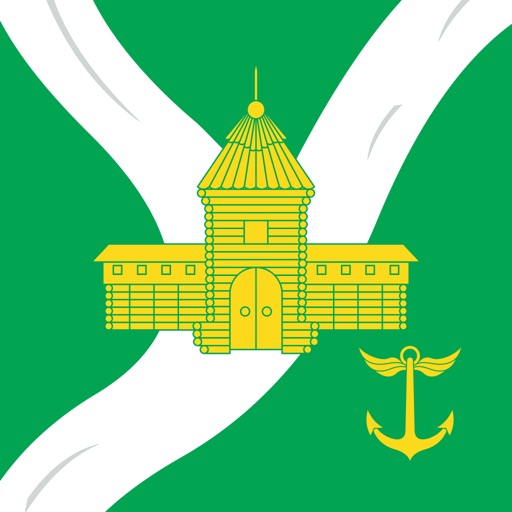 город Иркутск, 2020 годСОДЕРЖАНИЕВВЕДЕНИЕ	11РАЗДЕЛ 1.	ПОКАЗАТЕЛИ СУЩЕСТВУЮЩЕГО И ПЕРСПЕКТИВНОГО СПРОСА НА ТЕПЛОВУЮ ЭНЕРГИЮ (МОЩНОСТЬ) И ТЕПЛОНОСИТЕЛЬ В УСТАНОВЛЕННЫХ ГРАНИЦАХ ТЕРРИТОРИИ ЗВЕЗДНИНСКОГО МУНИЦИПАЛЬНОГО ОБРАЗОВАНИЯ УСТЬ-КУТСКОГО РАЙОНА ИРКУТСКОЙ ОБЛАСТИ	131.1.	Величины существующей отапливаемой площади строительных фондов и приросты отапливаемой площади строительных фондов по расчетным элементам территориального деления с разделением объектов строительства на многоквартирные дома, индивидуальные жилые дома, общественные здания и производственные здания промышленных предприятий по этапам - на каждый год первого 5-летнего периода и на последующие 5-летние периоды	131.2.	Существующие и перспективные объемы потребления тепловой энергии (мощности) и теплоносителя с разделением по видам теплопотребления в каждом расчетном элементе территориального деления на каждом этапе	161.3.	Существующие и перспективные объемы потребления тепловой энергии (мощности) и теплоносителя объектами, расположенными в производственных зонах, на каждом этапе	16РАЗДЕЛ 2.	СУЩЕСТВУЮЩИЕ И ПЕРСПЕКТИВНЫЕ БАЛАНСЫ ТЕПЛОВОЙ МОЩНОСТИ ИСТОЧНИКОВ ТЕПЛОВОЙ ЭНЕРГИИ И ТЕПЛОВОЙ НАГРУЗКИ ПОТРЕБИТЕЛЕЙ	172.1.	Описание существующих и перспективных зон действия систем теплоснабжения и источников тепловой энергии	172.2.	Описание существующих и перспективных зон действия индивидуальных источников тепловой энергии	172.3.	Существующие и перспективные балансы тепловой мощности и тепловой нагрузки потребителей в зонах действия источников тепловой энергии, в том числе работающих на единую тепловую сеть, на каждом этапе	172.4.	Перспективные балансы тепловой мощности источников тепловой энергии и тепловой нагрузки потребителей в случае, если зона действия источника тепловой энергии расположена в границах двух или более поселений, городских округов либо в границах городского округа (поселения) и города федерального значения или городских округов (поселений) и города федерального значения, с указанием величины тепловой нагрузки для потребителей каждого поселения, городского округа, города федерального значения	212.5.	Радиус эффективного теплоснабжения, определяемый в соответствии с методическими указаниями по разработке схем теплоснабжения	21РАЗДЕЛ 3.	СУЩЕСТВУЮЩИЕ И ПЕРСПЕКТИВНЫЕ БАЛАНСЫ ТЕПЛОНОСИТЕЛЯ...	223.1.	Существующие и перспективные балансы производительности водоподготовительных установок и максимального потребления теплоносителя теплопотребляющими установками потребителей	223.2.	Существующие и перспективные балансы производительности водоподготовительных установок источников тепловой энергии для компенсации потерь теплоносителя в аварийных режимах работы систем теплоснабжения	22РАЗДЕЛ 4.	ОСНОВНЫЕ ПОЛОЖЕНИЯ МАСТЕР-ПЛАНА РАЗВИТИЯ СИСТЕМ ТЕПЛОСНАБЖЕНИЯ ЗВЕЗДНИНСКОГО МУНИЦИПАЛЬНОГО ОБРАЗОВАНИЯ УСТЬ-КУТСКОГО РАЙОНА ИРКУТСКОЙ ОБЛАСТИ	234.1.	Описание сценариев развития теплоснабжения Звезднинского муниципального образования Усть-Кутского района Иркутской области	234.2.	Обоснование выбора приоритетного сценария развития теплоснабжения Звезднинского муниципального образования Усть-Кутского района Иркутской области	23РАЗДЕЛ 5.	ПРЕДЛОЖЕНИЯ ПО СТРОИТЕЛЬСТВУ, РЕКОНСТРУКЦИИ, ТЕХНИЧЕСКОМУ ПЕРЕВООРУЖЕНИЮ И МОДЕРНИЗАЦИИ ИСТОЧНИКОВ ТЕПЛОВОЙ ЭНЕРГИИ	255.1.	Предложения по строительству источников тепловой энергии, обеспечивающих перспективную тепловую нагрузку на осваиваемых территориях Звезднинского муниципального образования Усть-Кутского района Иркутской области, для которых отсутствует возможность и целесообразность передачи тепловой энергии от существующих или реконструируемых источников тепловой энергии, обоснованная расчетами ценовых (тарифных) последствий для потребителей и радиуса эффективного теплоснабжения	255.2.	Предложения по реконструкции источников тепловой энергии, обеспечивающих перспективную тепловую нагрузку в существующих и расширяемых зонах действия источников тепловой энергии	255.3.	Предложения по техническому перевооружению и модернизации источников тепловой энергии с целью повышения эффективности работы систем теплоснабжения	255.4.	Графики совместной работы источников тепловой энергии, функционирующих в режиме комбинированной выработки электрической и тепловой энергии и котельных	265.5.	Меры по выводу из эксплуатации, консервации и демонтажу избыточных источников тепловой энергии, а также источников тепловой энергии, выработавших нормативный срок службы, в случае если продление срока службы технически невозможно или экономически нецелесообразно	265.6.	Меры по переоборудованию котельных в источники тепловой энергии, функционирующие в режиме комбинированной выработки электрической и тепловой энергии		265.7.	Меры по переводу котельных, размещенных в существующих и расширяемых зонах действия источников тепловой энергии, функционирующих в режиме комбинированной выработки электрической и тепловой энергии, в пиковый режим работы, либо по выводу их из эксплуатации	265.8.	Температурный график отпуска тепловой энергии для каждого источника тепловой энергии или группы источников тепловой энергии в системе теплоснабжения, работающей на общую тепловую сеть, и оценку затрат при необходимости его изменения	265.9.	Предложения по перспективной установленной тепловой мощности каждого источника тепловой энергии с предложениями по сроку ввода в эксплуатацию новых мощностей	275.10.	Предложения по вводу новых и реконструкции существующих источников тепловой энергии с использованием возобновляемых источников энергии, а также местных видов топлива	28РАЗДЕЛ 6.	ПРЕДЛОЖЕНИЯ ПО СТРОИТЕЛЬСТВУ, РЕКОНСТРУКЦИИ И МОДЕРНИЗЦАИИ ТЕПЛОВЫХ СЕТЕЙ	296.1.	Предложения по строительству, реконструкции и модернизации тепловых сетей, обеспечивающих перераспределение тепловой нагрузки из зон с дефицитом располагаемой тепловой мощности источников тепловой энергии в зоны с резервом располагаемой тепловой мощности источников тепловой энергии (использование существующих резервов) 	296.2.	Предложения по строительству, реконструкции и модернизации тепловых сетей для обеспечения перспективных приростов тепловой нагрузки в осваиваемых районах Звезднинского муниципального образования Усть-Кутского района Иркутской области под жилищную, комплексную или производственную застройку	296.3.	Предложения по строительству, реконструкции и модернизации тепловых сетей в целях обеспечения условий, при наличии которых существует возможность поставок тепловой энергии потребителям от различных источников тепловой энергии при сохранении надежности теплоснабжения	296.4.	Предложения по строительству, реконструкции и модернизации тепловых сетей для повышения эффективности функционирования системы теплоснабжения, в том числе за счет перевода котельных в пиковый режим работы или ликвидации котельных	296.5.	Предложения по строительству, реконструкции и модернизации тепловых сетей для обеспечения нормативной надежности теплоснабжения потребителей	30РАЗДЕЛ 7.	ПРЕДЛОЖЕНИЯ ПО ПЕРЕВОДУ ОТКРЫТЫХ СИСТЕМ ТЕПЛОСНАБЖЕНИЯ (ГОРЯЧЕГО ВОДОСНАБЖЕНИЯ) В ЗАКРЫТЫЕ СИСТЕМЫ ГОРЯЧЕГО ВОДОСНАБЖЕНИЯ	317.1.	Предложения по переводу существующих открытых систем теплоснабжения (горячего водоснабжения) в закрытые системы горячего водоснабжения, для осуществления которого необходимо строительство индивидуальных и центральных тепловых пунктов при наличии у потребителей внутридомовых систем горячего водоснабжения	317.2.	Предложения по переводу существующих открытых систем теплоснабжения (горячего водоснабжения) в закрытые системы горячего водоснабжения, для осуществления которого отсутствует необходимость строительства индивидуальных и центральных тепловых пунктов по причине отсутствия у потребителей внутридомовых систем горячего водоснабжения	31РАЗДЕЛ 8.	ПЕРСПЕКТИВНЫЕ ТОПЛИВНЫЕ БАЛАНСЫ	328.1.	Перспективные топливные балансы для каждого источника тепловой энергии по видам основного, резервного и аварийного топлива на каждом этапе	328.2.	Потребляемые источником тепловой энергии виды топлива, включая местные виды топлива, а также используемые возобновляемые источники энергии	328.3.	Виды топлива, их доля и значение низшей теплоты сгорания топлива, используемые для производства тепловой энергии по каждой системе теплоснабжения	328.4.	Преобладающий в Звезднинском муниципальном образовании Усть-Кутского района Иркутской области вид топлива, определяемый по совокупности всех систем теплоснабжения, находящихся в Звезднинском муниципальном образовании Усть-Кутского района Иркутской области	338.5.	Приоритетное направление развития топливного баланса Звезднинского муниципального образования Усть-Кутского района Иркутской области	33РАЗДЕЛ 9.	ИНВЕСТИЦИИ В СТРОИТЕЛЬСТВО, РЕКОНСТРУКЦИЮ, ТЕХНИЧЕСКОЕ ПЕРЕВООРУЖЕНИЕ И МОДЕРНИЗАЦИЮ	349.1.	Предложения по величине необходимых инвестиций в строительство, реконструкцию, техническое перевооружение и модернизацию источников тепловой энергии на каждом этапе		349.2.	Предложения по величине необходимых инвестиций в строительство, реконструкцию, техническое перевооружение и модернизацию тепловых сетей, насосных станций и тепловых пунктов на каждом этапе	349.3.	Предложения по величине инвестиций в строительство, реконструкцию, техническое перевооружение и модернизацию в связи с изменениями температурного графика и гидравлического режима работы системы теплоснабжения на каждом этапе	359.4.	Предложения по величине необходимых инвестиций для перевода открытой системы теплоснабжения (горячего водоснабжения) в закрытую систему горячего водоснабжения на каждом этапе	359.5.	Оценка эффективности инвестиций по отдельным предложениям	35РАЗДЕЛ 10.	РЕШЕНИЕ О ПРИСВОЕНИИ СТАТУСА ЕДИНОЙ ТЕПЛОСНАБЖАЮЩЕЙ ОРГАНИЗАЦИИ	3610.1.	Решение о присвоении статуса единой теплоснабжающей организации	3610.2.	Реестр зон деятельности единой теплоснабжающей организации	3610.3.	Основания, критерии, в соответствии с которыми теплоснабжающей организации присвоен статус единой теплоснабжающей организации	3610.4.	Информация о поданных теплоснабжающими организациями заявках на присвоение статуса единой теплоснабжающей организации	3710.5.	Реестр систем теплоснабжения, содержащий перечень теплоснабжающих организаций, действующих в каждой системе теплоснабжения, расположенных в границах Звезднинского муниципального образования Усть-Кутского района Иркутской области	37РАЗДЕЛ 11.	РЕШЕНИЯ О РАСПРЕДЕЛЕНИИ ТЕПЛОВОЙ НАГРУЗКИ МЕЖДУ ИСТОЧНИКАМИ ТЕПЛОВОЙ ЭНЕРГИИ	38РАЗДЕЛ 12.	РЕШЕНИЯ ПО БЕСХОЗЯЙНЫМ ТЕПЛОВЫМ СЕТЯМ	39РАЗДЕЛ 13.	СИНХРОНИЗАЦИЯ СХЕМЫ ТЕПЛОСНАБЖЕНИЯ (АКТУАЛИЗИРОВАННОЙ СХЕМЫ ТЕПЛОСНАБЖЕНИЯ) СО СХЕМОЙ ГАЗОСНАБЖЕНИЯ И ГАЗИФИКАЦИИ ИРКУТСКОЙ ОБЛАСТИ, СХЕМОЙ И ПРОГРАММОЙ РАЗВИТИЯ ЭЛЕКТРОЭНЕРГЕТИКИ, СО СХЕМОЙ ВОДОСНАБЖЕНИЯ И ВОДООТВЕДЕНИЯ ЗВЕЗДНИНСКОГО МУНИЦИПАЛЬНОГО ОБРАЗОВАНИЯ УСТЬ-КУТСКОГО РАЙОНА ИРКУТСКОЙ ОБЛАСТИ	4013.1.	Описание решений (на основе утвержденной региональной (межрегиональной) программы газификации жилищно-коммунального хозяйства, промышленных организаций) о развитии соответствующей системы газоснабжения в части обеспечения топливом источников тепловой энергии	4013.2.	Описание проблем организации газоснабжения источников тепловой энергии	4013.3.	Предложения по корректировке утвержденной (разработке) региональной (межрегиональной) программы газификации жилищно-коммунального хозяйства, промышленных организаций для обеспечения согласованности такой программы с указанными в схеме теплоснабжения (актуализированной схеме теплоснабжения) решениями о развитии источников тепловой энергии и систем теплоснабжения	4013.4.	Описание решений (вырабатываемых с учетом положений утвержденной схемы и программы развития Единой энергетической системы России) о строительстве, реконструкции, техническом перевооружении и модернизации, выводе из эксплуатации источников тепловой энергии и генерирующих объектов, включая входящее в их состав оборудование, функционирующих в режиме комбинированной выработки электрической и тепловой энергии, в части перспективных балансов тепловой мощности в схеме теплоснабжения (актуализированной схеме теплоснабжения)	4013.5.	Предложения по строительству генерирующих объектов, функционирующих в режиме комбинированной выработки электрической и тепловой энергии, указанных в схеме теплоснабжения (актуализированной схеме теплоснабжения), для их учета при разработке схемы и программы перспективного развития электроэнергетики Иркутской области, схемы и программы развития Единой энергетической системы России, содержащие в том числе описание участия указанных объектов в перспективных балансах тепловой мощности и энергии		4013.6.	Описание решений (вырабатываемых с учетом положений утвержденной схемы водоснабжения Звезднинского муниципального образования Усть-Кутского района Иркутской области) о развитии соответствующей системы водоснабжения в части, относящейся к системам теплоснабжения	4113.7.	Предложения по корректировке утвержденной (разработке) схемы водоснабжения Звезднинского муниципального образования Усть-Кутского района Иркутской области для обеспечения согласованности такой схемы и указанных в схеме теплоснабжения (актуализированной схеме теплоснабжения) решений о развитии источников тепловой энергии и систем теплоснабжения	41РАЗДЕЛ 14.	ИНДИКАТОРЫ РАЗВИТИЯ СИСТЕМЫ ТЕПЛОСНАБЖЕНИЯ ЗВЕЗДНИНСКОГО МУНИЦИПАЛЬНОГО ОБРАЗОВАНИЯ УСТЬ-КУТСКОГО РАЙОНА ИРКУТСКОЙ ОБЛАСТИ	42РАЗДЕЛ 15.	ЦЕНОВЫЕ (ТАРИФНЫЕ) ПОСЛЕДСТВИЯ	44ОБОСНОВЫВАЮЩИЕ МАТЕРИАЛЫ К СХЕМЕ ТЕПЛОСНАБЖЕНИЯ (АКТУАЛИЗИРОВАННОЙ СХЕМЕ ТЕПЛОСНАБЖЕНИЯ)	45ГЛАВА 1.	СУЩЕСТВУЮЩЕЕ ПОЛОЖЕНИЕ В СФЕРЕ ПРОИЗВОДСТВА, ПЕРЕДАЧИ И ПОТРЕБЛЕНИЯ ТЕПЛОВОЙ ЭНЕРГИИ ДЛЯ ЦЕЛЕЙ ТЕПЛОСНАБЖЕНИЯ	45Часть 1.	Функциональная структура теплоснабжения	45Часть 2.	Источники тепловой энергии	46Часть 3.	Тепловые сети, сооружения на них	52Часть 4.	Зоны действия источников тепловой энергии	57Часть 5.	Тепловые нагрузки потребителей тепловой энергии, групп потребителей тепловой энергии			59Часть 6.	Балансы тепловой мощности и тепловой нагрузки	63Часть 7.	Балансы теплоносителя	64Часть 8.	Топливные балансы источников тепловой энергии и система обеспечения топливом		65Часть 9.	Надежность теплоснабжения	66Часть 10.	Технико-экономические показатели теплоснабжающих и теплосетевых организаций	67Часть 11.	Цены (тарифы) в сфере теплоснабжения	68Часть 12.	Описание существующих технических и технологических проблем в системах теплоснабжения Звезднинского муниципального образования Усть-Кутского района Иркутской области	..	…..	68ГЛАВА 2.	СУЩЕСТВУЮЩЕЕ И ПЕРСПЕКТИВНОЕ ПОТРЕБЛЕНИЕ ТЕПЛОВОЙ ЭНЕРГИИ НА ЦЕЛИ ТЕПЛОСНАБЖЕНИЯ	692.1.	Данные базового уровня потребления тепла на цели теплоснабжения	692.2.	Прогнозы приростов площади строительных фондов, сгруппированные по расчетным элементам территориального деления и по зонам действия источников тепловой энергии с разделением объектов строительства на многоквартирные дома, индивидуальные жилые дома, общественные здания, производственные здания промышленных предприятий, на каждом этапе			692.3.	Прогнозы перспективных удельных расходов тепловой энергии на отопление, вентиляцию и горячее водоснабжение, согласованных с требованиями к энергетической эффективности объектов теплопотребления, устанавливаемых в соответствии с законодательством Российской Федерации	702.4.	Прогнозы приростов объемов потребления тепловой энергии (мощности) и теплоносителя с разделением по видам теплопотребления в каждом расчетном элементе территориального деления и в зоне действия каждого из существующих или предлагаемых для строительства источников тепловой энергии на каждом этапе	702.5.	Прогнозы приростов объемов потребления тепловой энергии (мощности) и теплоносителя с разделением по видам теплопотребления в расчетных элементах территориального деления и в зонах действия индивидуального теплоснабжения на каждом этапе	712.6.	Прогнозы приростов объемов потребления тепловой энергии (мощности) и теплоносителя объектами, расположенными в производственных зонах, при условии возможных изменений производственных зон и их перепрофилирования и приростов объемов потребления тепловой энергии (мощности) производственными объектами с разделением по видам теплопотребления и по видам теплоносителя (горячая вода и пар) в зоне действия каждого из существующих или предлагаемых для строительства источников тепловой энергии на каждом этапе	71ГЛАВА 3.	ЭЛЕКТРОННАЯ МОДЕЛЬ СИСТЕМЫ ТЕПЛОСНАБЖЕНИЯ ЗВЕЗДНИНСКОГО МУНИЦИПАЛЬНОГО ОБРАЗОВАНИЯ УСТЬ-КУТСКОГО РАЙОНА ИРКУТСКОЙ ОБЛАСТИ	72ГЛАВА 4.	СУЩЕСТВУЮЩИЕ И ПЕРСПЕКТИВНЫЕ БАЛАНСЫ ТЕПЛОВОЙ МОЩНОСТИ ИСТОЧНИКОВ ТЕПЛОВОЙ ЭНЕРГИИ И ТЕПЛОВОЙ НАГРУЗКИ ПОТРЕБИТЕЛЕЙ	734.1. 	Балансы существующей на базовый период схемы теплоснабжения (актуализированной схемы теплоснабжения) тепловой мощности и перспективной тепловой нагрузки в каждой из зон действия источников тепловой энергии с определением резервов (дефицитов) существующей располагаемой тепловой мощности источников тепловой энергии, устанавливаемых на основании величины расчетной тепловой нагрузки	734.2.	Гидравлический расчет передачи теплоносителя для каждого магистрального вывода с целью определения возможности (невозможности) обеспечения тепловой энергией существующих и перспективных потребителей, присоединенных к тепловой сети от каждого источника тепловой энергии	734.3.	Выводы о резервах (дефицитах) существующей системы теплоснабжения при обеспечении перспективной тепловой нагрузки потребителей	74ГЛАВА 5.	МАСТЕР-ПЛАН РАЗВИТИЯ СИСТЕМ ТЕПЛОСНАБЖЕНИЯ ЗВЕЗДНИНСКОГО МУНИЦИПАЛЬНОГО ОБРАЗОВАНИЯ УСТЬ-КУТСКОГО РАЙОНА ИРКУТСКОЙ ОБЛАСТИ	755.1.	Описание вариантов перспективного развития систем теплоснабжения Звезднинского муниципального образования Усть-Кутского района Иркутской области	755.2.	Технико-экономическое сравнение вариантов перспективного развития систем теплоснабжения Звезднинского муниципального образования Усть-Кутского района Иркутской области	755.3.	Обоснование выбора приоритетного варианта перспективного развития систем теплоснабжения Звезднинского муниципального образования Усть-Кутского района Иркутской области на основе анализа ценовых (тарифных) последствий для потребителей	77ГЛАВА 6.	СУЩЕСТВУЮЩИЕ И ПЕРСПЕКТИВНЫЕ БАЛАНСЫ ПРОИЗВОДИТЕЛЬНОСТИ ВОДОПОДГОТОВИТЕЛЬНЫХ УСТАНОВОК И МАКСИМАЛЬНОГО ПОТРЕБЛЕНИЯ ТЕПЛОНОСИТЕЛЯ ТЕПЛОПОТРЕБЛЯЮЩИМИ УСТАНОВКАМИ ПОТРЕБИТЕЛЕЙ, В ТОМ ЧИСЛЕ В АВАРИЙНЫХ РЕЖИМАХ	786.1.	Расчетная величина нормативных потерь теплоносителя в тепловых сетях в зонах действия источников тепловой энергии	786.2.	Максимальный и среднечасовой расход теплоносителя (расход сетевой воды) на горячее водоснабжение потребителей с использованием открытой системы теплоснабжения в зоне действия каждого источника тепловой энергии, рассчитываемый с учетом прогнозных сроков перевода потребителей, подключенных к открытой системе теплоснабжения (горячего водоснабжения), на закрытую систему горячего водоснабжения	796.3.	Сведения о наличии баков-аккумуляторов	796.4.	Нормативный и фактический (для эксплуатационного и аварийного режимов) часовой расход подпиточной воды в зоне действия источников тепловой энергии	796.5.	Существующий и перспективный баланс производительности водоподготовительных установок и потерь теплоносителя с учетом развития системы теплоснабжения	79ГЛАВА 7.	ПРЕДЛОЖЕНИЯ ПО СТРОИТЕЛЬСТВУ, РЕКОНСТРУКЦИИ, ТЕХНИЧЕСКОМУ ПЕРЕВООРУЖЕНИЮ И МОДЕРНИЗАЦИИ ИСТОЧНИКОВ ТЕПЛОВОЙ ЭНЕРГИИ	817.1.	Описание условий организации централизованного теплоснабжения, индивидуального теплоснабжения, а также поквартирного отопления	817.2.	Описание текущей ситуации, связанной с ранее принятыми в соответствии с законодательством Российской Федерации об электроэнергетике решениями об отнесении генерирующих объектов к генерирующим объектам, мощность которых поставляется в вынужденном режиме в целях обеспечения надежного теплоснабжения потребителей	827.3.	Анализ надежности и качества теплоснабжения для случаев отнесения генерирующего объекта к объектам, вывод которых из эксплуатации может привести к нарушению надежности теплоснабжения	827.4.	Обоснование предлагаемых для строительства источников тепловой энергии, функционирующих в режиме комбинированной выработки электрической и тепловой энергии, для обеспечения перспективных тепловых нагрузок	827.5.	Обоснование предлагаемых для реконструкции и модернизации действующих источников тепловой энергии, функционирующих в режиме комбинированной выработки электрической и тепловой энергии, для обеспечения перспективных приростов тепловых нагрузок	827.6.	Обоснование предложений по переоборудованию котельных в источники тепловой энергии, функционирующие в режиме комбинированной выработки электрической и тепловой энергии, с выработкой электроэнергии на собственные нужды теплоснабжающей организации в отношении источника тепловой энергии, на базе существующих и перспективных тепловых нагрузок	837.7.	Обоснование предлагаемых для реконструкции и модернизации котельных с увеличением зоны их действия путем включения в нее зон действия существующих источников тепловой энергии	837.8.	Обоснование предлагаемых для перевода в пиковый режим работы котельных по отношению к источникам тепловой энергии, функционирующим в режиме комбинированной выработки электрической и тепловой энергии	837.9.	Обоснование предложений по расширению зон действия действующих источников тепловой энергии, функционирующих в режиме комбинированной выработки электрической и тепловой энергии	837.10.	Обоснование предлагаемых для вывода в резерв и вывода из эксплуатации котельных при передаче тепловых нагрузок на другие источники тепловой энергии	837.11.	Обоснование организации индивидуального теплоснабжения в зонах застройки Звезднинского муниципального образования Усть-Кутского района Иркутской области малоэтажными жилыми зданиями	837.12.	Обоснование перспективных балансов производства и потребления тепловой мощности источников тепловой энергии и теплоносителя и присоединенной тепловой нагрузки в каждой из систем теплоснабжения Звезднинского муниципального образования Усть-Кутского района Иркутской области	847.13.	Анализ целесообразности ввода новых и реконструкции и модернизации существующих источников тепловой энергии с использованием возобновляемых источников энергии, а также местных видов топлива	847.14.	Обоснование организации теплоснабжения в производственных зонах на территории Звезднинского муниципального образования Усть-Кутского района Иркутской области	847.15.	Результаты расчетов радиуса эффективного теплоснабжения	85ГЛАВА 8.	ПРЕДЛОЖЕНИЯ ПО СТРОИТЕЛЬСТВУ, РЕКОНСТРУКЦИИ И МОДЕРНИЗАЦИИ ТЕПЛОВЫХ СЕТЕЙ	868.1.	Обоснование предложений по реконструкции и модернизации, строительству тепловых сетей, обеспечивающих перераспределение тепловой нагрузки из зон с дефицитом тепловой мощности в зоны с избытком тепловой мощности (использование существующих резервов)	868.2.	Обоснование предложений по строительству тепловых сетей для обеспечения перспективных приростов тепловой нагрузки под жилищную, комплексную или производственную застройку во вновь осваиваемых районах Звезднинского муниципального образования Усть-Кутского района Иркутской области	868.3.	Обоснование предложений по строительству тепловых сетей, обеспечивающих условия, при наличии которых существует возможность поставок тепловой энергии потребителям от различных источников тепловой энергии при сохранении надежности теплоснабжения	868.4.	Обоснование предложений по строительству, реконструкции и модернизации тепловых сетей для повышения эффективности функционирования системы теплоснабжения, в том числе за счет перевода котельных в пиковый режим работы или ликвидации котельных	868.5.	Обоснование предложений по строительству тепловых сетей для обеспечения нормативной надежности теплоснабжения	868.6.	Обоснование предложений по реконструкции и модернизации тепловых сетей с увеличением диаметра трубопроводов для обеспечения перспективных приростов тепловой нагрузки	868.7.	Обоснование предложений по реконструкции и модернизации тепловых сетей, подлежащих замене в связи с исчерпанием эксплуатационного ресурса	878.8.	Обоснование предложений по строительству, реконструкции и модернизации насосных станций	87ГЛАВА 9.	ПРЕДЛОЖЕНИЯ ПО ПЕРЕВОДУ ОТКРЫТЫХ СИСТЕМ ТЕПЛОСНАБЖЕНИЯ (ГОРЯЧЕГО ВОДОСНАБЖЕНИЯ) В ЗАКРЫТЫЕ СИСТЕМЫ ГОРЯЧЕГО ВОДОСНАБЖЕНИЯ	889.1.	Технико-экономическое обоснование предложений по типам присоединений теплопотребляющих установок потребителей к тепловым сетям, обеспечивающим перевод потребителей, подключенных к открытой системе теплоснабжения (горячего водоснабжения), на закрытую систему горячего водоснабжения	889.2.	Выбор и обоснование метода регулирования отпуска тепловой энергии от источников тепловой энергии	889.3.	Предложения по реконструкции тепловых сетей для обеспечения передачи тепловой энергии при переходе от открытой системы теплоснабжения (горячего водоснабжения) к закрытой системе горячего водоснабжения	889.4.	Расчет потребности инвестиций для перевода открытой системы теплоснабжения (горячего водоснабжения) в закрытую систему горячего водоснабжения	889.5.	Оценка целевых показателей эффективности и качества теплоснабжения в открытой системе теплоснабжения (горячего водоснабжения) и закрытой системе горячего водоснабжения	899.6.	Предложения по источникам инвестиций	89ГЛАВА 10.	ПЕРСПЕКТИВНЫЕ ТОПЛИВНЫЕ БАЛАНСЫ	9010.1.	Расчеты по каждому источнику тепловой энергии перспективных максимальных часовых и годовых расходов основного вида топлива для зимнего и летнего периодов, необходимого для обеспечения нормативного функционирования источников тепловой энергии на территории Звезднинского муниципального образования Усть-Кутского района Иркутской области	9010.2.	Результаты расчетов по каждому источнику тепловой энергии нормативных запасов топлива	9010.3.	Вид топлива, потребляемый источником тепловой энергии, в том числе с использованием возобновляемых источников энергии и местных видов топлива	9110.4.	Виды топлива, их доля и значение низшей теплоты сгорания топлива, используемые для производства тепловой энергии по каждой системе теплоснабжения	9110.5.	Преобладающий в Звезднинском муниципальном образовании Усть-Кутского района Иркутской области вид топлива, определяемый по совокупности всех систем теплоснабжения, находящихся в Звезднинском муниципальном образовании Усть-Кутского района Иркутской области	9110.6.	Приоритетное направление развития топливного баланса Звезднинского муниципального образования Усть-Кутского района Иркутской области	91ГЛАВА 11.	ОЦЕНКА НАДЕЖНОСТИ ТЕПЛОСНАБЖЕНИЯ	9211.1.	Обоснование метода и результатов обработки данных по отказам участков тепловых сетей (аварийным ситуациям), средней частоты отказов участков тепловых сетей (аварийных ситуаций) в каждой системе теплоснабжения	9211.2.	Обоснование метода и результатов обработки данных по восстановлениям отказавших участков тепловых сетей (участков тепловых сетей, на которых произошли аварийные ситуации), среднего времени восстановления отказавших участков тепловых сетей в каждой системе теплоснабжения	9311.3.	Обоснование результатов оценки вероятности отказа (аварийной ситуации) и безотказной (безаварийной) работы системы теплоснабжения по отношению к потребителям, присоединенным к магистральным и распределительным теплопроводам	9311.4.	Обоснование результатов оценки коэффициентов готовности теплопроводов к несению тепловой нагрузки	9311.5.	Обоснование результатов оценки недоотпуска тепловой энергии по причине отказов (аварийных ситуаций) и простоев тепловых сетей и источников тепловой энергии	94ГЛАВА 12.	ОБОСНОВАНИЕ ИНВЕСТИЦИЙ В СТРОИТЕЛЬСТВО, РЕКОНСТРУКЦИЮ, ТЕХНИЧЕСКОЕ ПЕРЕВООРУЖЕНИЕ И МОДЕРНИЗАЦИЮ	9512.1.	Оценка финансовых потребностей для осуществления строительства, реконструкции, технического перевооружения и модернизации источников тепловой энергии и тепловых сетей		9512.2.	Обоснованные предложения по источникам инвестиций, обеспечивающих финансовые потребности для осуществления строительства, реконструкции, технического перевооружения и модернизации источников тепловой энергии и тепловых сетей	9712.3.	Расчеты экономической эффективности инвестиций	9812.4.	Расчеты ценовых (тарифных) последствий для потребителей при реализации программ строительства, реконструкции, технического перевооружения и модернизации систем теплоснабжения	99ГЛАВА 13.	ИНДИКАТОРЫ РАЗВИТИЯ СИСТЕМ ТЕПЛОСНАБЖЕНИЯ ЗВЕЗДНИНСКОГО МУНИЦИПАЛЬНОГО ОБРАЗОВАНИЯ УСТЬ-КУТСКОГО РАЙОНА ИРКУТСКОЙ ОБЛАСТИ	100ГЛАВА 14.	ЦЕНОВЫЕ (ТАРИФНЫЕ) ПОСЛЕДСТВИЯ	10214.1.	Тарифно-балансовые расчетные модели теплоснабжения потребителей по каждой системе теплоснабжения	10214.2.	Тарифно-балансовые расчетные модели теплоснабжения потребителей по каждой единой теплоснабжающей организации	10214.3.	Результаты оценки ценовых (тарифных) последствий реализации проектов схемы теплоснабжения (актуализированной схемы теплоснабжения) на основании разработанных тарифно-балансовых моделей	103ГЛАВА 15.	РЕЕСТР ЕДИНЫХ ТЕПЛОСНАБЖАЮЩИХ ОРГАНИЗАЦИЙ	10515.1.	Реестр систем теплоснабжения, содержащий перечень теплоснабжающих организаций, действующих в каждой системе теплоснабжения, расположенных в границах Звезднинского муниципального образования Усть-Кутского района Иркутской области	10515.2.	Реестр единых теплоснабжающих организаций, содержащий перечень систем теплоснабжения, входящих в состав единой теплоснабжающей организации	10515.3.	Основания, в том числе критерии, в соответствии с которыми теплоснабжающей организации присвоен статус единой теплоснабжающей организации	10515.4.	Заявки теплоснабжающих организаций, поданные в рамках разработки проекта схемы теплоснабжения (актуализированной схемы теплоснабжения), на присвоение статуса единой теплоснабжающей организации	10615.5.	Описание границ зон деятельности единой теплоснабжающей организации	106ГЛАВА 16.	РЕЕСТР МЕРОПРИЯТИЙ СХЕМЫ ТЕПЛОСНАБЖЕНИЯ (АКТУАЛИЗИРОВАННОЙ СХЕМЫ ТЕПЛОСНАБЖЕНИЯ)	10716.1.	Перечень мероприятий по строительству, реконструкции, техническому перевооружению и модернизации источников тепловой энергии	10716.2.	Перечень мероприятий по строительству, реконструкции, техническому перевооружению и модернизации тепловых сетей и сооружений на них	10916.3.	Перечень мероприятий, обеспечивающих переход от открытых систем теплоснабжения (горячего водоснабжения) на закрытые системы горячего водоснабжения	109ГЛАВА 17.	ЗАМЕЧАНИЯ И ПРЕДЛОЖЕНИЯ К ПРОЕКТУ СХЕМЫ ТЕПЛОСНАБЖЕНИЯ (АКТУАЛИЗИРОВАННОЙ СХЕМЫ ТЕПЛОСНАБЖЕНИЯ)	11017.1.	Перечень всех замечаний и предложений, поступивших при разработке, утверждении и актуализации схемы теплоснабжения	11017.2.	Ответы разработчиков проекта схемы теплоснабжения (актуализированной схемы теплоснабжения) на замечания и предложения	11017.3.	Перечень учтенных замечаний и предложений, а также реестр изменений, внесенных в разделы схемы теплоснабжения (актуализированной схемы теплоснабжения) и главы обосновывающих материалов к схеме теплоснабжения (актуализированной схеме теплоснабжения)	110ГЛАВА 18.	СВОДНЫЙ ТОМ ИЗМЕНЕНИЙ, ВЫПОЛНЕННЫХ В ДОРАБОТАННОЙ И АКТУАЛИЗИРОВАННОЙ СХЕМЕ ТЕПЛОСНАБЖЕНИЯ	111Приложение 1 к Схеме теплоснабжения (актуализированной схеме теплоснабжения) Звезднинского муниципального образования Усть-Кутского района Иркутской области на период до 2032 года. Картографическая часть Схемы теплоснабжения (актуализированной схемы теплоснабжения)	114 ВВЕДЕНИЕСхема теплоснабжения (актуализированная схема теплоснабжения) Звезднинского муниципального образования Усть-Кутского района Иркутской области на период до 2032 года (в дальнейшем «Схема теплоснабжения (актуализированная схема теплоснабжения)») разработана в соответствии со следующими документами:Федеральный закон от «29» декабря 2004 года № 190-ФЗ «Градостроительный кодекс Российской Федерации»;Федеральный закон от «27» июля 2010 года № 190-ФЗ «О теплоснабжении»;Федеральный закон от «23» ноября 2009 года № 261-ФЗ «Об энергосбережении и повышении энергетической эффективности и о внесении изменений в отдельные законодательные акты Российской Федерации»;Постановление Правительства Российской Федерации от «22» февраля 2012 года № 154 «О требованиях к схемам теплоснабжения, порядку их разработки и утверждения»;Постановление Правительства Российской Федерации от «08» августа 2012 года № 808 «Об организации теплоснабжения в Российской Федерации и о внесении изменений в некоторые акты Правительства Российской Федерации»;Постановление Правительства Российской Федерации от «03» апреля 2018 года № 405 «О внесении изменений в некоторые акты правительства Российской Федерации»;Постановление Правительства Российской Федерации от «31» декабря 2009 года № 1220 «Об определении применяемых при установлении долгосрочных тарифов показателей надежности и качества поставляемых товаров и оказываемых услуг»;Постановление Правительства Российской Федерации от «17» октября 2015 г. № 1114 «О расследовании причин аварийных ситуаций при теплоснабжении и о признании утратившими силу отдельных положений Правил расследования причин аварий в электроэнергетике»;Приказ Министерства энергетики Российской Федерации от «29» декабря 2012 года № 565/667 «Об утверждении методических рекомендаций по разработке схем теплоснабжения»;Приказ Министерства энергетики Российской Федерации от «30» декабря 2008 года № 325 «Об утверждении порядка определения нормативов технологических потерь при передаче тепловой энергии, теплоносителя»;Приказ Министерства энергетики Российской Федерации от «05» марта 2019 года № 212 «Об утверждении Методических указаний по разработке схем теплоснабжения»;СП 124.13330.2012 «Тепловые сети. Актуализированная редакция СНиП 41-02-2003»;СНиП II-35-76 «Котельные установки»;ГОСТ 30494-2011 «Здания жилые и общественные. Параметры микроклимата в помещениях»;МДК 4-02.2001 «Типовая инструкция по технической эксплуатации тепловых сетей систем коммунального теплоснабжения»;РД 153-34.1-20.329-2001 «Методические указания по испытанию водяных тепловых сетей на максимальную температуру теплоносителя».Схема теплоснабжения (актуализированная схема теплоснабжения) представляет собой документ, содержащий предпроектные материалы по обоснованию эффективного и безопасного функционирования системы теплоснабжения Звезднинского муниципального образования Усть-Кутского района Иркутской области, ее развития с учетом правового регулирования в области энергосбережения и повышения энергетической эффективности. Целью разработки Схемы теплоснабжения (актуализированной схемы теплоснабжения) является удовлетворение спроса на тепловую энергию (мощность) и теплоноситель, обеспечение надежного теплоснабжения наиболее экономичным способом при минимальном воздействии на окружающую среду, экономическое стимулирование развития системы теплоснабжения и внедрения энергосберегающих технологий, улучшение работы системы теплоснабжения.Схема теплоснабжения (актуализированная схема теплоснабжения) разработана на основе соблюдения следующих принципов:обеспечение безопасности и надежности теплоснабжения потребителей в соответствии с требованиями технических регламентов; обеспечение энергетической эффективности теплоснабжения и потребления тепловой энергии с учетом требований, установленных федеральными законами;обеспечение приоритетного использования комбинированной выработки тепловой и электрической энергии для организации теплоснабжения с учетом экономической обоснованности;соблюдение баланса экономических интересов теплоснабжающих организаций и интересов потребителей тепловой энергии;минимизация затрат на теплоснабжение в расчете на единицу тепловой энергии для потребителей тепловой энергии в долгосрочной перспективе;обеспечение недискриминационных и стабильных условий осуществления предпринимательской деятельности в сфере теплоснабжения;согласование Схемы теплоснабжения (актуализированной схемы теплоснабжения) с программами развития сетей инженерно-технического обеспечения Звезднинского муниципального образования Усть-Кутского района Иркутской области.В качестве основы для разработки Схемы теплоснабжения (актуализированной схемы теплоснабжения) использовались материалы и данные, содержащиеся в следующих документах, представленных Администрацией Звезднинского городского поселения Усть-Кутского муниципального района Иркутской области (в дальнейшем «Администрация Звезднинского городского поселения»):Долгосрочная целевая программа «Газификация Иркутской области на 2011-2015 годы»;Генеральный план Звезднинского муниципального образования Усть-Кутского района Иркутской области;Программа комплексного развития систем коммунальной инфраструктуры Звезднинского муниципального образования (городского поселения) на 2018-2023 годы;Муниципальная программа «Модернизация объектов коммунальной инфраструктуры Звезднинского муниципального образования» на 2020 год;Программа энергосбережения в жилищно-коммунальном хозяйстве и социальной сфере Звезднинского городского поселения на 2016-2020 гг.;Схема теплоснабжения Звезднинского городского поселения на период 2014-2018 годов и на перспективу до 2025 года;Схема водоснабжения и водоотведения Звезднинского городского поселения на период 2015-2025 годов.РАЗДЕЛ 1. ПОКАЗАТЕЛИ СУЩЕСТВУЮЩЕГО И ПЕРСПЕКТИВНОГО СПРОСА НА ТЕПЛОВУЮ ЭНЕРГИЮ (МОЩНОСТЬ) И ТЕПЛОНОСИТЕЛЬ В УСТАНОВЛЕННЫХ ГРАНИЦАХ ТЕРРИТОРИИ ЗВЕЗДНИНСКОГО МУНИЦИПАЛЬНОГО ОБРАЗОВАНИЯ УСТЬ-КУТСКОГО РАЙОНА ИРКУТСКОЙ ОБЛАСТИ1.1. Величины существующей отапливаемой площади строительных фондов и приросты отапливаемой площади строительных фондов по расчетным элементам территориального деления с разделением объектов строительства на многоквартирные дома, индивидуальные жилые дома, общественные здания и производственные здания промышленных предприятий по этапам - на каждый год первого 5-летнего периода и на последующие 5-летние периодыПерспективный спрос на тепловую мощность и тепловую энергию для теплоснабжения включает в себя потребности всех объектов капитального строительства в тепловой мощности и тепловой энергии на цели отопления, вентиляции, горячего водоснабжения и технологические нужды.На территории Звезднинского муниципального образования Усть-Кутского района Иркутской области тепловая мощность и тепловая энергия используются на отопление и горячее водоснабжение. Вентиляция, потребление тепловой энергии на технологические нужды отсутствуют.Единственным используемым видом теплоносителя является вода, теплоноситель в виде водяного пара не используется.Звезднинское муниципальное образование Усть-Кутского района Иркутской области (в дальнейшем «Звезднинское муниципальное образование») включает в свой состав один населенный пункт - рабочий поселок Звездный. Административным центром Звезднинского муниципального образования является рабочий поселок Звездный.  На территории Звезднинского муниципального образования функционирует одна муниципальная котельная - центральная котельная рабочего поселка Звездный, расположенная по улице Горбунова, дом 15. Муниципальная котельная отапливает здания многоквартирных домов и индивидуальных жилых домов, расположенных по улице Горбунова, здание Муниципального казенного учреждения культуры «Культурно-досуговый центр» Звезднинского муниципального образования (в дальнейшем «МКУК «КДЦ» Звезднинского муниципального образования), Торгово-общественного центра и амбулатории Областного государственного бюджетного учреждения здравоохранения «Усть-Кутская районная больница» (в дальнейшем «ОГБУЗ «Усть-Кутская районная больница») (улица Горбунова, дом 5), здание Администрации Звезднинского городского поселения (улица Горбунова, дом 7 А), здание Муниципального общеобразовательного учреждения средней общеобразовательной школы поселка Звездный Усть-Кутского муниципального образования Иркутской области (в дальнейшем «МКОУ СОШ поселка Звездный») (улица Горбунова, дом 7 Б), здание модульной котельной рабочего поселка Звездный (улица Горбунова, дом 16), здание Муниципального дошкольного образовательного учреждения детского сада № 42 Усть-Кутского муниципального образования (в дальнейшем «МДОУ детский сад № 42») (улица Горбунова, дом 18) и имеет тепловые сети в двухтрубном исполнении протяженностью 3,8 км.  Система теплоснабжения центральной котельной рабочего поселка Звездный является открытой системой теплоснабжения.Теплоснабжение малоэтажной и индивидуальной жилой застройки Звезднинского муниципального образования осуществляется от индивидуальных источников тепловой энергии - индивидуальных котельных агрегатов.Производственные котельные на территории Звезднинского муниципального образования отсутствуют.Перечень потребителей тепловой энергии Звезднинского муниципального образования от центральной котельной рабочего поселка Звездный по состоянию на отчетный (базовый) 2019 год представлен в Таблице 1.Таблица 1Перечень потребителей тепловой энергии Звезднинского муниципального образования от центральной котельной рабочего поселка Звездныйпо состоянию на отчетный (базовый) 2019 годВ соответствии с Генеральным планом Звезднинского муниципального образования Усть-Кутского района Иркутской области, площадь жилищного фонда Звезднинского муниципального образования на перспективу до 2032 года будет возрастать за счет нового строительства малоэтажных и индивидуальных жилых домов на территории муниципального образования.В период с 2025 года по 2029 год на территории Звезднинского муниципального образования планируется выполнение работ по строительству многоквартирных домов на 92 квартиры общей площадью 4700 м2 с последующим присоединением планируемых к строительству многоквартирных домов к тепловым сетям центральной котельной рабочего поселка Звездный.   Показатели существующей и приросты отапливаемой площади строительных фондов Звезднинского муниципального образования по расчетным элементам территориального деления представлены в Таблице 2.Таблица 2Показатели существующей и приросты отапливаемой площади строительных фондов Звезднинского муниципального образования по расчетным элементам территориального деленияСуществующая отапливаемая площадь строительных фондов Звезднинского муниципального образования по состоянию на отчетный (базовый) 2019 год составляет 17545,6 м2. Отапливаемая площадь строительных фондов муниципального образования на перспективу до 2032 года увеличится на 26,79 % и будет составлять 22245,6 м2. 1.2. Существующие и перспективные объемы потребления тепловой энергии (мощности) и теплоносителя с разделением по видам теплопотребления в каждом расчетном элементе территориального деления на каждом этапеСуществующие и перспективные объемы потребления тепловой энергии и теплоносителя Звезднинским муниципальным образованием с разделением по видам теплопотребления в каждом расчетном элементе территориального деления представлены в Таблице 3.Таблица 3Существующие и перспективные объемы потребления тепловой энергии и теплоносителя Звезднинским муниципальным образованием с разделением по видам теплопотребления в каждом расчетном элементе территориального деленияСуществующие объемы потребления тепловой энергии Звезднинским муниципальным образованием по состоянию на отчетный (базовый) 2019 год составляют 2,33 Гкал/час. Объемы потребления тепловой энергии муниципальным образованием на перспективу к 2032 году увеличатся на 27,08 % и будут составлять 2,961 Гкал/час.1.3. Существующие и перспективные объемы потребления тепловой энергии (мощности) и теплоносителя объектами, расположенными в производственных зонах, на каждом этапеОбъекты потребления тепловой энергии (мощности) и теплоносителя от центральной котельной рабочего поселка Звездный, расположенные в производственных зонах Звезднинского муниципального образования, по состоянию на отчетный (базовый) 2019 год отсутствуют. Изменение, перепрофилирование производственных зон муниципального образования на перспективу до 2032 года не прогнозируется, соответственно, приросты потребления тепловой энергии (мощности) и теплоносителя объектами, расположенными в производственных зонах муниципального образования, не предусматриваются.РАЗДЕЛ 2. СУЩЕСТВУЮЩИЕ И ПЕРСПЕКТИВНЫЕ БАЛАНСЫ ТЕПЛОВОЙ МОЩНОСТИ ИСТОЧНИКОВ ТЕПЛОВОЙ ЭНЕРГИИ ИТЕПЛОВОЙ НАГРУЗКИ ПОТРЕБИТЕЛЕЙ2.1. Описание существующих и перспективных зон действия систем теплоснабжения и источников тепловой энергииЗона действия центральной котельной рабочего поселка Звездный по состоянию на отчетный (базовый) 2019 год охватывает территорию, являющуюся частью кадастрового квартала 38:18:120102, включающую центральную часть рабочего поселка Звездный по улице Горбунова. К муниципальной котельной подключены здания многоквартирных домов и индивидуальных жилых домов, расположенных по улице Горбунова, здание МКУК «КДЦ» Звезднинского муниципального образования, Торгово-общественного центра и амбулатории ОГБУЗ «Усть-Кутская районная больница» (улица Горбунова, дом 5), здание Администрации Звезднинского городского поселения (улица Горбунова, дом 7 А), здание МКОУ СОШ поселка Звездный (улица Горбунова, дом 7 Б), здание модульной котельной рабочего поселка Звездный (улица Горбунова, дом 16) и здание МДОУ детский сад № 42 (улица Горбунова, дом 18).В период с 2025 года по 2029 год к тепловым сетям центральной котельной рабочего поселка Звездный прогнозируется присоединение многоквартирных домов на 92 квартиры общей площадью 4700 м2.     Перспективная зона действия центральной котельной рабочего поселка Звездный к 2032 году будет охватывать территорию, являющуюся частью кадастрового квартала 38:18:120102, включающую центральную часть рабочего поселка Звездный по улице Горбунова. К муниципальной котельной будут подключены здания многоквартирных домов и индивидуальных жилых домов, расположенных по улице Горбунова, здания планируемых к строительству многоквартирных домов на 92 квартиры, здание МКУК «КДЦ» Звезднинского муниципального образования, Торгово-общественного центра и амбулатории ОГБУЗ «Усть-Кутская районная больница» (улица Горбунова, дом 5), здание Администрации Звезднинского городского поселения (улица Горбунова, дом 7 А), здание МКОУ СОШ поселка Звездный (улица Горбунова, дом 7 Б), здание модульной котельной рабочего поселка Звездный (улица Горбунова, дом 16) и здание МДОУ детский сад № 42 (улица Горбунова, дом 18).2.2. Описание существующих и перспективных зон действияиндивидуальных источников тепловой энергииСуществующая зона действия индивидуальных источников тепловой энергии Звезднинского муниципального образования по состоянию на отчетный (базовый) 2019 год включает в себя все индивидуальные источники тепловой энергии малоэтажных и индивидуальных жилых домов, расположенных на территории муниципального образования. Зона действия индивидуальных источников тепловой энергии Звезднинского муниципального образования на перспективу до 2032 года будет расширяться за счет нового строительства на территории муниципального образования малоэтажных и индивидуальных жилых домов с индивидуальными источниками тепловой энергии - индивидуальными котельными агрегатами.  2.3. Существующие и перспективные балансы тепловой мощности и тепловой нагрузки потребителей в зонах действия источников тепловой энергии, в том числе работающих на единую тепловую сеть, на каждом этапеВ соответствии с Постановлением Правительства Российской Федерации от «22» февраля 2012 года № 154 «О требованиях к схемам теплоснабжения, порядку их разработки и утверждения», установленная мощность источника тепловой энергии - сумма номинальных тепловых мощностей всего принятого по акту ввода в эксплуатацию оборудования, предназначенного для отпуска тепловой энергии потребителям на собственные и хозяйственные нужды. Существующие и перспективные значения установленной тепловой мощности основного оборудования центральной котельной рабочего поселка Звездный представлены в Таблице 4.Таблица 4Существующие и перспективные значения установленной тепловой мощности основного оборудования центральной котельной рабочего поселка Звездный В соответствии с Постановлением Правительства Российской Федерации от «22» февраля 2012 года № 154 «О требованиях к схемам теплоснабжения, порядку их разработки и утверждения», располагаемая мощность источника тепловой энергии - величина, равная установленной мощности источника тепловой энергии за вычетом объемов мощности, не реализуемой по техническим причинам, в том числе по причине снижения тепловой мощности оборудования в результате эксплуатации на продленном техническом ресурсе (снижение параметров пара перед турбиной, отсутствие рециркуляции в пиковых водогрейных котлоагрегатах).Существующие и перспективные технические ограничения на использование установленной тепловой мощности и значения располагаемой мощности основного оборудования центральной котельной рабочего поселка Звездный представлены в Таблице 5.Таблица 5Существующие и перспективные технические ограничения на использование установленной тепловой мощности и значения располагаемой мощности основного оборудования центральной котельной рабочего поселка ЗвездныйСуществующие и перспективные затраты тепловой мощности на собственные и хозяйственные нужды теплоснабжающей организации в отношении центральной котельной рабочего поселка Звездный представлены в Таблице 6.Таблица 6Существующие и перспективные затраты тепловой мощности на собственные и хозяйственные нужды теплоснабжающей организации в отношении центральной котельной рабочего поселка ЗвездныйВ соответствии с Постановлением Правительства Российской Федерации от «22» февраля 2012 года № 154 «О требованиях к схемам теплоснабжения, порядку их разработки и утверждения», мощность источника тепловой энергии нетто - величина, равная располагаемой мощности источника тепловой энергии за вычетом тепловой нагрузки на собственные и хозяйственные нужды.Значения существующей и перспективной тепловой мощности нетто центральной котельной рабочего поселка Звездный представлены в Таблице 7.Таблица 7Значения существующей и перспективной тепловой мощности нетто центральной котельной рабочего поселка ЗвездныйЗначения существующих и перспективных потерь тепловой энергии при ее передаче по тепловым сетям центральной котельной рабочего поселка Звездный, включая потери тепловой энергии в тепловых сетях муниципальной котельной теплопередачей через теплоизоляционные конструкции теплопроводов представлены в Таблице 8. Таблица 8Значения существующих и перспективных потерь тепловой энергии при ее передаче по тепловым сетям центральной котельной рабочего поселка ЗвездныйЗатраты существующей тепловой мощности на хозяйственные нужды теплоснабжающей организации в отношении тепловых сетей центральной котельной рабочего поселка Звездный по состоянию на отчетный (базовый) 2019 год отсутствуют. Затраты тепловой мощности на хозяйственные нужды теплоснабжающей организации в отношении тепловых сетей муниципальной котельной на перспективу до 2032 года не прогнозируются.В соответствии с Федеральным законом от «27» июля 2010 года № 190-ФЗ «О теплоснабжении», резервная тепловая мощность - тепловая мощность источников тепловой энергии и тепловых сетей, необходимая для обеспечения тепловой нагрузки теплопотребляющих установок, входящих в систему теплоснабжения, но не потребляющих тепловой энергии, теплоносителя.Значения существующей и перспективной резервной тепловой мощности центральной котельной рабочего поселка Звездный, в том числе источников тепловой энергии, принадлежащих потребителям, и источников тепловой энергии теплоснабжающих организаций, с выделением значений аварийного резерва и резерва по договорам на поддержание резервной тепловой мощности представлены в Таблице 9.Таблица 9Значения существующей и перспективной резервной тепловой Мощности центральной котельной рабочего поселка ЗвездныйЗначения существующей и перспективной тепловой нагрузки потребителей центральной котельной рабочего поселка Звездный, устанавливаемые с учетом расчетной тепловой нагрузки, представлены в Таблице 10.Таблица 10Значения существующей и перспективной тепловой нагрузки потребителей центральной котельной рабочего поселка Звездный, устанавливаемые с учетом расчетной тепловой нагрузки2.4. Перспективные балансы тепловой мощности источников тепловой энергии и тепловой нагрузки потребителей в случае, если зона действия источника тепловой энергии расположена в границах двух или более поселений, городских округов либо в границах городского округа (поселения) и города федерального значения или городских округов (поселений) и города федерального значения, с указанием величины тепловой нагрузки для потребителей каждого поселения, городского округа, города федерального значенияЗона действия центральной котельной рабочего поселка Звездный расположена в границах рабочего поселка Звездный Звезднинского муниципального образования.Источники тепловой энергии с зонами действия, расположенными в границах двух или более поселений, городских округов, в границах городского округа, поселения и города федерального значения, городских округов, поселений и города федерального значения, по состоянию на отчетный (базовый) 2019 год на территории Звезднинского муниципального образования отсутствуют. На перспективу до 2032 года зона действия центральной котельной рабочего поселка Звездный сохранится в пределах границ территории муниципального образования.2.5. Радиус эффективного теплоснабжения, определяемый в соответствии с методическими указаниями по разработке схем теплоснабженияВ соответствии с Приказом Министерства энергетики Российской Федерации от «05» марта 2019 года № 212 «Об утверждении Методических указаний по разработке схем теплоснабжения», радиус эффективного теплоснабжения - максимальное расстояние от теплопотребляющей установки до ближайшего источника тепловой энергии в системе теплоснабжения, при превышении которого подключение (технологическое присоединение) теплопотребляющей установки к данной системе теплоснабжения нецелесообразно по причине увеличения совокупных расходов в системе теплоснабжения.Основные критерии оценки целесообразности подключения новых потребителей в зоне действия системы централизованного теплоснабжения муниципального образования: финансовые затраты на строительство новых участков тепловой сети и реконструкция существующих участков тепловых сетей муниципального образования; пропускная способность существующих тепловых сетей муниципального образования; затраты на перекачку теплоносителя в тепловых сетях муниципального образования; потери тепловой энергии в тепловых сетях муниципального образования при передаче тепловой энергии; надежность системы теплоснабжения муниципального образования. Комплексная оценка вышеперечисленных факторов, определяет величину радиуса эффективного теплоснабжения источников тепловой энергии муниципального образования.Радиус эффективного теплоснабжения центральной котельной рабочего поселка Звездный представлен в Таблице 11.Таблица 11Радиус эффективного теплоснабжения центральной котельной рабочего поселка ЗвездныйРАЗДЕЛ 3. СУЩЕСТВУЮЩИЕ И ПЕРСПЕКТИВНЫЕ БАЛАНСЫ ТЕПЛОНОСИТЕЛЯ3.1. Существующие и перспективные балансы производительности водоподготовительных установок и максимального потребления теплоносителя теплопотребляющими установками потребителейВ центральной котельной рабочего поселка Звездный по состоянию на отчетный (базовый) 2019 год водоподготовительные установки отсутствуют. Монтаж водоподготовительных установок в муниципальной котельной на перспективу до 2032 года не прогнозируется.Система теплоснабжения центральной котельной рабочего поселка Звездный является открытой системой теплоснабжения, в которой осуществляется потребление теплоносителя теплопотребляющими установками потребителей тепловой энергии, подключенных к тепловым сетям муниципальной котельной, на нужды горячего водоснабжения.  Существующие и перспективные балансы максимального потребления теплоносителя в системе теплоснабжения центральной котельной рабочего поселка Звездный представлены в Таблице 12.Таблица 12Существующие и перспективные балансы максимального потребления теплоносителя в системе теплоснабжения центральной котельной рабочего поселка Звездный3.2. Существующие и перспективные балансы производительности водоподготовительных установок источников тепловой энергии для компенсации потерь теплоносителя в аварийных режимах работы систем теплоснабженияВ центральной котельной рабочего поселка Звездный водоподготовительные установки для компенсации потерь теплоносителя в аварийных режимах работы системы теплоснабжения муниципальной котельной по состоянию на отчетный (базовый) 2019 год отсутствуют. Монтаж водоподготовительных установок в муниципальной котельной на перспективу до 2032 года не прогнозируется.РАЗДЕЛ 4. ОСНОВНЫЕ ПОЛОЖЕНИЯ МАСТЕР-ПЛАНА РАЗВИТИЯ СИСТЕМ ТЕПЛОСНАБЖЕНИЯ ЗВЕЗДНИНСКОГО МУНИЦИПАЛЬНОГО ОБРАЗОВАНИЯ УСТЬ-КУТСКОГО РАЙОНА ИРКУТСКОЙ ОБЛАСТИ4.1. Описание сценариев развития теплоснабжения Звезднинского муниципального образования Усть-Кутского района Иркутской области«27» ноября 2013 года Решением № 41 Думы Звезднинского городского поселения утвержден Генеральный план Звезднинского муниципального образования Усть-Кутского муниципального района Иркутской области. Генеральный план разработан на расчетный срок до 2032 года. Генеральным планом на перспективу до 2032 года на территории Звезднинского муниципального образования предусматривается:реконструкция центральной котельной рабочего поселка Звездный с переводом муниципальной котельной на природный газ в целях теплоснабжения существующей и проектируемой общественной застройки на территории муниципального образования, а также среднеэтажной и малоэтажной жилой застройки в центральной части рабочего поселка Звездный;организация теплоснабжения и горячего водоснабжения существующей и проектируемой индивидуальной и малоэтажной жилой застройки на территории муниципального образования, не подключенной к центральной котельной рабочего поселка Звездный, от автономных источников тепловой энергии - индивидуальных газовых котельных агрегатов.поэтапная замена существующих тепловых сетей центральной котельной рабочего поселка Звездный в зависимости от их амортизационного износа и срока эксплуатации.«29» ноября 2018 года Решением № 28 Думы Звезднинского городского поселения утверждена Программа комплексного развития систем коммунальной инфраструктуры Звезднинского муниципального образования (городского поселения) на 2018-2023 годы, которая предусматривает в период с 2020 года по 2023 год на территории Звезднинского муниципального образования выполнение работ по ремонту оборудования, установленного в центральной котельной рабочего поселка Звездный, капитальному ремонту тепловых сетей муниципальной котельной, пролегающих по улице Горбунова рабочего поселка Звездный.«05» августа 2019 года Постановлением № 90 Администрации Звезднинского муниципального образования утверждена Муниципальная программа «Модернизация объектов коммунальной инфраструктуры Звезднинского муниципального образования» на 2020 год, которая предусматривает в 2020 году на территории Звезднинского муниципального образования выполнение работ по приобретению резервного источника электроснабжения установленной мощностью 150 кВт для центральной котельной рабочего поселка Звездный, приобретению стабилизатора напряжения установленной мощностью 190 кВт для муниципальной котельной.«01» марта 2016 года Постановлением № 12 Администрации Звезднинского муниципального образования утверждена Программа энергосбережения в жилищно-коммунальном хозяйстве и социальной сфере Звезднинского городского поселения на 2016-2020 гг., которая предусматривает в 2020 году на территории Звезднинского муниципального образования выполнение работ по восстановлению тепловой изоляции на трубопроводах, расположенных в подвальных помещениях многоквартирных домов, подключенных к тепловым сетям центральной котельной рабочего поселка Звездный, закрытию теплового контура многоквартирных домов, подключенных к тепловым сетям муниципальной котельной.      4.2. Обоснование выбора приоритетного сценария развития теплоснабженияЗвезднинского муниципального образования Усть-Кутского района Иркутской областиСтроительство новых источников теплоснабжения на территории Звезднинского муниципального образования на перспективу до 2032 года не предусматривается в связи с низким спросом среди населения муниципального образования на централизованное теплоснабжение.С целью повышения эффективности и уровня надежности функционирования системы теплоснабжения Звезднинского муниципального образования на перспективу до 2032 года необходима реализация следующих мероприятий:2020 год - приобретение стабилизатора напряжения установленной мощностью 190 кВт для центральной котельной рабочего поселка Звездный;2020 год - закрытие теплового контура многоквартирных домов, подключенных к тепловым сетям центральной котельной рабочего поселка Звездный;с 2020 года по 2023 год - ремонт оборудования, установленного в центральной котельной рабочего поселка Звездный;2021 год - ограждение и освещение территории центральной котельной рабочего поселка Звездный;2022 год - замена теплообменников, установленных в центральной котельной рабочего поселка Звездный, на энергоэффективные теплообменники;2023 год - капитальный ремонт дробилки и транспортеров топливоподачи котельных агрегатов КВм-2,5 КБ № 1, 2, установленных в центральной котельной рабочего поселка Звездный;с 2024 года по 2025 год - замена газоходов и тягодутьевого оборудования котельных агрегатов КВм-2,5 КБ № 1, 2, 3, установленных в центральной котельной рабочего поселка Звездный; с 2026 года по 2027 год - замена котельных агрегатов КВм-2,5 КБ № 1, 2, установленных в центральной котельной рабочего поселка Звездный, на равнозначные котельные агрегаты;2028 год - замена насосов сетевых и котловых, установленных в центральной котельной рабочего поселка Звездный, на равнозначные насосы.     С целью развития системы теплоснабжения Звезднинского муниципального образования в период с 2022 года по 2023 год необходима реализация мероприятия по установке приборов учета потребления тепловой энергии в зданиях многоквартирных жилых домов, подключенных к тепловым сетям центральной котельной рабочего поселка Звездный, в количестве 7 штук.Износ тепловых сетей, проложенных на территории Звезднинского муниципального образования, составляет около 70 %, что может привести к возникновению аварий на тепловых сетях центральной котельной рабочего поселка Звездный, микроповреждению трубопроводов тепловых сетей, вследствие чего, могут возникнуть высокие потери теплоносителя в тепловых сетях и тепловой энергии, передаваемой потребителям муниципального образования. С целью недопущения описанной ситуации, необходима реализация следующих мероприятий:2020 год - восстановление тепловой изоляции на трубопроводах, расположенных в подвальных помещениях многоквартирных домов, подключенных к тепловым сетям центральной котельной рабочего поселка Звездный;с 2020 года по 2023 год - капитальный ремонт тепловых сетей центральной котельной рабочего поселка Звездный, пролегающих по улице Горбунова рабочего поселка Звездный;2021 год, 2025 год, с 2029 года по 2030 год - капитальный ремонт тепловых сетей центральной котельной рабочего поселка Звездный.Реализация выбранного приоритетного развития системы теплоснабжения Звезднинского муниципального образования позволит повысить эффективность и уровень надежности функционирования системы теплоснабжения муниципального образования, снизить потери тепловой энергии при передаче тепловой энергии потребителям муниципального образования, оптимизировать финансовые затраты на производство тепловой энергии на территории муниципального образования.РАЗДЕЛ 5. ПРЕДЛОЖЕНИЯ ПО СТРОИТЕЛЬСТВУ, РЕКОНСТРУКЦИИ, ТЕХНИЧЕСКОМУ ПЕРЕВООРУЖЕНИЮ И МОДЕРНИЗАЦИИ ИСТОЧНИКОВ ТЕПЛОВОЙ ЭНЕРГИИ5.1. Предложения по строительству источников тепловой энергии, обеспечивающих перспективную тепловую нагрузку на осваиваемых территориях Звезднинского муниципального образования Усть-Кутского района Иркутской области, для которых отсутствует возможность и целесообразность передачи тепловой энергии от существующих или реконструируемых источников тепловой энергии, обоснованная расчетами ценовых (тарифных) последствий для потребителей и радиуса эффективного теплоснабженияПерспективная тепловая нагрузка на осваиваемых территориях Звезднинского муниципального образования в соответствии с расчетом радиуса эффективного теплоснабжения центральной котельной рабочего поселка Звездный на перспективу до 2032 года будет компенсироваться существующей муниципальной котельной. Строительство новых дополнительных источников тепловой энергии на территории муниципального образования не прогнозируется.5.2. Предложения по реконструкции источников тепловой энергии, обеспечивающих перспективную тепловую нагрузку в существующих и расширяемых зонах действия источников тепловой энергииРеконструкция центральной котельной рабочего поселка Звездный, обеспечивающей перспективную тепловую нагрузку в существующей и расширяемой зоне действия муниципальной котельной, на перспективу до 2032 года не прогнозируется.5.3. Предложения по техническому перевооружению и модернизации источников тепловой энергии с целью повышения эффективности работы систем теплоснабженияВ 2020 году планируется реализация мероприятий по приобретению стабилизатора напряжения установленной мощностью 190 кВт для центральной котельной рабочего поселка Звездный, закрытию теплового контура многоквартирных домов, подключенных к тепловым сетям муниципальной котельной.В период с 2020 года по 2023 год планируется реализация мероприятия по проведению ремонта оборудования, установленного в центральной котельной рабочего поселка Звездный.В 2021 году планируется реализация мероприятия по ограждению и освещению территории центральной котельной рабочего поселка Звездный.В 2022 году планируется реализация мероприятия по замене теплообменников, установленных в центральной котельной рабочего поселка Звездный, на энергоэффективные теплообменники.В период с 2022 года по 2023 год планируется реализация мероприятия по установке приборов учета потребления тепловой энергии в зданиях многоквартирных жилых домов, подключенных к тепловым сетям центральной котельной рабочего поселка Звездный, в количестве 7 штук.В 2023 году планируется реализация мероприятия по капитальному ремонту дробилки и транспортеров топливоподачи котельных агрегатов КВм-2,5 КБ № 1, 2, установленных в центральной котельной рабочего поселка Звездный.В период с 2024 года по 2025 год планируется реализация мероприятия по замене газоходов и тягодутьевого оборудования котельных агрегатов КВм-2,5 КБ № 1, 2, 3, установленных в центральной котельной рабочего поселка Звездный.В период с 2026 года по 2027 год планируется реализация мероприятия по замене котельных агрегатов КВм-2,5 КБ № 1, 2, установленных в центральной котельной рабочего поселка Звездный, на равнозначные котельные агрегаты.В 2028 году планируется реализация мероприятия по замене насосов сетевых и котловых, установленных в центральной котельной рабочего поселка Звездный, на равнозначные насосы.Реализация указанных мероприятий позволит повысить эффективность и уровень надежности функционирования системы теплоснабжения Звезднинского муниципального образования.5.4. Графики совместной работы источников тепловой энергии, функционирующих в режиме комбинированной выработки электрической и тепловой энергии и котельныхНа территории Звезднинского муниципального образования источники тепловой энергии, функционирующие в режиме комбинированной выработки электрической и тепловой энергии, по состоянию на отчетный (базовый) 2019 год отсутствуют.5.5. Меры по выводу из эксплуатации, консервации и демонтажу избыточных источников тепловой энергии, а также источников тепловой энергии, выработавших нормативный срок службы, в случае если продление срока службы технически невозможно или экономически нецелесообразноНа территории Звезднинского муниципального образования избыточные источники тепловой энергии, источники тепловой энергии, выработавшие нормативный срок службы, по состоянию на отчетный (базовый) 2019 год отсутствуют. Вывод из эксплуатации, консервации и демонтаж избыточных источников тепловой энергии, источников тепловой энергии, выработавших нормативный срок службы, на перспективу до 2032 года не прогнозируется.5.6. Меры по переоборудованию котельных в источники тепловой энергии, функционирующие в режиме комбинированной выработки электрической и тепловой энергииПотребление электрической энергии центральной котельной рабочего поселка Звездный на собственные нужды компенсируется существующим электроснабжением муниципальной котельной. Внедрение оборудования, позволяющего осуществлять в муниципальной котельной комбинированную выработку электрической и тепловой энергии, нецелесообразно и нерентабельно. Основные потребители тепловой энергии, вырабатываемой муниципальной котельной, не имеют необходимых финансовых средств на единовременные затраты по реализации процесса комбинированной выработки электрической и тепловой энергии муниципальной котельной. Внедрение мер по переоборудованию центральной котельной рабочего поселка Звездный в источник тепловой энергии, функционирующий в режиме комбинированной выработки электрической и тепловой энергии, на перспективу до 2032 года не прогнозируется.      5.7. Меры по переводу котельных, размещенных в существующих и расширяемых зонах действия источников тепловой энергии, функционирующих в режиме комбинированной выработки электрической и тепловой энергии, в пиковый режим работы, либо по выводу их из эксплуатацииНа территории Звезднинского муниципального образования зоны действия источников тепловой энергии, функционирующих в режиме комбинированной выработки электрической и тепловой энергии, по состоянию на отчетный (базовый) 2019 год отсутствуют.Внедрение мер по переводу котельных, размещенных в существующих и расширяемых зонах действия источников тепловой энергии, функционирующих в режиме комбинированной выработки электрической и тепловой энергии, в пиковый режим работы, либо по выводу их из эксплуатации на перспективу до 2032 года не прогнозируется.5.8. Температурный график отпуска тепловой энергии для каждого источника тепловой энергии или группы источников тепловой энергии в системе теплоснабжения, работающей на общую тепловую сеть, и оценку затрат при необходимости его измененияЦентральная котельная рабочего поселка Звездный осуществляет отпуск тепловой энергии потребителям по оптимальному температурному графику 95-70 °С. Температурный график 95-70 °С отпуска тепловой энергии муниципальной котельной полностью удовлетворяет потребности потребителей Звезднинского муниципального образования в тепловой энергии, вследствие чего, изменение температурного графика на перспективу до 2032 года не прогнозируется.Температурный график отпуска тепловой энергии для центральной котельной рабочего поселка Звездный представлен на Рисунке 1.Рисунок 1Температурный график отпуска тепловой энергии для центральной котельной рабочего поселка ЗвездныйРасчет отпуска тепловой энергии для центральной котельной рабочего поселка Звездный в течение отчетного (базового) 2019 года при температурном графике 95-70 °С представлен в Таблице 13.Таблица 13Расчет отпуска тепловой энергии для центральной котельной рабочего поселка Звездный в течение отчетного (базового) 2019 года при температурном графике 95-70 °С5.9. Предложения по перспективной установленной тепловой мощности каждого источника тепловой энергии с предложениями по сроку ввода в эксплуатацию новых мощностейВвод в эксплуатацию новых мощностей в целях обеспечения перспективной установленной тепловой мощности центральной котельной рабочего поселка Звездный на перспективу до 2032 года не прогнозируется. 5.10. Предложения по вводу новых и реконструкции существующих источников тепловой энергии с использованием возобновляемых источников энергии, а также местных видов топливаВвод новых источников тепловой энергии и реконструкция существующей по состоянию на отчетный (базовый) 2019 год центральной котельной рабочего поселка Звездный с использованием возобновляемых источников энергии и местных видов топлива на перспективу до 2032 года не прогнозируется.РАЗДЕЛ 6. ПРЕДЛОЖЕНИЯ ПО СТРОИТЕЛЬСТВУ, РЕКОНСТРУКЦИИ И МОДЕРНИЗЦАИИ ТЕПЛОВЫХ СЕТЕЙ6.1. Предложения по строительству, реконструкции и модернизации тепловых сетей, обеспечивающих перераспределение тепловой нагрузки из зон с дефицитом располагаемой тепловой мощности источников тепловой энергии в зоны с резервом располагаемой тепловой мощности источников тепловой энергии (использование существующих резервов)Центральная котельная рабочего поселка Звездный имеет тепловые сети в двухтрубном исполнении протяженностью 3,8 км.Центральная котельная рабочего поселка Звездный по состоянию на отчетный (базовый) 2019 год располагает достаточной тепловой мощностью для удовлетворения потребностей в тепловой энергии подключенных к муниципальной котельной потребителей тепловой энергии, дефицит располагаемой мощности муниципальной котельной не наблюдается.Строительство, реконструкция и модернизация тепловых сетей центральной котельной рабочего поселка Звездный, обеспечивающих перераспределение тепловой нагрузки из зон с дефицитом располагаемой мощности источников тепловой энергии в зоны с резервом располагаемой тепловой мощности источников тепловой энергии на перспективу до 2032 года не прогнозируется.    6.2. Предложения по строительству, реконструкции и модернизации тепловых сетей для обеспечения перспективных приростов тепловой нагрузки в осваиваемых районах Звезднинского муниципального образования Усть-Кутского района Иркутской области под жилищную, комплексную или производственную застройкуСтроительство, реконструкция и модернизация тепловых сетей центральной котельной рабочего поселка Звездный для обеспечения перспективных приростов тепловой нагрузки в осваиваемых районах Звезднинского муниципального образования под жилищную, комплексную или производственную застройку на перспективу до 2032 года не прогнозируется.6.3. Предложения по строительству, реконструкции и модернизации тепловых сетей в целях обеспечения условий, при наличии которых существует возможность поставок тепловой энергии потребителям от различных источников тепловой энергии при сохранении надежности теплоснабженияВозможность поставок тепловой энергии потребителям от различных источников тепловой энергии Звезднинского муниципального образования при сохранении надежности теплоснабжения по состоянию на отчетный (базовый) 2019 год отсутствует.Строительство, реконструкция и модернизация тепловых сетей центральной котельной рабочего поселка Звездный в целях обеспечения условий, при наличии которых существует возможность поставок тепловой энергии потребителям от различных источников тепловой энергии Звезднинского муниципального образования при сохранении надежности теплоснабжения на перспективу до 2032 года не прогнозируется.6.4. Предложения по строительству, реконструкции и модернизации тепловых сетей для повышения эффективности функционирования системы теплоснабжения, в том числе за счет перевода котельных в пиковый режим работы или ликвидации котельныхВ соответствии с Федеральным законом от «27» июля 2010 года № 190-ФЗ «О теплоснабжении», пиковый режим работы источника тепловой энергии - режим работы источника тепловой энергии с переменной мощностью для обеспечения изменяющегося уровня потребления тепловой энергии, теплоносителя потребителям.Перевод центральной котельной рабочего поселка Звездный в пиковый режим работы на перспективу до 2032 года не прогнозируется.На территории Звезднинского муниципального образования избыточные источники тепловой энергии, источники тепловой энергии, выработавшие нормативный срок службы, по состоянию на отчетный (базовый) 2019 год отсутствуют. Ликвидация существующей по состоянию на отчетный (базовый) 2019 год центральной котельной рабочего поселка Звездный на перспективу до 2032 года не прогнозируется.6.5. Предложения по строительству, реконструкции и модернизации тепловых сетейдля обеспечения нормативной надежности теплоснабжения потребителейУровень надёжности поставляемых товаров и оказываемых услуг регулируемой организацией определяется исходя из числа возникающих в результате нарушений, аварий, инцидентов на объектах данной регулируемой организации: перерывов, прекращений, ограничений в подаче тепловой энергии в точках присоединения теплопотребляющих установок и тепловых сетей потребителя товаров и услуг к коллекторам или тепловым сетям указанной регулируемой организации, сопровождаемых зафиксированным приборами учета теплоносителя или тепловой энергии прекращением подачи теплоносителя или подачи тепловой энергии на теплопотребляющие установки.В целях развития, повышения эффективности и уровня надежности функционирования системы теплоснабжения центральной котельной рабочего поселка Звездный, снижения потерь тепловой энергии при передаче тепловой энергии потребителям муниципальной котельной, оптимизации финансовых затрат на производство тепловой энергии планируется реализация следующих мероприятий:2020 год - восстановление тепловой изоляции на трубопроводах, расположенных в подвальных помещениях многоквартирных домов, подключенных к тепловым сетям центральной котельной рабочего поселка Звездный;с 2020 года по 2023 год - капитальный ремонт тепловых сетей центральной котельной рабочего поселка Звездный, пролегающих по улице Горбунова рабочего поселка Звездный;2021 год, 2025 год, с 2029 года по 2030 год - капитальный ремонт тепловых сетей центральной котельной рабочего поселка Звездный.В соответствии со СП 124.13330.2012 «Тепловые сети. Актуализированная редакция СНиП 41-02-2003», потребители тепловой энергии Звезднинского муниципального образования относятся ко второй категории потребителей, при которой допускается снижение температуры в отапливаемых помещениях на период ликвидации аварии на источниках тепловой энергии или тепловых сетях до 12 °С продолжительностью не более 54 часов.Диаметры существующих по состоянию на отчетный (базовый) 2019 год теплопроводов, проложенных на территории Звезднинского муниципального образования, в целях обеспечения резервной подачи тепловой энергии потребителям при отказах достаточны. Строительство новых тепловых сетей на территории муниципального образования в целях обеспечения нормативной надежности и безопасности теплоснабжения потребителей муниципального образования на перспективу до 2032 года не прогнозируется.РАЗДЕЛ 7. ПРЕДЛОЖЕНИЯ ПО ПЕРЕВОДУ ОТКРЫТЫХ СИСТЕМ ТЕПЛОСНАБЖЕНИЯ (ГОРЯЧЕГО ВОДОСНАБЖЕНИЯ) В ЗАКРЫТЫЕ СИСТЕМЫ ГОРЯЧЕГО ВОДОСНАБЖЕНИЯ7.1. Предложения по переводу существующих открытых систем теплоснабжения (горячего водоснабжения) в закрытые системы горячего водоснабжения, для осуществления которого необходимо строительство индивидуальных и центральных тепловых пунктов при наличии у потребителей внутридомовых систем горячего водоснабженияПо состоянию на отчетный (базовый) 2019 год система теплоснабжения центральной котельной рабочего поселка Звездный является открытой системой теплоснабжения (горячего водоснабжения). Перевод существующей открытой системы теплоснабжения (горячего водоснабжения) муниципальной котельной в закрытую систему горячего водоснабжения на перспективу до 2032 года не прогнозируется. Строительство индивидуальных и центральных тепловых пунктов на территории Звезднинского муниципального образования, реконструкция тепловых сетей центральной котельной рабочего поселка Звездный в целях соблюдения гидравлических режимов, обеспечивающих качество горячего водоснабжения в открытой системе теплоснабжения муниципальной котельной, на перспективу до 2032 года не прогнозируется. 7.2. Предложения по переводу существующих открытых систем теплоснабжения (горячего водоснабжения) в закрытые системы горячего водоснабжения, для осуществления которого отсутствует необходимость строительства индивидуальных и центральных тепловых пунктов по причине отсутствия у потребителей внутридомовыхсистем горячего водоснабженияПеревод существующей открытой системы теплоснабжения (горячего водоснабжения) центральной котельной рабочего поселка Звездный в закрытую систему горячего водоснабжения на перспективу до 2032 года не прогнозируется.Строительство индивидуальных и центральных тепловых пунктов на территории Звезднинского муниципального образования на перспективу до 2032 года не прогнозируется.РАЗДЕЛ 8.	ПЕРСПЕКТИВНЫЕ ТОПЛИВНЫЕ БАЛАНСЫ8.1. Перспективные топливные балансы для каждого источника тепловой энергии по видам основного, резервного и аварийного топлива на каждом этапеЦентральная котельная рабочего поселка Звездный в процессе эксплуатации в качестве основного топлива использует уголь бурый марки 3 БОМ. Резервное и аварийное топливо отсутствует. Доставка угля бурого марки 3 БОМ до склада муниципальной котельной осуществляется железнодорожным транспортом. Нормативный неснижаемый запас угля бурого марки 3 БОМ хранится на открытой площадке муниципальной котельной. Подача угля бурового марки 3 БОМ в котельные агрегаты муниципальной котельной осуществляется при помощи единой системой загрузки - цепным транспортером, механизмы дробления угля бурового марки 3 БОМ отсутствуют. Система удаления шлака - сухая - скребковый транспортер.  Перевод центральной котельной рабочего поселка Звездный с угля бурого марки 3 БОМ на другие виды топлива на перспективу до 2032 года не прогнозируется.Перспективный топливный баланс для центральной котельной рабочего поселка Звездный по основному виду топлива на каждом этапе представлен в Таблице 14.Таблица 14Перспективный топливный баланс для центральной котельной рабочего поселка Звездный по основному виду топлива8.2. Потребляемые источником тепловой энергии виды топлива, включая местные виды топлива, а также используемые возобновляемые источники энергииОсновным видом топлива для центральной котельной рабочего поселка Звездный является уголь бурый марки 3 БОМ. Резервное и аварийное топливо для муниципальной котельной отсутствует.Индивидуальные источники тепловой энергии Звезднинского муниципального образования в малоэтажных и индивидуальных жилых домах (индивидуальные котельные агрегаты) в качестве топлива используют дрова для отопления и уголь бурый.Местным видом топлива в Звезднинском муниципальном образовании являются дрова для отопления.На территории Звезднинского муниципального образования возобновляемые источники тепловой энергии по состоянию на отчетный (базовый) 2019 год отсутствуют. 8.3. Виды топлива, их доля и значение низшей теплоты сгорания топлива, используемые для производства тепловой энергии по каждой системе теплоснабженияВиды топлива, доля топлива и значение низшей теплоты сгорания топлива, используемые для производства тепловой энергии в системе теплоснабжения центральной котельной рабочего поселка Звездный представлены в Таблице 15.Таблица 15Виды топлива, доля топлива и значение низшей теплоты сгорания топлива, используемые для производства тепловой энергии в системе теплоснабжения центральной котельной рабочего поселка Звездный8.4. Преобладающий в Звезднинском муниципальном образовании Усть-Кутского района Иркутской области вид топлива, определяемый по совокупности всех систем теплоснабжения, находящихся в Звезднинском муниципальном образовании Усть-Кутского района Иркутской областиВо всех системах теплоснабжения Звезднинского муниципального образования основным и преобладающим видом топлива является уголь бурый марки 3 БОМ. В процессе своей эксплуатации центральная котельная рабочего поселка Звездный в качестве топлива использует уголь бурый марки 3 БОМ, индивидуальные источники тепловой энергии муниципального образования - индивидуальные котельные агрегаты в качестве топлива используют дрова для отопления и уголь бурый. Другие виды топлива на территории муниципального образования по состоянию на отчетный (базовый) 2019 год не используются.8.5. Приоритетное направление развития топливного баланса Звезднинского муниципального образования Усть-Кутского района Иркутской областиПриоритетным направлением развития топливного баланса Звезднинского муниципального образования на перспективу до 2032 года является сохранение в качестве основного вида топлива в системе теплоснабжения центральной котельной рабочего поселка Звездный угля бурого марки 3 БОМ, в системах теплоснабжения малоэтажных и индивидуальных жилых домах - дров для отопления и угля бурого. Перевод всех систем теплоснабжения муниципального образования на другие виды топлива не прогнозируется. Формирование резервного, аварийного топлива, возобновляемых источников тепловой энергии не планируется.РАЗДЕЛ 9. ИНВЕСТИЦИИ В СТРОИТЕЛЬСТВО, РЕКОНСТРУКЦИЮ, ТЕХНИЧЕСКОЕ ПЕРЕВООРУЖЕНИЕ И МОДЕРНИЗАЦИЮ9.1. Предложения по величине необходимых инвестиций в строительство, реконструкцию, техническое перевооружение и модернизацию источников тепловой энергии на каждом этапеС целью развития, повышения эффективности и уровня надежности функционирования системы теплоснабжения центральной котельной рабочего поселка Звездный на перспективу до 2032 года необходимы инвестиции на реализацию следующих мероприятий по строительству, реконструкции, техническому перевооружению и модернизации муниципальных котельных:2020 год - приобретение стабилизатора напряжения установленной мощностью 190 кВт для центральной котельной рабочего поселка Звездный;2020 год - закрытие теплового контура многоквартирных домов, подключенных к тепловым сетям центральной котельной рабочего поселка Звездный;с 2020 года по 2023 год - ремонт оборудования, установленного в центральной котельной рабочего поселка Звездный;2021 год - ограждение и освещение территории центральной котельной рабочего поселка Звездный;2022 год - замена теплообменников, установленных в центральной котельной рабочего поселка Звездный, на энергоэффективные теплообменники;2023 год - капитальный ремонт дробилки и транспортеров топливоподачи котельных агрегатов КВм-2,5 КБ № 1, 2, установленных в центральной котельной рабочего поселка Звездный;с 2024 года по 2025 год - замена газоходов и тягодутьевого оборудования котельных агрегатов КВм-2,5 КБ № 1, 2, 3, установленных в центральной котельной рабочего поселка Звездный; с 2026 года по 2027 год - замена котельных агрегатов КВм-2,5 КБ № 1, 2, установленных в центральной котельной рабочего поселка Звездный, на равнозначные котельные агрегаты;2028 год - замена насосов сетевых и котловых, установленных в центральной котельной рабочего поселка Звездный, на равнозначные насосы.     С целью развития системы теплоснабжения центральной котельной рабочего поселка Звездный на перспективу до 2032 года в период с 2022 года по 2023 год необходимы инвестиции на реализацию мероприятия по установке приборов учета потребления тепловой энергии в зданиях многоквартирных жилых домов, подключенных к тепловым сетям центральной котельной рабочего поселка Звездный, в количестве 7 штук.Величина необходимых инвестиций в строительство, реконструкцию, техническое перевооружение и модернизацию центральной котельной рабочего поселка Звездный представлена в пункте 16.1 Раздела «Обосновывающие материалы к Схеме теплоснабжения (актуализированной схеме теплоснабжения)».9.2. Предложения по величине необходимых инвестиций в строительство, реконструкцию, техническое перевооружение и модернизацию тепловых сетей, насосных станций и тепловых пунктов на каждом этапеВ целях развития, повышения эффективности и уровня надежности функционирования системы теплоснабжения центральной котельной рабочего поселка Звездный, снижения потерь тепловой энергии при передаче тепловой энергии потребителям муниципальной котельной, оптимизации финансовых затрат на производство тепловой энергии на перспективу до 2032 года необходимы инвестиции на реализацию следующих мероприятий по строительству, реконструкции, техническому перевооружению и модернизации тепловых сетей муниципальных котельных:2020 год - восстановление тепловой изоляции на трубопроводах, расположенных в подвальных помещениях многоквартирных домов, подключенных к тепловым сетям центральной котельной рабочего поселка Звездный;с 2020 года по 2023 год - капитальный ремонт тепловых сетей центральной котельной рабочего поселка Звездный, пролегающих по улице Горбунова рабочего поселка Звездный;2021 год, 2025 год, с 2029 года по 2030 год - капитальный ремонт тепловых сетей центральной котельной рабочего поселка Звездный.Величина необходимых инвестиций в строительство, реконструкцию, техническое перевооружение и модернизацию тепловых сетей центральной котельной рабочего поселка Звездный представлена в пункте 16.2 Раздела «Обосновывающие материалы к Схеме теплоснабжения (актуализированной схеме теплоснабжения)». 9.3. Предложения по величине инвестиций в строительство, реконструкцию, техническое перевооружение и модернизацию в связи с изменениями температурного графика и гидравлического режима работы системы теплоснабжения на каждом этапеИзменение температурного графика и гидравлического режима работы центральной котельной рабочего поселка Звездный на перспективу до 2032 года не прогнозируется.Вложение инвестиций в строительство, реконструкцию, техническое перевооружение и модернизацию в связи с изменениями температурного графика и гидравлического режима работы системы теплоснабжения центральной котельной рабочего поселка Звездный на перспективу до 2032 года не прогнозируется.9.4. Предложения по величине необходимых инвестиций для перевода открытой системы теплоснабжения (горячего водоснабжения) в закрытую систему горячего водоснабжения на каждом этапеПо состоянию на отчетный (базовый) 2019 год система теплоснабжения центральной котельной рабочего поселка Звездный является открытой системой теплоснабжения (горячего водоснабжения).Вложение инвестиций для перевода открытой системы теплоснабжения (горячего водоснабжения) центральной котельной рабочего поселка Звездный в закрытую систему горячего водоснабжения на перспективу до 2032 года не прогнозируется. 9.5. Оценка эффективности инвестиций по отдельным предложениямВложение инвестиций на реализацию запланированных на перспективу до 2032 года мероприятий по строительству, реконструкции, техническому перевооружению и модернизации центральной котельной рабочего поселка Звездный и тепловых сетей муниципальной котельной позволит повысить эффективность и уровень надежности функционирования системы теплоснабжения муниципальной котельной, снизить потери тепловой энергии при передаче тепловой энергии потребителям муниципальной котельной, оптимизировать финансовые затраты на производство муниципальной котельной тепловой энергии. РАЗДЕЛ 10.	РЕШЕНИЕ О ПРИСВОЕНИИ СТАТУСА ЕДИНОЙ ТЕПЛОСНАБЖАЮЩЕЙ ОРГАНИЗАЦИИ10.1. Решение о присвоении статуса единой теплоснабжающей организацииРешение о присвоении статуса единой теплоснабжающей организации Звезднинского муниципального образования по состоянию на отчетный (базовый) 2019 год принято в отношении Общества с ограниченной ответственностью «Усть-Кутские тепловые сети и котельные» (ОГРН 1083818001871, ИНН 3818025152, КПП 381801001, юридический адрес: 666780, Иркутская область, город Усть-Кут, улица Кирова, дом 136) (в дальнейшем «ООО «Усть-Кутские тепловые сети и котельные»). 10.2. Реестр зон деятельности единой теплоснабжающей организацииЗоной деятельности единой теплоснабжающей организации ООО «Усть-Кутские тепловые сети и котельные» является система теплоснабжения рабочего поселка Звездный Звезднинского муниципального образования, в зоне действия которого ООО «Усть-Кутские тепловые сети и котельные» обслуживает обратившихся к ней потребителей тепловой энергии в соответствии с Постановлением Правительства Российской Федерации от «08» августа 2012 года № 808 «Об организации теплоснабжения в Российской Федерации и о внесении изменений в некоторые акты Правительства Российской Федерации».  10.3. Основания, критерии, в соответствии с которыми теплоснабжающей организации присвоен статус единой теплоснабжающей организацииВ соответствии с Постановлением Правительства Российской Федерации от «08» августа 2012 года № 808 «Об организации теплоснабжения в Российской Федерации и о внесении изменений в некоторые акты Правительства Российской Федерации», критериями определения единой теплоснабжающей организации являются:владение на праве собственности или ином законном основании источниками тепловой энергии с наибольшей рабочей тепловой мощностью и (или) тепловыми сетями с наибольшей емкостью в границах зоны деятельности единой теплоснабжающей организации;размер собственного капитала;способность в лучшей мере обеспечить надежность теплоснабжения в соответствующей системе теплоснабжения.Основания, критерии, в соответствии с которыми ООО «Усть-Кутские тепловые сети и котельные» присвоен статус единой теплоснабжающей организации Звезднинского муниципального образования, представлены в Таблице 16.Таблица 16Основания, критерии, в соответствии с которыми ООО «Усть-Кутские тепловые сети и котельные» присвоен статус единой теплоснабжающей организации Звезднинского муниципального образованияООО «Усть-Кутские тепловые сети и котельные» соответствует основаниям и критериям присвоения статуса единой теплоснабжающей организации Звезднинского муниципального образования. ООО «Усть-Кутские тепловые сети и котельные» по концессионному соглашению, заключенному с Администрацией Звезднинского городского поселения, эксплуатирует центральную котельную рабочего поселка Звездный и тепловые сети муниципальной котельной, располагает размером собственного капитала и имеет способность в лучшей мере обеспечить надежность теплоснабжения в системе теплоснабжения Звезднинского муниципального образования, что подтверждается наличием у ООО «Усть-Кутские тепловые сети и котельные» технических возможностей и квалифицированного персонала по наладке, мониторингу, диспетчеризации, переключениям и оперативному управлению гидравлическими и температурными режимами системы теплоснабжения муниципального образования.В соответствии с Постановлением Правительства Российской Федерации от «08» августа 2012 года № 808 «Об организации теплоснабжения в Российской Федерации и о внесении изменений в некоторые акты Правительства Российской Федерации», в случае, если организациями не подано ни одной заявки на присвоение статуса единой теплоснабжающей организации, статус единой теплоснабжающей организации присваивается организации, владеющей в соответствующей зоне деятельности источниками тепловой энергии с наибольшей рабочей тепловой мощностью и (или) тепловыми сетями с наибольшей тепловой емкостью.   10.4. Информация о поданных теплоснабжающими организациями заявках на присвоение статуса единой теплоснабжающей организацииИнформация о поданных теплоснабжающими организациями заявках на присвоение статуса единой теплоснабжающей организации Звезднинского муниципального образования по состоянию на отчетный (базовый) 2019 год отсутствует.10.5. Реестр систем теплоснабжения, содержащий перечень теплоснабжающих организаций, действующих в каждой системе теплоснабжения, расположенных в границах Звезднинского муниципального образования Усть-Кутского района Иркутской областиВ границах Звезднинского муниципального образования действует теплоснабжающая организация ООО «Усть-Кутские тепловые сети и котельные», обслуживающая центральную котельную рабочего поселка Звездный и тепловые сети муниципальной котельной.РАЗДЕЛ 11. РЕШЕНИЯ О РАСПРЕДЕЛЕНИИ ТЕПЛОВОЙ НАГРУЗКИ МЕЖДУ ИСТОЧНИКАМИ ТЕПЛОВОЙ ЭНЕРГИИНа территории Звезднинского муниципального образования по состоянию на отчетный (базовый) 2019 год функционирует одна центральная котельная села рабочего поселка Звездный. Строительство новых источников тепловой энергии на территории муниципального образования на перспективу до 2032 года не прогнозируется. Распределение тепловой нагрузки между источниками тепловой энергии муниципального образования не требуется.РАЗДЕЛ 12. РЕШЕНИЯ ПО БЕСХОЗЯЙНЫМ ТЕПЛОВЫМ СЕТЯМЦентральную котельную рабочего поселка Звездный и тепловые сети муниципальной котельной на основании концессионного соглашения, заключенного с Администрацией Звезднинского городского поселения, эксплуатирует ООО «Усть-Кутские тепловые сети и котельные». Бесхозные тепловые сети на территории Звезднинского муниципального образования по состоянию на отчетный (базовый) 2019 год отсутствуют.  РАЗДЕЛ 13. СИНХРОНИЗАЦИЯ СХЕМЫ ТЕПЛОСНАБЖЕНИЯ (АКТУАЛИЗИРОВАННОЙ СХЕМЫ ТЕПЛОСНАБЖЕНИЯ) СО СХЕМОЙ ГАЗОСНАБЖЕНИЯ И ГАЗИФИКАЦИИ ИРКУТСКОЙ ОБЛАСТИ, СХЕМОЙ И ПРОГРАММОЙ РАЗВИТИЯ ЭЛЕКТРОЭНЕРГЕТИКИ, СО СХЕМОЙ ВОДОСНАБЖЕНИЯ И ВОДООТВЕДЕНИЯ ЗВЕЗДНИНСКОГО МУНИЦИПАЛЬНОГО ОБРАЗОВАНИЯ УСТЬ-КУТСКОГО РАЙОНА ИРКУТСКОЙ ОБЛАСТИ13.1. Описание решений (на основе утвержденной региональной (межрегиональной) программы газификации жилищно-коммунального хозяйства, промышленных организаций) о развитии соответствующей системы газоснабжения в части обеспечения топливом источников тепловой энергииСистема газоснабжения Звезднинского муниципального образования по состоянию на отчетный (базовый) 2019 год отсутствует.Решения (на основе утвержденной региональной (межрегиональной) программы газификации жилищно-коммунального хозяйства, промышленных организаций) о развитии системы газоснабжения Звезднинского муниципального образования в части обеспечения топливом центральной котельной рабочего поселка Звездный на перспективу до 2032 года не прогнозируются.  13.2. Описание проблем организации газоснабжения источников тепловой энергииГазоснабжение центральной котельной рабочего поселка Звездный по состоянию на отчетный (базовый) 2019 год отсутствует.Наличие проблем организации перспективного газоснабжения центральной котельной рабочего поселка Звездный на перспективу до 2032 года не прогнозируется.13.3. Предложения по корректировке утвержденной (разработке) региональной (межрегиональной) программы газификации жилищно-коммунального хозяйства, промышленных организаций для обеспечения согласованности такой программы с указанными в схеме теплоснабжения решениями о развитии источников тепловой энергии и систем теплоснабженияРазработанная региональная (межрегиональная) программа газификации жилищно-коммунального хозяйства и промышленных организаций Звезднинского муниципального образования по состоянию на отчетный (базовый) 2019 год отсутствует. 13.4. Описание решений (вырабатываемых с учетом положений утвержденной схемы и программы развития Единой энергетической системы России) о строительстве, реконструкции, техническом перевооружении и модернизации, выводе из эксплуатации источников тепловой энергии и генерирующих объектов, включая входящее в их состав оборудование, функционирующих в режиме комбинированной выработки электрической и тепловой энергии, в части перспективных балансов тепловой мощности в схемах теплоснабженияИсточники тепловой энергии и генерирующие объекты, функционирующие в режиме комбинированной выработки электрической и тепловой энергии, на территории Звезднинского муниципального образования по состоянию на отчетный (базовый) 2019 год отсутствуют.Строительство источников тепловой энергии и генерирующих объектов, функционирующих в режиме комбинированной выработки электрической и тепловой энергии, на территории Звезднинского муниципального образования на перспективу до 2032 года не прогнозируется.13.5. Предложения по строительству генерирующих объектов, функционирующих в режиме комбинированной выработки электрической и тепловой энергии, указанных в схеме теплоснабжения, для их учета при разработке схемы и программы перспективного развития электроэнергетики Иркутской области, схемы и программы развития Единой энергетической системы России, содержащие в том числе описание участия указанных объектов в перспективных балансах тепловой мощности и энергииСтроительство источников тепловой энергии и генерирующих объектов, функционирующих в режиме комбинированной выработки электрической и тепловой энергии, на территории Звезднинского муниципального образования на перспективу до 2032 года не прогнозируется.13.6. Описание решений (вырабатываемых с учетом положений утвержденной схемы водоснабжения Звезднинского муниципального образования Усть-Кутского района Иркутской области) о развитии соответствующей системы водоснабжения в части, относящейся к системам теплоснабженияВ соответствии с утвержденной «29» октября 2015 года Решением № 17 Думы Звезднинского городского поселения Схемой водоснабжения и водоотведения Звезднинского городского поселения на период 2015-2025 годов, развитие системы водоснабжения и водоотведения Звезднинского муниципального образования в части, относящейся к системе теплоснабжения муниципального образования, на перспективу до 2032 года не прогнозируется.13.7. Предложения по корректировке утвержденной (разработке) схемы водоснабжения Звезднинского муниципального образования Усть-Кутского района Иркутской области для обеспечения согласованности такой схемы и указанных в схеме теплоснабжения решений о развитии источников тепловой энергии и систем теплоснабженияКорректировка Схемы водоснабжения и водоотведения Звезднинского городского поселения на период 2015-2025 годов для обеспечения согласованности такой схемы и указанных в настоящей Схеме теплоснабжения (актуализированной схеме теплоснабжения) решений о развитии источников тепловой энергии и системы теплоснабжения Звезднинского муниципального образования на перспективу до 2032 года не прогнозируется.РАЗДЕЛ 14. ИНДИКАТОРЫ РАЗВИТИЯ СИСТЕМЫ ТЕПЛОСНАБЖЕНИЯ ЗВЕЗДНИНСКОГО МУНИЦИПАЛЬНОГО ОБРАЗОВАНИЯ УСТЬ-КУТСКОГО РАЙОНА ИРКУТСКОЙ ОБЛАСТИСуществующие (отчетный (базовый) 2019 год) и перспективные (расчетный 2032 год) индикаторы развития системы теплоснабжения Звезднинского муниципального образования представлены в Таблице 17.Таблица 17Существующие (отчетный (базовый) 2019 год) и перспективные (расчетный 2032 год) индикаторы развития системы теплоснабжения Звезднинского муниципального образованияРАЗДЕЛ 15. ЦЕНОВЫЕ (ТАРИФНЫЕ) ПОСЛЕДСТВИЯВ соответствии с расчетами, представленными в Главе 14 Обосновывающих материалов настоящей Схемы теплоснабжения (актуализированной схемы теплоснабжения) «Ценовые (тарифные) последствия»:в 2020 году ожидается ежегодный рост размеров тарифа на тепловую энергию, поставляемую потребителям Звезднинского муниципального образования, на уровне 6 %;в течение периода с 2021 года по 2023 год прогнозируется ежегодный рост размера тарифа на тепловую энергию, поставляемую потребителям Звезднинского муниципального образования, на уровне 5 %;в течение периода с 2024 года по 2032 год ожидается ежегодный рост размеров тарифа на тепловую энергию, поставляемую потребителям Звезднинского муниципального образования, на уровне 4 %.   ОБОСНОВЫВАЮЩИЕ МАТЕРИАЛЫ К СХЕМЕ ТЕПЛОСНАБЖЕНИЯ (АКТУАЛИЗИРОВАННОЙ СХЕМЕ ТЕПЛОСНАБЖЕНИЯ)ГЛАВА 1.	СУЩЕСТВУЮЩЕЕ ПОЛОЖЕНИЕ В СФЕРЕ ПРОИЗВОДСТВА, ПЕРЕДАЧИ И ПОТРЕБЛЕНИЯ ТЕПЛОВОЙ ЭНЕРГИИ ДЛЯ ЦЕЛЕЙ ТЕПЛОСНАБЖЕНИЯЧасть 1.	Функциональная структура теплоснабженияНа территории Звезднинского муниципального образования функционирует одна муниципальная котельная - центральная котельная рабочего поселка Звездный, расположенная в полосе отвода железной дороги. Муниципальная котельная отапливает здания многоквартирных домов и индивидуальных жилых домов, расположенных по улице Горбунова, здание МКУК «КДЦ» Звезднинского муниципального образования, Торгово-общественного центра и амбулатории ОГБУЗ «Усть-Кутская районная больница» (улица Горбунова, дом 5), здание Администрации Звезднинского городского поселения (улица Горбунова, дом 7 А), здание МКОУ СОШ поселка Звездный (улица Горбунова, дом 7 Б), здание модульной котельной рабочего поселка Звездный (улица Горбунова, дом 16), здание МДОУ детский сад № 42» (улица Горбунова, дом 18) и имеет тепловые сети в двухтрубном исполнении протяженностью 3,8 кмСистема теплоснабжения центральной котельной рабочего поселка Звездный является открытой системой теплоснабжения.Теплоснабжение малоэтажной и индивидуальной жилой застройки Звезднинского муниципального образования осуществляется от индивидуальных источников тепловой энергии - индивидуальных котельных агрегатов.Производственные котельные на территории Звезднинского муниципального образования отсутствуют.Центральная котельная рабочего поселка Звездный и тепловые сети муниципальной котельной находятся в муниципальной собственности Администрации Звезднинского городского поселения. Эксплуатацию и обслуживание муниципальной котельной и тепловых сетей муниципальной котельной по концессионному соглашению, заключенному с Администрацией Звезднинского городского поселения, осуществляет единая теплоснабжающая организация ООО «Усть-Кутские тепловые сети и котельные».Зоны действия центральной котельной рабочего поселка Звездный и ООО «Усть-Кутские тепловые сети и котельные» представлены в Таблице 18.Таблица 18Зоны действия центральной котельной рабочего поселка Звездный и ООО «Усть-Кутские тепловые сети и котельные»Графические материалы с обозначением зон действия центральной котельной рабочего поселка Звездный и ООО «Усть-Кутские тепловые сети и котельные» представлены в Приложении 1 к Схеме теплоснабжения (актуализированной схеме теплоснабжения) «Картографическая часть Схемы теплоснабжения (актуализированной схемы теплоснабжения)». Часть 2.	Источники тепловой энергииОбщая характеристика центральной котельной рабочего поселка Звездный представлена в Таблице 19.Таблица 19Общая характеристика центральной котельной рабочего поселка ЗвездныйХарактеристика котельных агрегатов, установленных в центральной котельной рабочего поселка Звездный представлена в Таблице 20. Таблица 20Характеристика котельных агрегатов, установленных в центральной котельной рабочего поселка ЗвездныйВ центральной котельной рабочего поселка Звездный установлен котельный агрегат КВрм-2,5 КБ в количестве 3 штуки с шурующей планкой. Технические характеристики центральной котельной рабочего поселка Звездный представлены в Таблице 21.Таблица 21Технические характеристики центральной котельной рабочего поселка ЗвездныйХарактеристика тепловых нагрузок центральной котельной рабочего поселка Центральный представлена в Таблице 22.Таблица 22Характеристика тепловых нагрузок центральной котельной рабочего поселка ЗвездныйХарактеристика насосного оборудования, установленного в центральной котельной рабочего поселка Звездный, представлена в Таблице 23.Таблица 23Характеристика насосного оборудования, установленного в центральной котельной рабочего поселка ЗвездныйРабота насосного оборудования, установленного в центральной котельной рабочего поселка Звездный, осуществляется в автоматизированном режиме.Характеристика теплообменников, установленных в центральной котельной рабочего поселка Звездный, представлена в Таблице 24Таблица 24Характеристика теплообменников, установленных в центральной котельной рабочего поселка ЗвездныйХарактеристика основной арматуры, установленной в центральной котельной рабочего поселка Звездный, представлена в Таблице 25.Таблица 25Характеристика основной арматуры, установленной в центральной котельной рабочего поселка ЗвездныйВ качестве регулирующей и запорной арматуры в центральной котельной рабочего поселка Звездный используются краны шаровые муфтовые, клапаны запорно-регулирующие, клапаны обратные межфланцевые и затворы дисковые поворотные.  Характеристика приборов учета и контроля, установленных в центральной котельной рабочего поселка Звездный, представлена в Таблице 26.Таблица 26Характеристика приборов учета и контроля, установленных в центральной котельной рабочего поселка ЗвездныйПараметры установленной тепловой мощности центральной котельной рабочего поселка Звездный представлены в Таблице 27.Таблица 27Параметры установленной тепловой мощности центральной котельной рабочего поселка ЗвездныйОграничения тепловой мощности и параметры располагаемой тепловой мощности центральной котельной рабочего поселка Звездный представлены в Таблице 28.Таблица 28Ограничения тепловой мощности и параметры располагаемой тепловой мощности центральной котельной рабочего поселка ЗвездныйОбъем потребления тепловой мощности на собственные и хозяйственные нужды, параметры тепловой мощности нетто центральной котельной рабочего поселка Звездный представлены в Таблице 29.Таблица 29Объем потребления тепловой мощности на собственные и хозяйственные нужды, параметры тепловой мощности нетто центральной котельной рабочего поселка ЗвездныйСроки ввода в эксплуатацию котельных агрегатов, установленных в центральной котельной рабочего поселка Звездный, представлены в Таблице 30.Таблица 30Сроки ввода в эксплуатацию котельных агрегатов, установленных в центральной котельной рабочего поселка ЗвездныйЦентральная котельная рабочего поселка Звездный по состоянию на отчетный (базовый) 2019 год не является комбинированным источником выработки тепловой и электрической энергии.В состав центральной котельной рабочего поселка Звездный входит комплект оборудования для автоматического поддержания температуры прямой сетей воды.График изменения температур теплоносителя центральной котельной рабочего поселка Звездный в зависимости от температур наружного воздуха представлен на Рисунке 2.Рисунок 2График изменения температур теплоносителя центральной котельной рабочего поселка Звездный в зависимости от температур наружного воздухаГрафик изменения температур теплоносителя центральной котельной рабочего поселка Звездный в зависимости от температур наружного воздуха выбран на основании климатических параметров отопительного периода на территории Звезднинского муниципального образования, предусмотренных СНиП 23-01-99 «Строительная климатология», справочных данных температуры воды, подаваемой в систему теплоснабжения муниципальной котельной и температуры сетевой воды в обратном трубопроводе по температурному графику 95-70 °С.  Загрузка котельных агрегатов, установленных в центральной котельной рабочего поселка Звездный, в отчетном (базовом) 2019 году представлена в Таблице 31.Таблица 31Загрузка котельных агрегатов, установленных в центральной котельной рабочего поселка Звездный, в отчетном (базовом) 2019 годуУчет тепловой энергии, выработанной центральной котельной рабочего поселка Звездный и отпущенной в тепловые сети муниципальной котельной, ведется расчетным способом на основании потребленного объема муниципальной котельной угля бурого марки 3 БОМ.Отказы и восстановления оборудования, установленного в центральной котельной рабочего поселка Звездный, в отчетном (базовом) 2019 году не зафиксированы.Предписания надзорных органов по запрещению дальнейшей эксплуатации центральной котельной рабочего поселка Звездный, в отчетном (базовом) 2019 году не выносились.Источники тепловой энергии, функционирующие в режиме комбинированной выработкиэлектрической и тепловой энергии, электрическая мощность которых поставляется в вынужден-ном режиме в целях обеспечения надежного теплоснабжения потребителей, на территории Звезднинского муниципального образования по состоянию на отчетный (базовый) 2019 год отсутствуют.Часть 3.	Тепловые сети, сооружения на нихТепловые сети центральной котельной рабочего поселка Звездный имеют по одному магистральному и одному распределительному выводам в двухтрубном стальном нерезервируемом исполнении, выполненному надземной прокладкой, оканчивающемуся секционирующей арматурой в многоквартирных домах, индивидуальных жилых домах и общественных зданиях потребителей тепловой энергии. Компенсация температурных удлинений тепловых сетей муниципальной котельной осуществляется с помощью углов поворотов теплотрассы и П-образных компенсаторов. Вводы магистральных сетей от муниципальной котельной в промышленные объекты по состоянию на отчетный (базовый) 2019 год отсутствуют.Схемы тепловых сетей в зоне действия центральной котельной рабочего поселка Звездный представлены в Приложении 1 к Схеме теплоснабжения (актуализированной схеме теплоснабжения) «Картографическая часть схемы теплоснабжения (актуализированной схемы теплоснабжения)».Параметры тепловых сетей центральной котельной рабочего поселка Звездный представлены в Таблице 32.Таблица 32Параметры тепловых сетей центральной котельной рабочего поселка ЗвездныйСекционирующие задвижки из низколегированной стали и регулирующие дроссельные шайбы на тепловых сетях центральной котельной рабочего поселка Звездный размещены в индивидуальных тепловых пунктах зданий потребителей тепловой энергии.График регулирования отпуска тепловой энергии в тепловые сети центральной котельной рабочего поселка Звездный представлен на Рисунке 3.Рисунок 3График регулирования отпуска тепловой энергии в тепловые сети центральной котельной рабочего поселка ЗвездныйГрафик регулирования отпуска тепловой энергии в тепловые сети центральной котельной рабочего поселка Звездный выбран на основании климатических параметров отопительного периода на территории Звезднинского муниципального образования, предусмотренных СНиП 23-01-99 «Строительная климатология», справочных данных температуры воды, подаваемой в систему теплоснабжения, и температуры сетевой воды в обратном трубопроводе по температурному графику 95-70 °С.Фактические температурные режимы отпуска тепловой энергии в тепловые сети центральной котельной рабочего поселка Звездный соответствуют утвержденным графикам регулирования отпуска тепловой энергии в тепловые сети муниципальной котельной.Для водяных тепловых сетей центральной котельной рабочего поселка Звездный предусмотрен гидравлический режим, рассчитываемый по расчетным расходам сетевой воды в отопительный период.Пьезометрический график для тепловых сетей центральной котельной рабочего поселка Звездный представлен на Рисунке 4.Рисунок 4Пьезометрический график для тепловых сетей Центральной котельной рабочего поселка Звездный Отказы тепловых сетей центральной котельной рабочего поселка Звездный в виде аварий и инцидентов за последние 5 лет не зафиксированы. Восстановления (аварийно-восстановительные ремонты) тепловых сетей муниципальной котельной за последние 5 лет не выполнялись.В целях диагностики состояния тепловых сетей центральной котельной рабочего поселка Звездный проводятся гидравлические и температурные испытания теплотрасс.Гидравлическое испытание тепловых сетей центральной котельной рабочего поселка Звездный проводят дважды: сначала проверяются прочность и плотность теплопровода без оборудования и арматуры, затем проверяется весь теплопровод, который готов к эксплуатации, с установленным оборудованием. В случаях, когда при испытании теплопроводов без оборудования и арматуры имеет место падение давления по приборам, значит, имеющиеся сварные швы неплотные. При предварительном испытании проверяется на плотность и прочность стенки трубопроводов, так как трубопроводы могут иметь трещины, свищи, заводские дефекты. Испытания смонтированного трубопровода выполняется до монтажа теплоизоляции и закрытия трубопроводов инженерными конструкциями. При окончательном испытании подлежат проверке места соединения отдельных участков, сварные швы грязевиков и сальниковых компенсаторов, корпуса оборудования, фланцевые соединения. Во время проверки сальники должны быть уплотнены, а секционные задвижки полностью открыты.Последовательность проведения гидравлического испытания тепловых сетей центральной котельной рабочего поселка Звездный:очистка теплопроводов;установка манометров, заглушек и кранов;подключение воды и гидравлического пресса;заполнение трубопроводов водой до необходимого давления;осмотр теплопроводов, отметка мест обнаружения дефектов;устранение дефектов;повторное испытание;отключение от водопровода, спуск воды из труб;снятие манометров и заглушек.Для заполнения трубопроводов водой и удаления из труб воздуха водопровод присоединяют к нижней части теплопроводов. Возле каждого воздушного крана выставляется дежурный. Через воздушники поступает воздух, воздушно-водяная смесь и вода. По достижении выхода воды кран перекрывается. Далее кран 2 раза периодически открывается для полного выпуска оставшейся части воздуха с верхних точек. Перед началом наполнения тепловых сетей воздушники открываются, дренажи закрываются.Испытание проводится давлением, равном рабочему с коэффициентом 1,25. Рабочее давление - максимальное давление, которое может возникнуть на данном участке в процессе эксплуатации.При испытании теплопроводов без оборудования и арматуры давление поднимается до расчетного и выдерживается на протяжении 10 минут, при этом контролируется падение давления, затем давление снижается до рабочего давления, проводится осмотр сварных соединений и обстукиваются стыки. Испытания считаются удовлетворительными, если отсутствует падение давления, нет течи и потения стыков.Испытания с установленным оборудованием и арматурой проводятся с выдержкой в течение 15 минут, проводится осмотр фланцевых и сварных соединений, арматуры и оборудования, сальниковых уплотнений, затем давление снижается до рабочего. Испытания считают удовлетворительными, если в течение двух часов падение давления не превышает 10 %. Испытательное давление проверяет герметичность и прочность оборудования, трубопроводов. После испытания вода удаляется из трубопроводов.Температурные испытания тепловых сетей центральной котельной рабочего поселка Звездный на максимальную температуру теплоносителя, находящихся в эксплуатации длительное время и имеющих ненадежные участки, проводятся после ремонта и предварительного испытания тепловых сетей на прочность, плотность не позднее, чем за 3 недели до начала отопительного периода.Температурным испытаниям подвергаются тепловые сети от центральной котельной рабочего поселка Звездный до индивидуальных тепловых пунктов потребителей тепловой энергии. Температурные испытания проводятся при устойчивых суточных плюсовых температурах наружного воздуха.Испытанию тепловых сетей на максимальную температуру теплоносителя предшествует прогрев тепловых сетей при температуре воды в подающем трубопроводе 100 °С. Продолжительность прогрева составляет 2 часа. Перед началом испытания производится расстановка персонала в пунктах наблюдения и по трассам тепловых сетей.В предусмотренный срок на центральной котельной рабочего поселка Звездный начинается постепенное повышение температуры воды до установленного максимального значения при строгом контроле за давлением в обратных коллекторах сетевой воды на муниципальной котельной и величиной подпитки.Заданная максимальная температура теплоносителя поддерживается постоянной в течение 2 часов, затем плавно понижается до 80 °С.Скорость повышения и понижения температуры воды в подающих трубопроводах выбирается такой, чтобы в течение всего периода испытания соблюдалось заданное давление в обратных коллекторах сетевой воды на муниципальной котельной. Поддержание давления в обратных коллекторах сетевой воды на муниципальной котельной при повышении температуры первоначально проводится путем регулирования величины подпитки, после полного прекращения подпитки в связи с увеличением объема сетевой воды при нагреве путем дренирования воды из обратных коллекторов.С момента начала прогрева тепловых сетей до окончания испытания во всех пунктах наблюдения непрерывно с интервалом в 10 минут ведутся измерения температур и давлений сетевой воды с записью в журналы.Руководитель испытания по данным, поступающим из пунктов наблюдения, следит за повышением температуры сетевой воды на муниципальной котельной и в тепловых сетях, прохождением температурной волны по участкам тепловых сетей.Для своевременного выявления повреждений, которые могут возникнуть в тепловых сетях при испытании, внимание уделяется режимам подпитки и дренирования, которые связаны с увеличением объема сетевой воды при ее нагреве. Расходы подпиточной и дренируемой воды в процессе испытания изменяются, что затрудняет определение по ним момента появления неплотностей в тепловых сетях. В период неустановившегося режима анализируются причины резкого увеличения расхода подпиточной воды, уменьшения расхода дренируемой воды.Нарушение плотности тепловых сетей при испытании выявляется в период установившейся максимальной температуры сетевой воды. Резкое отклонение величины подпитки от начальной в указанный период свидетельствует о появлении неплотностях в тепловых сетях и необходимости принятия срочных мер по ликвидации повреждения.Специально выделенный персонал во время испытания объезжает и осматривает трассы тепловых сетей, о выявленных повреждениях (появление парения, воды на трассах сети) сообщает руководителю испытания. При обнаружении повреждений, которые могут привести к серьезным последствиям, испытание приостанавливается до устранения повреждений.Системы теплопотребления, температура воды в которых при испытании превысила допустимые значения в 95 °С отключаются.Измерения температуры и давления воды в пунктах наблюдения заканчиваются после прохождения в данном месте температурной волны и понижения температуры сетевой воды в подающих трубопроводах до 100 °С.Испытание считается законченным после понижения температуры воды в подающих трубопроводах тепловой сети до 80 °С.Испытания по определению тепловых потерь в тепловых сетях проводятся один раз в 5 лет с целью разработки энергетических характеристик и нормирования эксплуатационных тепловых потерь, оценки технического состояния тепловых сетей.Осуществление разработанных гидравлических и температурных режимов испытаний производится в следующем порядке:включаются расходомеры на линиях сетевой и подпиточной воды, устанавливаются термометры на циркуляционной перемычке конечного участка кольца, на выходе трубопроводов из теплоподготовительной установки и на входе в нее;устанавливается расход воды по циркуляционному кольцу, который поддерживается постоянным в течение всего периода испытаний;устанавливается давление в обратной линии испытываемого кольца на входе ее в теплоподготовительную установку;устанавливается температура воды в подающей линии испытываемого кольца на выходе из теплоподготовительной установки.Отклонение расхода сетевой воды в циркуляционном кольце не должно превышать 2 % расчетного значения.Температура воды в подающей линии поддерживается постоянной с точностью 0,5 °С.Определение тепловых потерь при подземной прокладке тепловых сетей производится при установившемся тепловом состоянии путем стабилизации температурного поля в окружающем теплопроводы грунте, при заданном режиме испытаний.Показателем достижения установившегося теплового состояния грунта на испытываемом кольце является постоянство температуры воды в обратной линии кольца на входе в теплоподготовительную установку в течение 4 часов.Во время прогрева грунта измеряются расходы циркулирующей и подпиточной воды, температура сетевой воды на входе в теплоподготовительную установку и выходе из нее и на перемычке конечного участка испытываемого кольца. Результаты измерений фиксируются одновременно через каждые 30 минут.С момента достижения установившегося теплового состояния во всех намеченных точках наблюдения устанавливаются термометры и измеряется температура воды. Запись показаний термометров и расходомеров ведется одновременно с интервалом 10 минут. Продолжительность основного режима испытаний составляет 8 часов.На заключительном этапе испытаний методом температурной волны уточняется время - продолжительность достижения установившегося теплового состояния испытываемого кольца. Температура воды в подающей линии за 40 минут повышается на 20 °С по сравнению со значением температуры испытания и поддерживается постоянной на этом уровне в течение 1 часа. Затем температура воды понижается до значения температуры испытания, которое поддерживается до конца испытаний.Расход воды при режиме температурной волны остается неизменным. Прохождение температурной волны по испытываемому кольцу фиксируется с интервалом 10 минут в точках наблюдения, что дает возможность определить фактическую продолжительность пробега частиц воды по каждому участку испытываемого кольца.Испытания считаются законченными после того, как температурная волна отмечена в обратной линии кольца на входе в теплоподготовительную установку.Суммарная продолжительность основного режима испытаний и периода пробега температурной волны составляет удвоенное время продолжительности достижения установившегося теплового состояния испытываемого кольца плюс 12 часов.В результате испытаний определяются тепловые потери для каждого из участков испытываемого кольца отдельно по подающей и обратной линиям.Процедуры летних ремонтов тепловых сетей центральной котельной рабочего поселка Звездный проводятся путем выполнения плановопредупредительных ремонтов, проводимых в межотопительные периоды. В отношении периодичности проведения процедур летних ремонтов тепловых сетей муниципальной котельной, параметров и методов испытаний (гидравлических, температурных, на тепловые потери) тепловых сетей требуется:техническое освидетельствование тепловых сетей производится периодичностью 1 раз в 5 лет в соответствии с МДК 4-02.2001 «Типовая инструкция по технической эксплуатации тепловых сетей систем коммунального теплоснабжения»;оборудование тепловых сетей, тепловые пункты и системы теплопотребления до проведения пуска после летних ремонтов подвергается гидравлическому испытанию на прочность и плотность: элеваторные узлы, калориферы и водоподогреватели отопления давлением 1,25 рабочего, не ниже 1 МПа (10 кгс/см2), системы отопления с чугунными отопительными приборами давлением 1,25 рабочего, не ниже 0,6 МПа (6 кгс/см2), системы панельного отопления давлением 1 МПа (10 кгс/см2);испытанию на максимальную температуру теплоносителя подвергаются тепловые сети от муниципальной котельной до тепловых пунктов систем теплопотребления, испытание проводится перед окончанием отопительного периода при устойчивых суточных плюсовых температурах наружного воздуха в соответствии с РД 153-34.1-20.329-2001 «Методические указания по испытанию водяных тепловых сетей на максимальную температуру теплоносителя».Нормативы технологических потерь при передаче тепловой энергии (мощности) тепловыми сетями центральной котельной рабочего поселка Звездный, включаемые в расчет отпущенных тепловой энергии (мощности) и тепловых сетей, складываются из тепловых потерь через тепловую изоляцию трубопроводов тепловых сетей, с утечками теплоносителя. Расчеты нормативов технологических потерь теплоносителя и тепловой энергии производятся в соответствии с Приказом Министерства энергетики Российской Федерации от «30» декабря 2008 года № 325 «Об утверждении порядка определения нормативов технологических потерь при передаче тепловой энергии, теплоносителя».Технологические потери при передаче тепловой энергии (мощности) потребителям тепловыми сетями центральной котельной рабочего поселка Звездный в отчетном (базовом) 2019 году составили 1273,5 Гкал.Фактические потери тепловой энергии, переданной потребителям тепловыми сетями центральной котельной рабочего поселка Звездный, за последние 3 года составляют 13,67 % от объема выработки тепловой энергии муниципальной котельной.Предписания надзорных органов по запрещению дальнейшей эксплуатации участков тепловых сетей центральной котельной рабочего поселка Звездный в отчетном (базовом) 2019 году не выносились.Присоединения теплопотребляющих установок потребителей к тепловым сетям центральной котельной рабочего поселка Звездный осуществляются по зависимому присоединению систем отопления потребителей тепловой энергии без смешения.Диспетчерские службы теплоснабжающей организации ООО «Усть-Кутские тепловые сети и котельные», средства автоматизации, телемеханизации и связи, по состоянию на отчетный (базовый) 2019 год отсутствуют.Защита тепловых сетей центральной котельной рабочего поселка Звездный от превышения давления автоматическая с применением предохранительных клапанов.Тепловые сети центральной котельной рабочего поселка Звездный на праве муниципальной собственности принадлежат Администрации Звезднинского городского поселения, по концессионному соглашению, заключенному с Администрацией Звезднинского городского поселения, эксплуатируются единой теплоснабжающей организацией ООО «Усть-Кутские тепловые сети и котельные». Бесхозные тепловые сети на территории Звезднинского муниципального образования по состоянию на отчетный (базовый) 2019 год отсутствуют.Данные энергетических характеристик тепловых сетей центральной котельной рабочего поселка Звездный отсутствуют.Часть 4.	Зоны действия источников тепловой энергииЗона действия центральной котельной рабочего поселка Звездный по состоянию на отчетный (базовый) 2019 год охватывает территорию, являющуюся частью кадастрового квартала 38:18:120102, включающую центральную часть рабочего поселка Звездный по улице Горбунова. К муниципальной котельной подключены здания многоквартирных домов и индивидуальных жилых домов, расположенных по улице Горбунова, здание МКУК «КДЦ» Звезднинского муниципального образования, Торгово-общественного центра и амбулатории ОГБУЗ «Усть-Кутская районная больница» (улица Горбунова, дом 5), здание Администрации Звезднинского городского поселения (улица Горбунова, дом 7 А), здание МКОУ СОШ поселка Звездный (улица Горбунова, дом 7 Б), здание модульной котельной рабочего поселка Звездный (улица Горбунова, дом 16) и здание МДОУ детский сад № 42 (улица Горбунова, дом 18). Муниципальная котельная имеет тепловые сети в двухтрубном исполнении протяженностью 3,8 км.Зона действия центральной котельной рабочего поселка Звездный представлена в Таблице 33.Таблица 33Зона действия центральной котельной рабочего поселка ЗвездныйИсточники комбинированной выработки тепловой и электрической энергии на территории Звезднинского муниципального образования по состоянию на отчетный (базовый) 2019 год отсутствуют.Графические материалы с обозначением зоны действия центральной котельной рабочего поселка Звездный представлены в Приложении 1 к Схеме теплоснабжения (актуализированной схеме теплоснабжения) «Картографическая часть Схемы теплоснабжения (актуализированной схемы теплоснабжения)».   Часть 5. Тепловые нагрузки потребителей тепловой энергии, групп потребителей тепловой энергииРасчетными элементами территориального деления, неизменяемыми в границах на весь срок проектирования, является кадастровый квартал, в границах которого расположена зона действия центральной котельной рабочего поселка Звездный.Значения спроса на тепловую мощность центральной котельной рабочего поселка Звездный при расчетных температурах наружного воздуха, предусмотренных СНиП 23-01-99 «Строительная климатология», в расчетных элементных территориального деления по температурному графику 95-70 °С представлены в Таблице 34.Таблица 34Значения спроса на тепловую мощность центральной котельной рабочего поселка Звездный при расчетных температурах наружного воздуха, предусмотренных СНиП 23-01-99 «Строительная климатология», в расчетных элементных территориального деления по температурному графику 95-70 °СЗначение расчетных тепловых нагрузок на коллекторе центральной котельной рабочего поселка Звездный представлено в Таблице 35.Таблица 35Значение расчетных тепловых нагрузок на коллекторе центральной котельной рабочего поселка ЗвездныйИндивидуальные квартирные источники тепловой энергии на территории Звезднинского муниципального образования по состоянию на отчетный (базовый) 2019 год отсутствуют.Величина потребления тепловой энергии, вырабатываемой центральной котельной рабочего поселка Звездный, в расчетных элементах территориального деления за отопительный период и отчетный (базовый) 2019 год в целом представлена в Таблице 36.Таблица 36Величина потребления тепловой энергии, вырабатываемой центральной котельной рабочего поселка Звездный, в расчетных элементах территориального деления за отопительный период и отчетный (базовый) 2019 год в целомПотребителями тепловой энергии, вырабатываемой центральной котельной рабочего поселка Звездный, являются многоквартирные дома, индивидуальные жилые дома и общественные здания.Тепловая энергия, вырабатываемая центральной котельной рабочего поселка Звездный, используется потребителями на отопление и горячее водоснабжение. Вентиляция и потребление тепловой энергии на технологические нужды по состоянию на отчетный (базовый) 2019 год отсутствуют.Нормативы потребления тепловой энергии для населения Звезднинского муниципального образования на отопление утверждены Приказом Министерства жилищной политики, энергетики и транспорта Иркутской области от «23» августа 2016 года № 90-мпр «Об установлении и утверждении отдельных нормативов потребления коммунальных услуг на территории Иркутской области» и представлены в Таблице 37.Таблица 37Нормативы потребления тепловой энергии для населения Звезднинского муниципального образования на отоплениеНормативы потребления тепловой энергии для населения Звезднинского муниципального образования на горячее водоснабжение утверждены Приказом Министерства жилищной политики, энергетики и транспорта Иркутской области от «30» декабря 2016 года № 184-мпр «Об установлении и утверждении нормативов потребления коммунальных услуг по холодному (горячему) водоснабжению в жилых помещениях на территории Иркутской области» и представлены в Таблице 38.Таблица 38Нормативы потребления тепловой энергии для населения Звезднинского муниципального образования на горячее водоснабжениеЧасть 6.	Балансы тепловой мощности и тепловой нагрузкиБалансы установленной, располагаемой тепловой мощности и тепловой мощности нетто центральной котельной рабочего поселка Звездный, потерь тепловой мощности в тепловых сетях муниципальной котельной и расчетной тепловой нагрузки по муниципальной котельной представлены в Таблице 39. Таблица 39Балансы тепловой мощности и тепловых нагрузок центральной котельной рабочего поселка ЗвездныйБалансы резервов и дефицитов тепловой мощности нетто по центральной котельной рабочего поселка Звездный представлены в Таблице 40.Таблица 40Балансы резервов и дефицитов тепловой мощности нетто по центральной котельной рабочего поселка ЗвездныйДефициты тепловой мощности нетто по центральной котельной рабочего поселка Звездный по состоянию на отчетный (базовый) 2019 год отсутствуют.Гидравлические режимы, обеспечивающие передачу тепловой энергии от центральной котельной рабочего поселка Звездный до самого удаленного потребителя тепловой энергии, представлены в Таблице 41.Таблица 41Гидравлические режимы, обеспечивающие передачу тепловой энергии от центральной котельной рабочего поселка Звездный до самого удаленного потребителя тепловой энергииВ Звезднинском муниципальном образовании по состоянию на отчетный (базовый) 2019 год наблюдается наличие резервов тепловой мощности нетто центральной котельной рабочего поселка Звездный.Расширение технологических зон действия центральной котельной рабочего поселка Звездный нецелесообразно в связи с отсутствием на территории Звезднинского муниципального образования зон действия с дефицитом тепловой энергии источников теплоснабжения.Часть 7.	Балансы теплоносителяВ период с 2025 года по 2029 год к тепловым сетям центральной котельной рабочего поселка Звездный прогнозируется присоединение многоквартирных домов на 92 квартиры общей площадью 4700 м2.     Перспективная зона действия центральной котельной рабочего поселка Звездный к 2032 году будет охватывать территорию, являющуюся частью кадастрового квартала 38:18:120102, включающую центральную часть рабочего поселка Звездный по улице Горбунова. К муниципальной котельной будут подключены здания многоквартирных домов и индивидуальных жилых домов, расположенных по улице Горбунова, здания планируемых к строительству многоквартирных домов на 92 квартиры, здание МКУК «КДЦ» Звезднинского муниципального образования, Торгово-общественного центра и амбулатории ОГБУЗ «Усть-Кутская районная больница» (улица Горбунова, дом 5), здание Администрации Звезднинского городского поселения и СМП-155 (улица Горбунова, дом 7 А), здание МКОУ СОШ поселка Звездный (улица Горбунова, дом 7 Б), здание ТСЖ «Надежда» (улица Горбунова, дом 13), здание МДОУ детский сад № 42 (улица Горбунова, дом 18), здание тяговой подстанции и здание ОРП ОАО «Российские железные дороги».В центральной котельной рабочего поселка Звездный по состоянию на отчетный (базовый) 2019 год водоподготовительные установки отсутствуют.Система теплоснабжения центральной котельной рабочего поселка Звездный является открытой системой теплоснабжения, в которой осуществляется потребление теплоносителя теплопотребляющими установками потребителями тепловой энергии на нужды горячего водоснабжения.Баланс максимального потребления теплоносителя в зоне действия системы теплоснабжения центральной котельной рабочего поселка Звездный представлен в Таблице 42.  Таблица 42Баланс максимального потребления теплоносителя в зоне действия системы теплоснабжения центральной котельной рабочего поселка ЗвездныйБаланс максимального потребления теплоносителя в аварийных режимах системы теплоснабжения центральной котельной рабочего поселка Звездный представлен в Таблице 43.Таблица 43Баланс максимального потребления теплоносителя в аварийных режимах системы теплоснабжения центральной котельной рабочего поселка ЗвездныйЧасть 8.	Топливные балансы источников тепловой энергии и система обеспечения топливомЦентральная котельная рабочего поселка Звездный в процессе эксплуатации в качестве основного топлива использует уголь бурый марки 3 БОМ. Вид и количество используемого основного топлива для центральной котельной рабочего поселка Звездный представлены в Таблице 44.Таблица 44Вид и количество используемого основного топлива для центральной котельной рабочего поселка Звездный Резервное и аварийное топливо для центральной котельной рабочего поселка Звездный по состоянию на отчетный (базовый) 2019 год отсутствует. Поставку угля бурого марки 3 БОМ для центральной котельной рабочего поселка Звездный осуществляет единая теплоснабжающая организация ООО «Усть-Кутские тепловые сети и котельные». Поставка угля бурого марки 3 БОМ для муниципальной котельной осуществляется стабильно, срывы поставок за последние 3 года отсутствуют.Местным видом топлива в Звезднинском муниципальном образовании являются дрова для отопления.Часть 9.	Надежность теплоснабженияУровень надёжности поставляемых товаров и оказываемых услуг регулируемой организацией определяется исходя из числа возникающих в результате нарушений, аварий, инцидентов на объектах данной регулируемой организации.В целях определения надежности системы теплоснабжения муниципального образования используются критерии, характеризующие состояние электроснабжения, водоснабжения, топливоснабжения источника тепловой энергии, соответствие установленной мощности источника тепловой энергии и пропускной способности тепловых сетей расчетным тепловым нагрузкам, техническое состояние и резервирование тепловых сетей.Показатель надежности системы теплоснабжения определяется по формуле:К = (КЭ + КВ + КТ + КБ + КР + КС) / n,где:КЭ - коэффициент надежности электроснабжения источника тепловой энергии;КВ - коэффициент надежности водоснабжения источника тепловой энергии;КТ - коэффициент надежности топливоснабжения источника тепловой энергии;КБ - коэффициент размера дефицита тепловой мощности источника тепловой энергии;КР - коэффициент резервирования;КС - коэффициент состояния тепловых сетей, характеризуемый наличием ветхих, подлежащих замене трубопроводов.Указанные критерии зависят от наличия резервного электроснабжения, водоснабжения, топливоснабжения источников тепловой энергии, состояния тепловых сетей, и определяются индивидуально для каждой системы теплоснабжения муниципального образования в соответствии с МДС 41-6.2000 «Организационно-методические рекомендации по подготовке к проведению отопительного периода и повышению надежности систем коммунального теплоснабжения в городах и населенных пунктах Российской Федерации»В зависимости от совокупного значения коэффициентов надежности теплоснабжения выделяются следующие степени надежности систем теплоснабжения:высоконадежные: значение К более 0,9;надежные: значение К от 0,75 до 0,89;малонадежные: значение К от 0,5 до 0,74;ненадежные: значение К менее 0,5.Степень надежности системы теплоснабжения Звезднинского муниципального образования представлена в Таблице 45.Таблица 45Степень надежности системы теплоснабжения Звезднинского муниципального образованияАварийные отключения потребителей тепловой энергии, вырабатываемой центральной котельной рабочего поселка Звездный, за последние 3 года отсутствуют.Графические материалы в виде карт-схем тепловых сетей центральной котельной рабочего поселка Звездный представлены в Приложении 1 к Схеме теплоснабжения (актуализированной схеме теплоснабжения) «Картографическая часть схемы теплоснабжения (актуализированной схемы теплоснабжения)».Аварийные ситуации при теплоснабжении, расследование причин которых осуществляется федеральным органом исполнительной власти, уполномоченным на осуществление федерального государственного энергетического надзора, в соответствии с Правилами расследования причин аварийных ситуаций при теплоснабжении, утвержденными Постановлением Правительства Российской Федерации от «17» октября 2015 г. № 1114 «О расследовании причин аварийных ситуаций при теплоснабжении и о признании утратившими силу отдельных положений Правил расследования причин аварий в электроэнергетике», за последние 3 года в Звезднинском муниципальном образовании отсутствуют. В соответствии со СП.124.13330.2012 «Тепловые сети», восстановление теплоснабжения потребителей, отключенных в результате аварийных ситуаций при теплоснабжении, производится в следующие сроки:при диаметре тепловых сетей 300 мм - в течение 15 часов;при диаметре тепловых сетей 400 мм - в течение 18 часов;при диаметре тепловых сетей 500 мм - в течение 22 часов;при диаметре тепловых сетей 600 мм - в течение 26 часов;при диаметре тепловых сетей 700 мм - в течение 29 часов;при диаметре тепловых сетей от 800 до 1000 мм - в течение 40 часов;при диаметре тепловых сетей от 1200 до 1400 мм - в течение 54 часов.Часть 10. Технико-экономические показатели теплоснабжающихи теплосетевых организацийВ системе теплоснабжения от центральной котельной рабочего поселка Звездный в качестве теплоснабжающей и теплосетевой организации выступает ООО «Усть-Кутские тепловые сети и котельные».Описание результатов хозяйственной деятельности теплоснабжающей и теплосетевой организации системы теплоснабжения центральной котельной рабочего поселка Звездный ООО «Усть-Кутские тепловые сети и котельные» осуществляется в соответствии с требованиями, устанавливаемыми Правительством Российской Федерации в стандартах раскрытия информации теплоснабжающими организациями, теплосетевыми организациями.Реквизиты ООО «Усть-Кутские тепловые сети и котельные»: ОГРН 1083818001871; ИНН 3818025152; КПП 381801001; ОКПО 87066424; ОКАТО 25244501000; ОКОПФ 12300; дата государственной регистрации «14» ноября 2008 года; юридический адрес: 666780, Иркутская область, город Усть-Кут, улица Кирова, дом 136; адрес местонахождения: 666780, Иркутская область, город Усть-Кут, улица Кирова, дом 136; размер уставного капитала: 10000,00 рублей; руководитель: директор Воронина Татьяна Владимировна; основный вид деятельности (ОКВЭД): 35.3 - производство, передача и распределение пара и горячей воды, кондиционирование воздуха.Результаты хозяйственной деятельности теплоснабжающей и теплосетевой организации системы теплоснабжения центральной котельной рабочего поселка Звездный ООО «Усть-Кутские тепловые сети и котельные» за отчетный (базовый) 2019 год представлены в Таблице 46.Таблица 46Результаты хозяйственной деятельности теплоснабжающей и теплосетевой организации системы теплоснабжения центральной котельной рабочего поселка Звездный ООО «Усть-Кутские тепловые сети и котельные» за отчетный (базовый) 2019 годЧасть 11. Цены (тарифы) в сфере теплоснабженияДинамика утвержденных цен (тарифов), устанавливаемых Службой по тарифам Иркутской области на тепловую энергию, поставляемую потребителям Звезднинского муниципального образования ООО «Усть-Кутские тепловые сети и котельные», с учетом последних 3 лет представлена в Таблице 47.Таблица 47Динамика утвержденных цен (тарифов), устанавливаемых Службой по тарифам Иркутской области на тепловую энергию, поставляемую потребителям Звезднинского муниципального образования ООО «Усть-Кутские тепловые сети и котельные», с учетом последних 3 летСтруктура цен (тарифов) на тепловую энергию, поставляемую потребителям Звезднинского муниципального образования ООО «Усть-Кутские тепловые сети и котельные», формируется одноставочным тарифом. Плата за подключение к системе теплоснабжения Звезднинского муниципального образования при подключаемой тепловой нагрузки заявителя 0,1 Гкал/час в отчетном (базовом) 2019 году установлена в размере 550,00 рублей.Плата за услуги по поддержанию резервной тепловой мощности, в том числе для социальных значимых категорий потребителей, на территории Звезднинского муниципального образования по состоянию на отчетный (базовый) 2019 год не установлена.Часть 12. Описание существующих технических и технологических проблемв системах теплоснабжения Звезднинского муниципального образования Усть-Кутского района Иркутской областиОсновной проблемой развития системы теплоснабжения Звезднинского муниципального образования, в целом, является низкая потребность среди потребителей тепловой энергии муниципального образования в централизованном теплоснабжении. Население муниципального образования предпочитает установку индивидуальных источников тепловой энергии - индивидуальных котельных агрегатов.Проблемой организации качественного теплоснабжения центральной котельной рабочего поселка Звездный является отсутствие химической водоподготовки и деаэрации подпитки тепловых сетей муниципальной котельной. Проблемой организации надежного и безопасного теплоснабжения Звезднинского муниципального образования является физический износ некоторых участков тепловых сетей центральной котельной рабочего поселка Звездный.Проблемы надежного и эффективного снабжения топливом действующей системы теплоснабжения центральной котельной рабочего поселка Звездный по состоянию на отчетный (базовый) 2019 год отсутствуют.Предписания надзорных органов об устранении нарушений, влияющих на безопасность и надежность системы теплоснабжения центральной котельной рабочего поселка Звездный, по состоянию на отчетный (базовый) 2019 год не выносились.ГЛАВА 2. СУЩЕСТВУЮЩЕЕ И ПЕРСПЕКТИВНОЕ ПОТРЕБЛЕНИЕ ТЕПЛОВОЙ ЭНЕРГИИ НА ЦЕЛИ ТЕПЛОСНАБЖЕНИЯ2.1. Данные базового уровня потребления тепла на цели теплоснабженияБазовый уровень потребления тепловой энергии на цели теплоснабжения Звезднинского муниципального образования в отчетном (базовом) 2019 году представлен в Таблице 48.Таблица 48Базовый уровень потребления тепловой энергии на цели теплоснабжения Звезднинского муниципального образования в отчетном (базовом) 2019 году2.2. Прогнозы приростов площади строительных фондов, сгруппированные по расчетным элементам территориального деления и по зонам действия источников тепловой энергии с разделением объектов строительства на многоквартирные дома, индивидуальные жилые дома, общественные здания, производственные здания промышленных предприятий, на каждом этапеПрогнозы приростов отапливаемой площади строительных фондов Звезднинского муниципального образования, сгруппированные по расчетным элементам территориального деления и по зоне действия центральной котельной рабочего поселка Звездный с разделением объектов строительства на многоквартирные дома, индивидуальные жилые дома, общественные здания, производственные здания промышленных предприятий, на каждом этапе на перспективу до 2032 года представлены в Таблице 49.Таблица 49Прогнозы приростов отапливаемой площади строительных фондов Звезднинского муниципального образования на каждом этапе на перспективу до 2032 года2.3. Прогнозы перспективных удельных расходов тепловой энергии на отопление, вентиляцию и горячее водоснабжение, согласованных с требованиями к энергетической эффективности объектов теплопотребления, устанавливаемых в соответствии с законодательством Российской ФедерацииПрогнозы перспективных удельных расходов тепловой энергии на отопление, вентиляцию и горячее водоснабжение потребителей центральной котельной рабочего поселка Звездный на перспективу до 2032 года представлены в Таблице 50.Таблица 50Прогнозы перспективных удельных расходов тепловой энергии на отопление, вентиляцию и горячее водоснабжение потребителей центральной котельной рабочего поселка Звездный на перспективу до 2032 года2.4. Прогнозы приростов объемов потребления тепловой энергии (мощности) и теплоносителя с разделением по видам теплопотребления в каждом расчетном элементе территориального деления и в зоне действия каждого из существующих или предлагаемых для строительства источников тепловой энергии на каждом этапеПрогнозы приростов объемов потребления тепловой энергии (мощности) и теплоносителя с разделением по видам теплопотребления в каждом расчетном элементе территориального деления Звезднинского муниципального образования и в зоне действия центральной котельной рабочего поселка Звездный на каждом этапе на перспективу до 2032 года представлены в Таблице 51, Таблице 52.Таблица 51Прогнозы приростов объемов потребления тепловой энергии (мощности) в зоне действия центральной котельной рабочего поселка Звездный на каждом этапе на перспективу до 2032 годаТаблица 52Прогнозы приростов объемов потребления теплоносителя в зоне действия центральной котельной рабочего поселка Звездный на каждом этапе на перспективу до 2032 года2.5. Прогнозы приростов объемов потребления тепловой энергии (мощности) и теплоносителя с разделением по видам теплопотребления в расчетных элементах территориального деления и в зонах действия индивидуального теплоснабжения на каждом этапеПриросты объемов потребления тепловой энергии (мощности) в зонах действия индивидуального теплоснабжения Звезднинского муниципального образования на перспективу до 2032 года не прогнозируются.2.6. Прогнозы приростов объемов потребления тепловой энергии (мощности) и теплоносителя объектами, расположенными в производственных зонах, при условии возможных изменений производственных зон и их перепрофилирования и приростов объемов потребления тепловой энергии (мощности) производственными объектами с разделением по видам теплопотребления и по видам теплоносителя (горячая вода и пар) в зоне действия каждого из существующих или предлагаемых для строительства источников тепловой энергии на каждом этапеПриросты объемов потребления тепловой энергии (мощности) и теплоносителя объектами, расположенными в производственных зонах Звезднинского муниципального образования и приросты объемов потребления тепловой энергии (мощности) производственными объектами муниципального образования с разделением по видам теплопотребления и по видам теплоносителя (горячая вода и пар) в зоне действия каждого из существующих или предлагаемых для строительства источников тепловой энергии муниципального образования на перспективу до 2032 года не прогнозируются. ГЛАВА 3. ЭЛЕКТРОННАЯ МОДЕЛЬ СИСТЕМЫ ТЕПЛОСНАБЖЕНИЯ ЗВЕЗДНИНСКОГО МУНИЦИПАЛЬНОГО ОБРАЗОВАНИЯ УСТЬ-КУТСКОГО РАЙОНА ИРКУТСКОЙ ОБЛАСТИВ соответствии с Постановлением Правительства Российской Федерации от «22» февраля 2012 года № 154 «О требованиях к схемам теплоснабжения, порядку их разработки и утверждения», при разработке схем теплоснабжения поселений с численностью населения менее 100 тысяч человек разработка электронной модели системы теплоснабжения поселения не является обязательной к выполнению.Численность населения Звезднинского муниципального образования по состоянию на отчетный (базовый) 2019 год составляет 817 человек, соответственно, электронная модель системы теплоснабжения Звезднинского муниципального образования не требуется.  Графические материалы (карты-cхемы) системы теплоснабжения Звезднинского муниципального образования представлены в Приложении 1 к Схеме теплоснабжения (актуализированной схеме теплоснабжения) «Картографическая часть схемы теплоснабжения (актуализированной схемы теплоснабжения)».ГЛАВА 4.	СУЩЕСТВУЮЩИЕ И ПЕРСПЕКТИВНЫЕ БАЛАНСЫ ТЕПЛОВОЙ МОЩНОСТИ ИСТОЧНИКОВ ТЕПЛОВОЙ ЭНЕРГИИ И ТЕПЛОВОЙ НАГРУЗКИ ПОТРЕБИТЕЛЕЙ4.1. Балансы существующей на базовый период схемы теплоснабжения (актуализированной схемы теплоснабжения) тепловой мощности и перспективной тепловой нагрузки в каждой из зон действия источников тепловой энергии с определением резервов (дефицитов) существующей располагаемой тепловой мощности источников тепловой энергии, устанавливаемых на основании величины расчетной тепловой нагрузкиБалансы существующей тепловой мощности и перспективной тепловой нагрузки в зоне действия центральной котельной рабочего поселка Звездный с определением резервов (дефицитов) существующей располагаемой тепловой мощности муниципальной котельной, устанавливаемых на основании величины расчетной тепловой нагрузки, представлены в Таблице 53.  Таблица 53Балансы существующей тепловой мощности и перспективной тепловой нагрузки в зоне действия центральной котельной рабочего поселка Звездный4.2. Гидравлический расчет передачи теплоносителя для каждого магистрального вывода с целью определения возможности (невозможности) обеспечения тепловой энергией существующих и перспективных потребителей, присоединенных к тепловой сети от каждого источника тепловой энергииГидравлический расчет передачи теплоносителя для магистрального вывода тепловых сетей центральной котельной рабочего поселка Звездный с целью определения возможности (невозможности) обеспечения тепловой энергией существующих и перспективных потребителей, присоединенных к тепловым сетям муниципальной котельной, представлен в Таблице 54.Таблица 54Гидравлический расчет передачи теплоносителя для магистрального вывода тепловых сетей центральной котельной рабочего поселка ЗвездныйПьезометрический график для тепловых сетей центральной котельной рабочего поселка Звездный представлен на Рисунке 5.Рисунок 5Пьезометрический график для тепловых сетей центральной котельной рабочего поселка Звездный4.3. Выводы о резервах (дефицитах) существующей системы теплоснабжения при обеспечении перспективной тепловой нагрузки потребителейСуществующие по состоянию на отчетный (базовый) 2019 год тепловые мощности центральной котельной рабочего поселка Звездный превышают существующую тепловую нагрузку потребителей тепловой энергии муниципальной котельной. Резервов существующей тепловой мощности системы теплоснабжения муниципальной котельной достаточно для обеспечения тепловой нагрузки потребителей тепловой энергии муниципальной котельной на перспективу до 2032 года.ГЛАВА 5. МАСТЕР-ПЛАН РАЗВИТИЯ СИСТЕМ ТЕПЛОСНАБЖЕНИЯ ЗВЕЗДНИНСКОГО МУНИЦИПАЛЬНОГО ОБРАЗОВАНИЯ УСТЬ-КУТСКОГО РАЙОНА ИРКУТСКОЙ ОБЛАСТИ5.1. Описание вариантов перспективного развития систем теплоснабжения Звезднинского муниципального образования Усть-Кутского района Иркутской области«27» ноября 2013 года Решением № 41 Думы Звезднинского городского поселения утвержден Генеральный план Звезднинского муниципального образования Усть-Кутского муниципального района Иркутской области. Генеральный план разработан на расчетный срок до 2032 года. Генеральным планом на перспективу до 2032 года на территории Звезднинского муниципального образования предусматривается:реконструкция центральной котельной рабочего поселка Звездный с переводом муниципальной котельной на природный газ в целях теплоснабжения существующей и проектируемой общественной застройки на территории муниципального образования, а также среднеэтажной и малоэтажной жилой застройки в центральной части рабочего поселка Звездный;организация теплоснабжения и горячего водоснабжения существующей и проектируемой индивидуальной и малоэтажной жилой застройки на территории муниципального образования, не подключенной к центральной котельной рабочего поселка Звездный, от автономных источников тепловой энергии - индивидуальных газовых котельных агрегатов.поэтапная замена существующих тепловых сетей центральной котельной рабочего поселка Звездный в зависимости от их амортизационного износа и срока эксплуатации.«29» ноября 2018 года Решением № 28 Думы Звезднинского городского поселения утверждена Программа комплексного развития систем коммунальной инфраструктуры Звезднинского муниципального образования (городского поселения) на 2018-2023 годы, которая предусматривает в период с 2020 года по 2023 год на территории Звезднинского муниципального образования выполнение работ по ремонту оборудования, установленного в центральной котельной рабочего поселка Звездный, капитальному ремонту тепловых сетей муниципальной котельной, пролегающих по улице Горбунова рабочего поселка Звездный.«05» августа 2019 года Постановлением № 90 Администрации Звезднинского муниципального образования утверждена муниципальная программа «Модернизация объектов коммунальной инфраструктуры Звезднинского муниципального образования» на 2020 год, которая предусматривает в 2020 году на территории Звезднинского муниципального образования выполнение работ по приобретению резервного источника электроснабжения установленной мощностью 150 кВт для центральной котельной рабочего поселка Звездный, приобретению стабилизатора напряжения установленной мощностью 190 кВт для муниципальной котельной.«01» марта 2016 года Постановлением № 12 Администрации Звезднинского муниципального образования утверждена Программа энергосбережения в жилищно-коммунальном хозяйстве и социальной сфере Звезднинского городского поселения на 2016-2020 гг., которая предусматривает в 2020 году на территории Звезднинского муниципального образования выполнение работ по восстановлению тепловой изоляции на трубопроводах, расположенных в подвальных помещениях многоквартирных домов, подключенных к тепловым сетям центральной котельной рабочего поселка Звездный, закрытию теплового контура многоквартирных домов, подключенных к тепловым сетям муниципальной котельной.   Иные варианты перспективного развития системы теплоснабжения Звезднинского муниципального образования по состоянию на отчетный (базовый) 2019 год не предусмотрены.5.2. Технико-экономическое сравнение вариантов перспективного развития систем теплоснабжения Звезднинского муниципального образования Усть-Кутского района Иркутской областиПервым вариантом перспективного развития системы теплоснабжения Звезднинского муниципального образования является выполнение работ по реконструкции центральной котельной рабочего поселка Звездный с переводом муниципальной котельной на природный газ в целях теплоснабжения существующей и проектируемой общественной застройки на территории муниципального образования, а также среднеэтажной и малоэтажной жилой застройки в центральной части рабочего поселка Звездный. Вторым вариантом перспективного развития систем теплоснабжения Звезднинского муниципального образования является выполнение следующих работ на территории муниципального образования:приобретение стабилизатора напряжения установленной мощностью 190 кВт для центральной котельной рабочего поселка Звездный;закрытие теплового контура многоквартирных домов, подключенных к тепловым сетям центральной котельной рабочего поселка Звездный;ремонт оборудования, установленного в центральной котельной рабочего поселка Звездный;восстановление тепловой изоляции на трубопроводах, расположенных в подвальных помещениях многоквартирных домов, подключенных к тепловым сетям центральной котельной рабочего поселка Звездный;капитальный ремонт тепловых сетей центральной котельной рабочего поселка Звездный, пролегающих по улице Горбунова рабочего поселка Звездный;ограждение и освещение территории центральной котельной рабочего поселка Звездный;замена теплообменников, установленных в центральной котельной рабочего поселка Звездный, на энергоэффективные теплообменники;установка приборов учета потребления тепловой энергии в зданиях многоквартирных жилых домов, подключенных к тепловым сетям центральной котельной рабочего поселка Звездный, в количестве 7 штук;капитальный ремонт дробилки и транспортеров топливоподачи котельных агрегатов КВм-2,5 КБ № 1, 2, установленных в центральной котельной рабочего поселка Звездный;замена газоходов и тягодутьевого оборудования котельных агрегатов КВм-2,5 КБ № 1, 2, 3, установленных в центральной котельной рабочего поселка Звездный; замена котельных агрегатов КВм-2,5 КБ № 1, 2, установленных в центральной котельной рабочего поселка Звездный, на равнозначные котельные агрегаты;замена насосов сетевых и котловых, установленных в центральной котельной рабочего поселка Звездный, на равнозначные насосы.     В целях выбора приоритетного варианта перспективного развития системы теплоснабжения Звезднинского муниципального образования необходимо сравнить вышеуказанные варианты перспективного развития систем теплоснабжения муниципального образования. Технико-экономическое сравнение вариантов перспективного развития системы теплоснабжения Звезднинского муниципального образования представлено в Таблице 55.Таблица 55Технико-экономическое сравнение вариантов перспективного развития системы теплоснабжения Звезднинского муниципального образования5.3. Обоснование выбора приоритетного варианта перспективного развития систем теплоснабжения Звезднинского муниципального образования Усть-Кутского района Иркутской области на основе анализа ценовых (тарифных) последствий для потребителейВ рассмотренных вариантах перспективного развития системы теплоснабжения Звезднинского муниципального образования объемы капитальных вложений при втором варианте перспективного развития более, чем в 3,5 раза выше объема капитальных вложений первого варианта перспективного развития, объем выработанной тепловой энергии муниципальной котельной при первом варианте перспективного развития совпадает с объемом выработанной тепловой энергии муниципальной котельной при втором варианте перспективного развития, количество потребителей тепловой энергии при первом варианте перспективного развития совпадает с количеством потребителей тепловой энергии при втором варианте перспективного развития, уровень сокращения потерь при передаче тепловой энергии при втором варианте перспективного развития составляет 42 %, при первом варианте перспективного развития потери при передачи тепловой энергии не сокращаются и остаются на прежнем уровне.Выполнение работ по реконструкции центральной котельной рабочего поселка Звездный с переводом муниципальной котельной с угля бурого марки 3 БОМ на природный газ нецелесообразно в связи с тем, что по состоянию на отчетный (базовый) 2019 год система газоснабжения Звезднинского муниципального образования отсутствует, а также требует объемных финансовых затрат. В соответствии с данными технико-экономического сравнения вариантов перспективного развития системы теплоснабжения Звезднинского муниципального образования, приоритетным вариантом перспективного развития системы теплоснабжения является второй вариант перспективного развития системы теплоснабжения муниципального образования.Реализация выбранного варианта приоритетного развития системы теплоснабжения Звезднинского муниципального образования позволит повысить эффективность и уровень надежности функционирования системы теплоснабжения муниципального образования, снизить потери тепловой энергии при передаче тепловой энергии потребителям муниципального образования, оптимизировать финансовые затраты на производство тепловой энергии на территории муниципального образования.ГЛАВА 6. СУЩЕСТВУЮЩИЕ И ПЕРСПЕКТИВНЫЕ БАЛАНСЫ ПРОИЗВОДИТЕЛЬНОСТИ ВОДОПОДГОТОВИТЕЛЬНЫХ УСТАНОВОК И МАКСИМАЛЬНОГО ПОТРЕБЛЕНИЯ ТЕПЛОНОСИТЕЛЯ ТЕПЛОПОТРЕБЛЯЮЩИМИ УСТАНОВКАМИ ПОТРЕБИТЕЛЕЙ, В ТОМ ЧИСЛЕ В АВАРИЙНЫХ РЕЖИМАХВ соответствии со СП 124.13330.2012 «Тепловые сети. Актуализированная редакция СНиП 41-02-2003», водоподготовительная установка для подпитки системы теплоснабжения на источнике тепловой энергии обеспечивает подачу в тепловые сети источника тепловой энергии в рабочем режиме сетевую воду соответствующего качества и аварийную подпитку водой из систем хозяйственно-питьевого или производственного водопроводов. Принцип работы водоподготовительной установки: расход подпиточной воды в рабочем режиме компенсируется расчетными потерями сетевой воды в системе теплоснабжения источника тепловой энергии.В центральной котельной рабочего поселка Звездный по состоянию на отчетный (базовый) 2019 год водоподготовительные установки отсутствуют. Монтаж водоподготовительных установок в муниципальной котельной на перспективу до 2032 года не прогнозируется.Расчетные потери сетевой воды в системе теплоснабжения источника тепловой энергии включают расчетные технологические потери сетевой воды, потери сетевой воды с нормативной утечкой из тепловых сетей и систем теплопотребления.Среднегодовая утечка теплоносителя из водяных тепловых сетей должна быть не более 0,25 % среднегодового объема сетевой воды в тепловых сетях и присоединенных системах теплоснабжения независимо от схемы присоединения.Система теплоснабжения центральной котельной рабочего поселка Звездный является открытой системой теплоснабжения. Сезонная норма утечки теплоносителя из тепловых сетей муниципальной котельной устанавливается в пределах среднегодового значения.В соответствии со СП 124.13330.2012 «Тепловые сети. Актуализированная редакция СНиП 41-02-2003», расчетный расход среднегодовой утечки сетевой воды для подпитки тепловых сетей источника тепловой энергии принимается равным 0,25 % фактического объема сетевой воды в трубопроводах тепловых сетей, присоединенных к ним системах отопления и вентиляции зданий.В тепловых сетях центральной котельной рабочего поселка Звездный осуществляется расход теплоносителя на горячее водоснабжение потребителей, подключенных к муниципальной котельной.6.1. Расчетная величина нормативных потерь теплоносителя в тепловых сетях в зонах действия источников тепловой энергииСуществующая и перспективная расчетная величина нормативных потерь теплоносителя в тепловых сетях в зоне действия центральной котельной рабочего поселка Звездный представлена в Таблице 56.Таблица 56Существующая и перспективная расчетная величина нормативных потерь теплоносителя в тепловых сетях в зоне действия центральной котельной рабочего поселка Звездный6.2. Максимальный и среднечасовой расход теплоносителя (расход сетевой воды) на горячее водоснабжение потребителей с использованием открытой системы теплоснабжения в зоне действия каждого источника тепловой энергии, рассчитываемый с учетом прогнозных сроков перевода потребителей, подключенных к открытой системе теплоснабжения (горячего водоснабжения), на закрытую систему горячего водоснабженияСистема теплоснабжения центральной котельной рабочего поселка Звездный по состоянию на отчетный (базовый) 2019 год является открытой системой теплоснабжения.Максимальный и среднечасовой расход теплоносителя (расход сетевой воды) на горячее водоснабжение потребителей с использованием открытой системы теплоснабжения в зоне действия центральной котельной рабочего поселка Звездный представлен в Таблице 57.Таблица 57Максимальный и среднечасовой расход теплоносителя (расход сетевой воды) на горячее водоснабжение потребителей с использованием открытой системы теплоснабжения в зоне действия центральной котельной рабочего поселка ЗвездныйПеревод потребителей, подключенных к открытой системе теплоснабжения центральной котельной рабочего поселка Звездный, на закрытую систему горячего водоснабжения на перспективу до 2032 года не прогнозируется. 6.3. Сведения о наличии баков-аккумуляторовВ здании центральной котельной рабочего поселка Звездный по состоянию на отчетный (базовый) 2019 год установлен бак-аккумулятор горячей воды установленным объемом 60 м3 в количестве 1 штука.6.4. Нормативный и фактический (для эксплуатационного и аварийного режимов) часовой расход подпиточной воды в зоне действия источников тепловой энергииНормативный и фактический (для эксплуатационного и аварийного режимов) часовой расход подпиточной воды в зоне действия центральной котельной рабочего поселка Звездный представлен в Таблице 58.Таблица 58Нормативный и фактический (для эксплуатационного и аварийного режимов) часовой расход подпиточной воды в зоне действия центральной котельной рабочего поселка Звездный6.5. Существующий и перспективный баланс производительности водоподготовительных установок и потерь теплоносителя с учетом развития системы теплоснабженияВ центральной котельной рабочего поселка Звездный водоподготовительные установки по состоянию на отчетный (базовый) 2019 год отсутствуют. Монтаж водоподготовительных установок в муниципальной котельной на перспективу до 2032 года не прогнозируется.Существующий и перспективный баланс потерь теплоносителя в тепловых сетях центральной котельной рабочего поселка Звездный с учетом развития системы теплоснабжения муниципальной котельной на перспективу до 2032 года представлен в Таблице 59.Таблица 59Существующий и перспективный баланс потерь теплоносителя в тепловых сетях центральной котельной рабочего поселка Звездный с учетом развития системы теплоснабжения муниципальной котельной на перспективу до 2032 годаГЛАВА 7.	ПРЕДЛОЖЕНИЯ ПО СТРОИТЕЛЬСТВУ, РЕКОНСТРУКЦИИ, ТЕХНИЧЕСКОМУ ПЕРЕВООРУЖЕНИЮ И МОДЕРНИЗАЦИИ ИСТОЧНИКОВ ТЕПЛОВОЙ ЭНЕРГИИ7.1. Описание условий организации централизованного теплоснабжения, индивидуального теплоснабжения, а также поквартирного отопленияСуществующая по состоянию на отчетный (базовый) 2019 год зона действия центральной котельной рабочего поселка Звездный по состоянию на отчетный (базовый) 2019 год охватывает территорию, являющуюся частью кадастрового квартала 38:18:120102, включающую центральную часть рабочего поселка Звездный по улице Горбунова. К муниципальной котельной подключены здания многоквартирных домов и индивидуальных жилых домов, расположенных по улице Горбунова, здание МКУК «КДЦ» Звезднинского муниципального образования, Торгово-общественного центра и амбулатории ОГБУЗ «Усть-Кутская районная больница» (улица Горбунова, дом 5), здание Администрации Звезднинского городского поселения (улица Горбунова, дом 7 А), здание МКОУ СОШ поселка Звездный (улица Горбунова, дом 7 Б), здание модульной котельной рабочего поселка Звездный (улица Горбунова, дом 16) и здание МДОУ детский сад № 42 (улица Горбунова, дом 18).В период с 2025 года по 2029 год к тепловым сетям центральной котельной рабочего поселка Звездный прогнозируется присоединение многоквартирных домов на 92 квартиры общей площадью 4700 м2.     Перспективная зона действия существующей по состоянию на отчетный (базовый) 2019 год центральной котельной рабочего поселка Звездный к 2032 году будет охватывать территорию, являющуюся частью кадастрового квартала 38:18:120102, включающую центральную часть рабочего поселка Звездный по улице Горбунова. К муниципальной котельной будут подключены здания многоквартирных домов и индивидуальных жилых домов, расположенных по улице Горбунова, здания планируемых к строительству многоквартирных домов на 92 квартиры, здание МКУК «КДЦ» Звезднинского муниципального образования, Торгово-общественного центра и амбулатории ОГБУЗ «Усть-Кутская районная больница» (улица Горбунова, дом 5), здание Администрации Звезднинского городского поселения (улица Горбунова, дом 7 А), здание МКОУ СОШ поселка Звездный (улица Горбунова, дом 7 Б), здание модульной котельной рабочего поселка Звездный (улица Горбунова, дом 16) и здание МДОУ детский сад № 42 (улица Горбунова, дом 18).Существующая по состоянию на отчетный (базовый) 2019 год зона индивидуального теплоснабжения Звезднинского муниципального образования включает в себя все индивидуальные источники тепловой энергии (индивидуальные котельные агрегаты) малоэтажных и индивидуальных жилых домов, расположенных на территории муниципального образования. Зона индивидуального теплоснабжения муниципального образования на перспективу до 2032 года будет расширяться за счет нового строительства на территории муниципального образования малоэтажных и индивидуальных жилых домов с индивидуальными источниками тепловой энергии - индивидуальными котельными агрегатами.  Поквартирные системы отопления представляют собой системы с разводкой трубопроводов в пределах одной квартиры, обеспечивающие поддержание заданной температуры воздуха в помещениях квартиры.Существующие по состоянию на отчетный (базовый) 2019 год поквартирные системы отопления применяются в отапливаемых центральной котельной рабочего поселка Звездный зданиях многоквартирных домов. Перечень многоквартирных домов, отапливаемых центральной котельной рабочего поселка Звездный, в которых применяются поквартирные системы отопления:рабочий поселок Звездный, улица Горбунова, дом 1;рабочий поселок Звездный, улица Горбунова, дом 2;рабочий поселок Звездный, улица Горбунова, дом 3;рабочий поселок Звездный, улица Горбунова, дом 4;рабочий поселок Звездный, улица Горбунова, дом 6;рабочий поселок Звездный, улица Горбунова, дом 7;рабочий поселок Звездный, улица Горбунова, дом 10;рабочий поселок Звездный, улица Горбунова, дом 11;рабочий поселок Звездный, улица Горбунова, дом 12;рабочий поселок Звездный, улица Горбунова, дом 13;рабочий поселок Звездный, улица Горбунова, дом 14;рабочий поселок Звездный, улица Горбунова, дом 20.Перспективная зона поквартирного отопления потребителей тепловой энергии центральной котельной рабочего поселка Звездный к 2032 году будет включать существующую по состоянию на отчетный (базовый) 2019 году зону поквартирного отопления потребителей тепловой энергии муниципальной котельной и зону поквартирного отопления планируемых к строительству в период с 2025 года по 2029 год многоквартирных домов на 92 квартиры общей площадью 4700 м2.7.2. Описание текущей ситуации, связанной с ранее принятыми в соответствии с законодательством Российской Федерации об электроэнергетике решениями об отнесении генерирующих объектов к генерирующим объектам, мощность которых поставляется в вынужденном режиме в целях обеспечения надежного теплоснабжения потребителейПринятые в соответствии с законодательством Российской Федерации решения об отнесении генерирующих объектов к генерирующим объектам, мощность которых поставляется в вынужденном режиме в целях обеспечения надежного теплоснабжения потребителей, на территории Звезднинского муниципального образования по состоянию на отчетный (базовый) 2019 год отсутствуют.  7.3. Анализ надежности и качества теплоснабжения для случаев отнесения генерирующего объекта к объектам, вывод которых из эксплуатации может привести к нарушению надежности теплоснабженияСлучаи отнесения генерирующего объекта к объектам, вывод которых из эксплуатации может привести к нарушению надежности теплоснабжения, на территории Звезднинского муниципального образования по состоянию на отчетный (базовый) 2019 год отсутствуют. Возникновение случаев отнесения генерирующего объекта к объектам, вывод которых из эксплуатации может привести к нарушению надежности теплоснабжения, на территории муниципального образования на перспективу до 2032 года не прогнозируется. 7.4. Обоснование предлагаемых для строительства источников тепловой энергии, функционирующих в режиме комбинированной выработки электрической и тепловой энергии, для обеспечения перспективных тепловых нагрузокИсточники тепловой энергии, функционирующие в режиме комбинированной выработки электрической и тепловой энергии, на территории Звезднинского муниципального образования по состоянию на отчетный (базовый) 2019 год отсутствуют. Строительство источников тепловой энергии, функционирующих в режиме комбинированной выработки электрической и тепловой энергии, на территории муниципального образования на перспективу до 2032 года не прогнозируется.7.5. Обоснование предлагаемых для реконструкции и модернизации действующих источников тепловой энергии, функционирующих в режиме комбинированной выработки электрической и тепловой энергии, для обеспечения перспективных приростов тепловых нагрузокИсточники тепловой энергии, функционирующие в режиме комбинированной выработки электрической и тепловой энергии, на территории Звезднинского муниципального образования по состоянию на отчетный (базовый) 2019 год отсутствуют. Строительство источников тепловой энергии, функционирующих в режиме комбинированной выработки электрической и тепловой энергии, на территории муниципального образования на перспективу до 2032 года не прогнозируется.7.6. Обоснование предложений по переоборудованию котельных в источники тепловой энергии, функционирующие в режиме комбинированной выработки электрической и тепловой энергии, с выработкой электроэнергии на собственные нужды теплоснабжающей организации в отношении источника тепловой энергии, на базе существующих и перспективных тепловых нагрузокПереоборудование существующей на отчетный (базовый) 2019 год центральной котельной рабочего поселка Звездный в источник тепловой энергии, функционирующий в режиме комбинированной выработки электрической и тепловой энергии, на базе существующих и перспективных тепловых нагрузок на перспективу до 2032 года не прогнозируется.7.7. Обоснование предлагаемых для реконструкции и модернизации котельных с увеличением зоны их действия путем включения в нее зон действия существующих источников тепловой энергииРеконструкция и модернизация существующей на отчетный (базовый) 2019 год центральной котельной рабочего поселка Звездный с увеличением зоны действия муниципальной котельной путем включения в нее зоны действия муниципальной котельной, на перспективу до 2032 года не прогнозируется.7.8. Обоснование предлагаемых для перевода в пиковый режим работы котельных по отношению к источникам тепловой энергии, функционирующим в режиме комбинированной выработки электрической и тепловой энергииИсточники тепловой энергии, функционирующие в режиме комбинированной выработки электрической и тепловой энергии, на территории Звезднинского муниципального образования по состоянию на отчетный (базовый) 2019 год отсутствуют. Перевод в пиковый режим работы центральной котельной рабочего поселка Звездный на перспективу до 2032 года не прогнозируется.7.9. Обоснование предложений по расширению зон действия действующих источников тепловой энергии, функционирующих в режиме комбинированной выработки электрической и тепловой энергииИсточники тепловой энергии, функционирующие в режиме комбинированной выработки электрической и тепловой энергии, на территории Звезднинского муниципального образования по состоянию на отчетный (базовый) 2019 год отсутствуют. Строительство источников тепловой энергии, функционирующих в режиме комбинированной выработки электрической и тепловой энергии, на территории муниципального образования на перспективу до 2032 года не прогнозируется.7.10. Обоснование предлагаемых для вывода в резерв и вывода из эксплуатации котельных при передаче тепловых нагрузок на другие источники тепловой энергииВывод в резерв и вывод из эксплуатации существующей на отчетный (базовый) 2019 год центральной котельной рабочего поселка Звездный при передаче тепловых нагрузок на другие источники тепловой энергии, на перспективу до 2032 года не прогнозируется. 7.11. Обоснование организации индивидуального теплоснабжения в зонах Застройки Звезднинского муниципального образования Усть-Кутского района Иркутской области малоэтажными жилыми зданиямиТеплоснабжение в зонах застройки Звезднинского муниципального образования малоэтажными жилыми домами на перспективу до 2032 года планируется осуществлять индивидуальным теплоснабжением тепловой энергии в связи с тем, что теплоснабжение зоны застройки муниципального образования малоэтажными жилыми домами не планируется осуществлять от существующей по состоянию на отчетный (базовый) 2019 год центральной котельной рабочего поселка Звездный.7.12. Обоснование перспективных балансов производства и потребления тепловой мощности источников тепловой энергии и теплоносителя и присоединенной тепловой нагрузки в каждой из систем теплоснабжения Звезднинского муниципального образования Усть-Кутского района Иркутской областиНа перспективу до 2032 года прогнозируется увеличение производства, потребления тепловой мощности центральной котельной рабочего поселка Звездный, увеличение потребления теплоносителя тепловых сетей муниципальной котельной и присоединенной тепловой нагрузки муниципальной котельной за счет подключения в период с 2025 года по 2029 год к тепловым сетям муниципальной котельной зданий планируемых к строительству многоквартирных домов на 92 квартиры общей площадью 4700 м2. 7.13. Анализ целесообразности ввода новых и реконструкции и модернизации существующих источников тепловой энергии с использованием возобновляемых источников энергии, а также местных видов топливаЦентральная котельная рабочего поселка Звездный в процессе своей эксплуатации в качестве основного топлива использует уголь бурки марки 3 БОМ. Перевод муниципальной котельной на другое основное топливо экономически нецелесообразно.На перспективу до 2032 года на территории Звезднинского муниципального образования планируется реализация следующих мероприятий по реконструкции и модернизации центральной котельной рабочего поселка Звездный:2020 год - приобретение стабилизатора напряжения установленной мощностью 190 кВт для муниципальной котельной;2020 год - закрытие теплового контура многоквартирных домов, подключенных к тепловым сетям муниципальной котельной;с 2020 года по 2023 год - ремонт оборудования, установленного в муниципальной котельной;2021 год - ограждение и освещение территории муниципальной котельной;2022 год - замена теплообменников, установленных в муниципальной котельной, на энергоэффективные теплообменники;с 2022 года по 2023 год - установка приборов учета потребления тепловой энергии в зданиях многоквартирных жилых домов, подключенных к тепловым сетям муниципальной котельной, в количестве 7 штук;2023 год - капитальный ремонт дробилки и транспортеров топливоподачи котельных агрегатов КВм-2,5 КБ № 1, 2, установленных в муниципальной котельной;с 2024 года по 2025 год - замена газоходов и тягодутьевого оборудования котельных агрегатов КВм-2,5 КБ № 1, 2, 3, установленных в муниципальной котельной; с 2026 года по 2027 год - замена котельных агрегатов КВм-2,5 КБ № 1, 2, установленных в муниципальной котельной, на равнозначные котельные агрегаты;2028 год - замена насосов сетевых и котловых, установленных в муниципальной котельной, на равнозначные насосы.Внедрение указанных мероприятий позволит повысить эффективность и уровень надежности функционирования центральной котельной рабочего поселка Звездный. Индивидуальные источники тепловой энергии малоэтажных и индивидуальных жилых домов (индивидуальные котельные агрегаты), расположенных на территории Звезднинского муниципального образования, в качестве местного топлива используют дрова для отопления.Источники тепловой энергии с использованием возобновляемых источников энергии по состоянию на отчетный (базовый) 2019 год на территории Звезднинского муниципального образования отсутствуют. Строительство источников тепловой энергии с использованием возобновляемых источников энергии на территории муниципального образования на перспективу до 2032 года не прогнозируется.7.14. Обоснование организации теплоснабжения в производственных зонах на территории Звезднинского муниципального образования Усть-Кутского района Иркутской областиТеплоснабжение в производственных зонах на территории Звезднинского муниципального образования по состоянию на отчетный (базовый) 2019 год отсутствует. Организация теплоснабжения в производственных зонах на территории муниципального образования на перспективу до 2032 году не прогнозируется.7.15. Результаты расчетов радиуса эффективного теплоснабженияРадиус эффективного теплоснабжения - радиус зоны действия теплового источника, способного обеспечить максимальную тепловую нагрузку при существующей теплоплотности без капитальных затрат на реконструкцию источника тепловой энергии.Результаты расчета радиуса эффективного теплоснабжения центральной котельной рабочего поселка Звездный представлены в Таблице 60.Таблица 60Результаты расчета радиуса эффективного теплоснабжения центральной котельной рабочего поселка ЗвездныйРезультат расчета радиуса эффективного теплоснабжения центральной котельной рабочего поселка Звездный свидетельствует том, что все потребители, находящиеся в зоне действия муниципальной котельной, расположены в зоне своего эффективного радиуса теплоснабжения.  ГЛАВА 8.	ПРЕДЛОЖЕНИЯ ПО СТРОИТЕЛЬСТВУ, РЕКОНСТРУКЦИИ И МОДЕРНИЗАЦИИ ТЕПЛОВЫХ СЕТЕЙ8.1. Обоснование предложений по реконструкции и модернизации, строительству тепловых сетей, обеспечивающих перераспределение тепловой нагрузки из зон с дефицитом тепловой мощности в зоны с избытком тепловой мощности (использование существующих резервов)Возможные дефициты тепловой мощности на территории Звезднинского муниципального образования будут покрываться за счет тепловых мощностей индивидуальных источников тепловой энергии муниципального образования - индивидуальных котельных агрегатов.Реконструкция, модернизация, строительство тепловых сетей, обеспечивающих перераспределение тепловой нагрузки из зон с дефицитом тепловой мощности в зоны с избытком тепловой мощности, на территории Звезднинского муниципального образования на перспективу до 2032 года не прогнозируется. 8.2. Обоснование предложений по строительству тепловых сетей для обеспечения перспективных приростов тепловой нагрузки под жилищную, комплексную или производственную застройку во вновь осваиваемых районах Звезднинскогомуниципального образования Усть-Кутского района Иркутской областиНа перспективу до 2032 года на территории Звезднинского муниципального образования в период с 2025 года по 2029 год планируется выполнение работ по присоединению к тепловым сетям центральной котельной рабочего поселка Звездный проектируемых к строительству зданий многоквартирных домов на 92 квартиры общей площадью 4700 м2, строительству тепловых сетей в двухтрубном исполнении в целях организации указанного присоединения.      Выполнение указанных работ позволит обеспечить перспективные приросты тепловой нагрузки под жилищную и комплексную застройку территории Звезднинского муниципального образования.8.3. Обоснование предложений по строительству тепловых сетей, обеспечивающих условия, при наличии которых существует возможность поставок тепловой энергии потребителям от различных источников тепловой энергии при сохранении надежности теплоснабженияСтроительство тепловых сетей, обеспечивающих условия, при наличии которых существует возможность поставок тепловой энергии потребителям от различных источников тепловой энергии при сохранении надежности теплоснабжения, на территории Звезднинского муниципального образования на перспективу до 2032 года не прогнозируется.8.4. Обоснование предложений по строительству, реконструкции и модернизации тепловых сетей для повышения эффективности функционирования системы теплоснабжения, в том числе за счет перевода котельных в пиковый режим работы или ликвидации котельныхСтроительство, реконструкция, модернизации тепловых сетей для повышения эффективности функционирования системы теплоснабжения, в том числе, за счет перевода центральной котельной рабочего поселка Звездный в пиковый режим работы или ликвидации муниципальной котельной, на перспективу до 2032 года не прогнозируется.8.5. Обоснование предложений по строительству тепловых сетей для обеспечения нормативной надежности теплоснабженияСтроительство тепловых сетей в целях обеспечения нормативной надежности теплоснабжения на территории Звезднинского муниципального образования на перспективу до 2032 года не прогнозируется.8.6. Обоснование предложений по реконструкции и модернизации тепловых сетей с увеличением диаметра трубопроводов для обеспечения перспективных приростов тепловой нагрузкиРеконструкция и модернизация тепловых сетей центральной котельной рабочего поселка Звездный с увеличением диаметра трубопроводов для обеспечения перспективных приростов тепловой нагрузки на перспективу до 2032 года не прогнозируется.8.7. Обоснование предложений по реконструкции и модернизации тепловых сетей, подлежащих замене в связи с исчерпанием эксплуатационного ресурсаТепловые сети центральной котельной рабочего поселка Звездный введены в эксплуатацию в 1981 году, вследствие чего тепловые сети муниципальной котельной частично находятся в ветхом состоянии. Износ тепловых сетей муниципальной котельной по состоянию на отчетный (базовый) 2019 год составляет около 70 %, что может привести к возникновению аварий на тепловых сетях муниципальной котельной, микроповреждению трубопроводов тепловых сетей муниципальной котельной, вследствие чего могут возникнуть высокие потери теплоносителя в тепловых сетях муниципальной котельной и тепловой энергии, передаваемой потребителям муниципальной котельной.    В целях недопущения описанной ситуации, развития, повышения эффективности и уровня надежности функционирования системы теплоснабжения центральной котельной рабочего поселка Звездный, снижения потерь тепловой энергии при передаче тепловой энергии потребителям муниципальной котельной, оптимизации финансовых затрат на производство тепловой энергии на перспективу до 2032 года на территории Звезднинского муниципального образования планируется реализация следующих мероприятий по реконструкции и модернизации тепловых сетей центральной котельной рабочего поселка Звездный:2020 год - восстановление тепловой изоляции на трубопроводах, расположенных в подвальных помещениях многоквартирных домов, подключенных к тепловым сетям муниципальной котельной;с 2020 года по 2023 год - капитальный ремонт тепловых сетей муниципальной котельной, пролегающих по улице Горбунова рабочего поселка Звездный;2021 год, 2025 год, с 2029 года по 2030 год - капитальный ремонт тепловых сетей муниципальной котельной.8.8. Обоснование предложений по строительству, реконструкции и модернизации насосных станцийОбособленные насосные станции, участвующие в транспортировке тепловой энергии потребителям Звезднинского муниципального образования, по состоянию на отчетный (базовый) 2019 год отсутствуют. Насосное оборудование, участвующее в теплоснабжении потребителей тепловой энергии центральной котельной рабочего поселка Звездный, установлено непосредственно в здании муниципальной котельной. Строительство, реконструкция и модернизация насосных станций на территории Звезднинского муниципального образования на перспективу до 2032 года не прогнозируется. ГЛАВА 9.	ПРЕДЛОЖЕНИЯ ПО ПЕРЕВОДУ ОТКРЫТЫХ СИСТЕМ ТЕПЛОСНАБЖЕНИЯ (ГОРЯЧЕГО ВОДОСНАБЖЕНИЯ) В ЗАКРЫТЫЕ СИСТЕМЫ ГОРЯЧЕГО ВОДОСНАБЖЕНИЯ9.1. Технико-экономическое обоснование предложений по типам присоединений теплопотребляющих установок потребителей к тепловым сетям, обеспечивающим перевод потребителей, подключенных к открытой системе теплоснабжения (горячего водоснабжения), на закрытую систему горячего водоснабженияПо состоянию на отчетный (базовый) 2019 год центральная котельная рабочего поселка Звездный функционирует по открытой системе теплоснабжения (горячего водоснабжения).Присоединения теплопотребляющих установок потребителей к тепловым сетям центральной котельной рабочего поселка Звездный, обеспечивающим перевод потребителей, подключенных к открытой системе теплоснабжения (горячего водоснабжения) муниципальной котельной, на закрытую систему горячего водоснабжения, на перспективу до 2032 года не прогнозируются.9.2. Выбор и обоснование метода регулирования отпуска тепловой энергии от источников тепловой энергииРегулирование отпуска тепловой энергии от источников тепловой энергии осуществляется качественным методом, количественным методом, качественно-количественным методом.При применении качественного метода регулирования отпуска тепловой энергии от источников тепловой энергии изменяется температура воды, подаваемой в тепловую есть, при неизменном расходе теплоносителя.При применении количественного метода регулирования отпуска тепловой энергии от источников тепловой энергии изменяется расход теплоносителя при неизменной температуре.При применении качественно-количественного метода регулирования отпуска тепловой энергии от источников тепловой энергии  одновременно изменяется температура и расход теплоносителя.Регулирование отпуска тепловой энергии от центральной котельной рабочего поселка Звездный потребителям тепловой энергии по состоянию на отчетный (базовый) 2019 год осуществляется посредством применения качественного метода. При применении качественного метода отпуска тепловой энергии от муниципальной котельной тепловые сети муниципальной котельной в меньшей степени подвержены разрегулировке вследствие постоянного расхода сетевой воды.9.3. Предложения по реконструкции тепловых сетей для обеспечения передачи тепловой энергии при переходе от открытой системы теплоснабжения (горячего водоснабжения) к закрытой системе горячего водоснабженияПо состоянию на отчетный (базовый) 2019 год система теплоснабжения центральной котельной рабочего поселка Звездный является открытой системой теплоснабжения (горячего водоснабжения).Реконструкция тепловых сетей центральной котельной рабочего поселка Звездный для обеспечения передачи тепловой энергии при переходе от открытой системы теплоснабжения (горячего водоснабжения) муниципальной котельной к закрытой системе горячего водоснабжения, на перспективу до 2032 года не прогнозируется.9.4. Расчет потребности инвестиций для перевода открытой системы теплоснабжения (горячего водоснабжения) в закрытую систему горячего водоснабженияПо состоянию на отчетный (базовый) 2019 год система теплоснабжения центральной котельной рабочего поселка Звездный является открытой системой теплоснабжения (горячего водоснабжения).Инвестиции для перевода открытой системы теплоснабжения (горячего водоснабжения) центральной котельной рабочего поселка Звездный в закрытую систему горячего водоснабжения на перспективу до 2032 года не прогнозируются.9.5. Оценка целевых показателей эффективности и качества теплоснабжения в открытой системе теплоснабжения (горячего водоснабжения) и закрытой системе горячего водоснабженияПо состоянию на отчетный (базовый) 2019 год система теплоснабжения центральной котельной рабочего поселка Звездный является открытой системой теплоснабжения (горячего водоснабжения).Недостатками открытой системы теплоснабжения являются:повышенные расходы тепловой энергии на отопление и горячее водоснабжение;высокие удельные расходы основного топлива и электрической энергии на выработку тепловой энергии муниципальной котельной;повышенные финансовые затраты на эксплуатацию муниципальной котельной и тепловых сетей муниципальной котельной;отсутствие качественного теплоснабжения потребителей из-за значительных потерь тепловой энергии и количества повреждений на тепловых сетях муниципальной котельной;повышенные финансовые затраты на химическую подготовку воды;остывание теплоносителя в тепловых сетях муниципальной котельной при небольшом разборе потребителями тепловой энергии.Преимуществами открытой системы теплоснабжения являются высокое качество горячего водоснабжения и живучесть открытой системы теплоснабжения. Живучесть открытой системы теплоснабжения проявляется в следующем: в случае повреждений трубопроводов тепловых сетей полная остановка циркуляции не происходит, потребители тепловой энергии длительное время удерживаются на затухающей системе теплоснабжения за счет использования одновременно нескольких источников тепловой энергии.Гидравлическая взаимосвязь отдельных элементов открытой системы теплоснабжения и открытого водоразбора с течением времени приводит к разрегулировке гидравлического режима работы открытой системы теплоснабжения вследствие сливов теплоносителя со стороны потребителей тепловой энергии. Таким образом, оказывается негативное влияние на качество, стабильность теплоснабжения, снижается эффективность работы муниципальных котельных, снижается комфортность жилья для потребителей тепловой энергии при одновременном повышении финансовых затрат.Закрытая схема теплоснабжения представляет собой преобразование прямого присоединения контура отопления зданий потребителей тепловой энергии с помощью эжектора в гидравлически разделенное независимое присоединение посредством пластинчатого или кожухотрубного теплообменника и электрического насоса контура отопления зданий потребителей тепловой энергии. Теплообменник горячего водоснабжения использует обратную сетевую воду отопления в целях большего понижения температуры обратной сетевой воды систем теплоснабжения. Таким образом, температура горячего водоснабжения точно контролируется и поддерживается на постоянном уровне, равным 55 °С. Перевод потребителей тепловой энергии с закрытых систем теплоснабжения в открытые системы теплоснабжения требует значительных капитальных вложений и экономически не оправдан.     9.6. Предложения по источникам инвестицийИнвестиции для мероприятий по переводу открытой системы теплоснабжения (горячего водоснабжения) центральной котельной рабочего поселка Звездный в закрытую систему теплоснабжения на территории Звезднинского муниципального образования на перспективу до 2032 года не прогнозируются.ГЛАВА 10. ПЕРСПЕКТИВНЫЕ ТОПЛИВНЫЕ БАЛАНСЫ10.1. Расчеты по каждому источнику тепловой энергии перспективных максимальных часовых и годовых расходов основного вида топлива для зимнего и летнего периодов, необходимого для обеспечения нормативного функционирования источников тепловой энергии на территории Звезднинского муниципального образования Усть-Кутского района Иркутской областиЦентральная котельная рабочего поселка Звездный в процессе своей эксплуатации в качестве основного топлива использует уголь бурый марки 3 БОМ.Расчеты по центральной котельной рабочего поселка Звездный перспективных максимальных и годовых расходов угля бурого марки 3 БОМ для зимнего и летнего периодов, необходимых для обеспечения нормативного функционирования муниципальной котельной, представлены в Таблице 61.Таблица 61Расчеты по центральной котельной рабочего поселка Звездный перспективных максимальных и годовых расходов угля бурого марки 3 БОМ для зимнего и летнего периодов10.2. Результаты расчетов по каждому источнику тепловой энергии нормативных запасов топливаВ центральной котельной рабочего поселка Звездный резервное и аварийное топливо отсутствует.Результаты расчетов по центральной котельной рабочего поселка Звездный нормативных запасов топлива представлены в Таблице 62.Таблица 62Результаты расчетов по центральной котельной рабочего поселка Звездный нормативных запасов топлива10.3. Вид топлива, потребляемый источником тепловой энергии, в том числе с использованием возобновляемых источников энергии и местных видов топливаОсновным видом топлива для центральной котельной рабочего поселка Звездный является уголь бурый марки 3 БОМ. Резервное и аварийное топливо для муниципальной котельной отсутствует.Индивидуальные источники тепловой энергии Звезднинского муниципального образования в малоэтажных и индивидуальных жилых домах (индивидуальные котельные агрегаты) в качестве топлива используют дрова для отопления и уголь бурый.Местным видом топлива в Звезднинском муниципальном образовании являются дрова для отопления.На территории Звезднинского муниципального образования возобновляемые источники тепловой энергии по состоянию на отчетный (базовый) 2019 год отсутствуют. 10.4. Виды топлива, их доля и значение низшей теплоты сгорания топлива, используемые для производства тепловой энергии по каждой системе теплоснабженияВиды топлива, доля топлива и значение низшей теплоты сгорания топлива, используемые для производства тепловой энергии в системе теплоснабжения центральной котельной рабочего поселка Звездный представлены в Таблице 63.Таблица 63Виды топлива, доля топлива и значение низшей теплоты сгорания топлива, используемые для производства тепловой энергии в системе теплоснабжения центральной котельной рабочего поселка Звездный10.5. Преобладающий в Звезднинском муниципальном образовании Усть-Кутского района Иркутской области вид топлива, определяемый по совокупности всех систем теплоснабжения, находящихся в Звезднинском муниципальном образовании Усть-Кутского района Иркутской областиВо всех системах теплоснабжения Звезднинского муниципального образования основным и преобладающим видом топлива является уголь бурый марки 3 БОМ. В процессе своей эксплуатации центральная котельная рабочего поселка Звездный в качестве топлива использует уголь бурый марки 3 БОМ, индивидуальные источники тепловой энергии муниципального образования - индивидуальные котельные агрегаты в качестве топлива используют дрова для отопления и уголь бурый. Другие виды топлива на территории муниципального образования по состоянию на отчетный (базовый) 2019 год не используются.10.6. Приоритетное направление развития топливного баланса Звезднинского муниципального образования Усть-Кутского района Иркутской областиПриоритетным направлением развития топливного баланса Звезднинского муниципального образования на перспективу до 2032 года является сохранение в качестве основного вида топлива в системе теплоснабжения центральной котельной рабочего поселка Звездный угля бурого марки 3 БОМ, в системах теплоснабжения малоэтажных и индивидуальных жилых домах - дров для отопления и угля бурого. Перевод всех систем теплоснабжения муниципального образования на другие виды топлива не прогнозируется. Формирование резервного, аварийного топлива, возобновляемых источников тепловой энергии не планируется.ГЛАВА 11. ОЦЕНКА НАДЕЖНОСТИ ТЕПЛОСНАБЖЕНИЯ11.1. Обоснование метода и результатов обработки данных по отказам участков тепловых сетей (аварийным ситуациям), средней частоты отказов участков тепловых сетей (аварийных ситуаций) в каждой системе теплоснабженияТепловые сети центральной котельной рабочего поселка Звездный состоят из нерезервируемых участков.В соответствии со СП 124.13330.2012 «Тепловые сети. Актуализированная редакция СНиП 41-02-2003», надежность теплоснабжения определяется по способности проектируемых и действующих источников теплоты, тепловых сетей и в целом систем централизованного теплоснабжения обеспечивать в течение заданного времени требуемые режимы, параметры и качество теплоснабжения (отопления, вентиляции, горячего водоснабжения, а также технологических потребностей предприятий в паре и горячей воде), обеспечивать нормативные показатели вероятности безотказной работы [Р], коэффициент готовности [Кг], живучести [Ж]. Минимально допустимые показатели вероятности безотказной работы следует принимать для:источника теплоты Рит = 0,97;тепловых сетей Ртс = 0,9;потребителя теплоты Рпт = 0,99;системы централизованного теплоснабжения в целом Рсцт = 0,9 х 0,97 х 0,99 = 0,86.Нормативные показатели безотказности тепловых сетей обеспечиваются мероприятиями:установление предельно допустимой длины нерезервированных участков теплопроводов (тупиковых, радиальных, транзитных) до каждого потребителя или теплового пункта;место размещения резервных трубопроводных связей между радиальными теплопроводами;достаточность диаметров, выбираемых при проектировании новых или реконструируемых существующих теплопроводов для обеспечения резервной подачи теплоты потребителям при отказах;очередность ремонтов и замен теплопроводов, частично или полностью утративших свой ресурс.Готовность системы теплоснабжения к исправной работе в течение отопительного периода определяется по числу часов ожидания готовности: источника тепловой энергии, тепловых сетей, потребителей тепловой энергии, числу часов нерасчетных температур наружного воздуха в местности. Минимально допустимый показатель готовности системы централизованного теплоснабжения к исправной работе [Кг] принимается равным 0,97.Нормативные показатели готовности систем теплоснабжения обеспечиваются мероприятиями:готовность системы централизованного теплоснабжения к отопительному сезону;достаточность установленной тепловой мощности источника тепловой энергии для обеспечения исправного функционирования системы централизованного теплоснабжения при нерасчетных похолоданиях;способность тепловых сетей обеспечить исправное функционирование системы централизованного теплоснабжения при нерасчетных похолоданиях;организационные, технические меры, необходимые для обеспечения исправного функционирования системы централизованного теплоснабжения на уровне заданной готовности;максимально допустимые числа часов готовности для источника тепловой энергии.Потребители тепловой энергии по надежности теплоснабжения делятся на три категории:первая категория - потребители, не допускающие перерывов в подаче расчетного количества тепловой энергии и снижения температуры воздуха в помещениях, ниже предусмотренных ГОСТ 30494-2011 «Здания жилые и общественные. Параметры микроклимата в помещениях»;вторая категория - потребители, допускающие снижение температуры в отапливаемых помещениях на период ликвидации аварии, но не более 54 часов: жилых и общественных зданий до 12 °С; промышленных зданий до 8 °С. Отказы на тепловых сетях центральной котельной рабочего поселка Звездный, приведшие к нарушению теплоснабжения, в отчетном (базовом) 2019 году не зарегистрированы.11.2. Обоснование метода и результатов обработки данных по восстановлениям отказавших участков тепловых сетей (участков тепловых сетей, на которых произошли аварийные ситуации), среднего времени восстановления отказавших участков тепловых сетей в каждой системе теплоснабженияВ соответствии со СП 124.13330.2012 «Тепловые сети. Актуализированная редакция СНиП 41-02-2003», полное восстановление теплоснабжения при отказах на тепловых сетях осуществляется в сроки, указанные в Таблице 64.Таблица 64Время полного восстановления теплоснабжения при отказах на тепловых сетях Диаметр трубопроводов тепловых сетей центральной котельной рабочего поселка Звездный составляет 100 мм. Среднее время, затрачиваемое на полное восстановление работоспособности тепловых сетей муниципальной котельной при отказах, составляет 5 часов.Время восстановления повреждений на тепловых сетях центральной котельной рабочего поселка Звездный соответствует нормам восстановления теплоснабжения, предусмотренных СП 124.13330.2012 «Тепловые сети. Актуализированная редакция СНиП 41-02-2003» (Таблица 64).Увеличение времени полного восстановления теплоснабжения при отказах на тепловых сетях центральной котельной рабочего поселка Звездный на перспективу до 2032 года не прогнозируется.11.3. Обоснование результатов оценки вероятности отказа (аварийной ситуации) и безотказной (безаварийной) работы системы теплоснабжения по отношению к потребителям, присоединенным к магистральным и распределительным теплопроводамРезультат расчета средней вероятности безотказной работы системы теплоснабжения центральной котельной рабочего поселка Звездный по отношению к потребителям тепловой энергии составляет 0,87, что соответствует минимально допустимому показателю вероятности безотказной работы системы централизованного теплоснабжения в целом, предусмотренным СП 124.13330.2012 «Тепловые сети. Актуализированная редакция СНиП 41-02-2003», равным 0,86. 11.4. Обоснование результатов оценки коэффициентов готовности теплопроводов к несению тепловой нагрузкиВ соответствии со СП 124.13330.2012 «Тепловые сети. Актуализированная редакция СНиП 41-02-2003», минимально допустимый коэффициент готовности системы централизованного теплоснабжения к исправной работе Кг принимается равным 0,97.Готовность к исправной работе системы централизованного теплоснабжения определяется по уравнению:Кг = (8760 - z1 - z2 - z3 - z4) / 8760, где:z1 -	число часов ожидания неготовности системы централизованного теплоснабжения в период стояния нерасчетных температур наружного воздуха в местности. Определяется по климатологическим данным с учетом способности системы обеспечивать заданную температуру в помещениях;  z2 -	число часов ожидания неготовности источника тепловой энергии. Принимается по среднестатистическим данным z2 ≤ 50 часов;z3 - число часов ожидания неготовности тепловых сетей;z4 -	число часов ожидания неготовности абонента. Принимается по среднестатистическим данным z4 ≤ 10 часов.В результате проведенного анализа установлено, что коэффициент готовности к исправной работе системы теплоснабжения центральной котельной рабочего поселка Звездный соответствует нормативу, на перспективу до 2032 года у тепловых сетей муниципальной котельной сохранится резерв по пропускной способности, позволяющей обеспечить тепловой энергией потребителей.    11.5. Обоснование результатов оценки недоотпуска тепловой энергии по причине отказов (аварийных ситуаций) и простоев тепловых сетей и источников тепловой энергииВ соответствии с Методическими рекомендациями по разработке схем теплоснабжения, утвержденными Приказом Министерства энергетики Российской Федерации от «29» декабря 2012 года № 565/667, показателем, определяемым приведённым объёмом недоотпуска тепловой энергии в результате нарушений в подаче тепловой энергии, является показатель относительного аварийного недоотпуска тепловой энергии в результате внеплановых отключений теплопотребляющих установок потребителей.На перспективу до 2032 года показатели надежности теплоснабжения характеризуют систему теплоснабжения центральной котельной рабочего поселка Звездный, как надежную систему теплоснабжения.Применение в центральной котельной рабочего поселка Звездный рациональных тепловых схем с дублированными связями и новых технологий, обеспечивающих готовность энергетического оборудования, организация совместной работы нескольких источников тепловой энергии Звезднинского муниципального образования, взаимное резервирование тепловых сетей источников тепловой энергии смежных районов муниципального образования, устройство резервных насосных станций на перспективу до 2032 года не прогнозируется.  ГЛАВА 12. ОБОСНОВАНИЕ ИНВЕСТИЦИЙ В СТРОИТЕЛЬСТВО, РЕКОНСТРУКЦИЮ, ТЕХНИЧЕСКОЕ ПЕРЕВООРУЖЕНИЕ И МОДЕРНИЗАЦИЮ12.1. Оценка финансовых потребностей для осуществления строительства, реконструкции, технического перевооружения и модернизации источников тепловой энергии и тепловых сетейВеличина планируемых инвестиций в реконструкцию и модернизацию центральной котельной рабочего поселка Звездный и тепловых сетей муниципальной котельной на перспективу до 2032 года представлена в Таблице 65.Таблица 65Величина планируемых инвестиций в реконструкцию и модернизацию центральной котельной рабочего поселка Звездный и тепловых сетей муниципальной котельной на перспективу до 2032 годаРасчет оценки объемов капитальных вложений в реконструкцию и модернизацию центральной котельной рабочего поселка Звездный и тепловых сетей муниципальной котельной выполнен на основе показателей, содержащихся в Программе комплексного развития систем коммунальной инфраструктуры Звезднинского муниципального образования (городского поселения) на 2018-2023 годы, Муниципальной программе «Модернизация объектов коммунальной инфраструктуры Звезднинского муниципального образования» на 2020 год, Программе энергосбережения в жилищно-коммунальном хозяйстве и социальной сфере Звезднинского городского поселения на 2016-2020 гг., представленных Администрацией Звезднинского городского поселения, показателей, представленных единой теплоснабжающей организацией Звезднинского муниципального образования ООО «Усть-Кутские тепловые сети и котельные», укрупненных показателей базисных стоимостей по видам строительства, анализа объемов капитальных вложений на реализацию проектов-аналогов, в том числе на основании закупок, опубликованных на официальном сайте Единой информационной системы в сфере закупок - http://zakupki.gov.ru.12.2. Обоснованные предложения по источникам инвестиций, обеспечивающих финансовые потребности для осуществления строительства, реконструкции, технического перевооружения и модернизации источников тепловой энергии и тепловых сетейИсточниками планируемых инвестиций, обеспечивающих финансовые потребности для осуществления реконструкции и модернизации центральной котельной рабочего поселка Звездный и тепловых сетей муниципальной котельной являются финансовые средства бюджета Иркутской области и местного бюджета Звезднинского муниципального образования.12.3. Расчеты экономической эффективности инвестицийРасчеты экономической эффективности планируемых инвестиций в реконструкцию и модернизацию центральной котельной рабочего поселка Звездный и тепловых сетей муниципальной котельной на перспективу до 2032 года представлены в Таблице 66.Таблица 66Расчеты экономической эффективности планируемых инвестиций в реконструкцию и модернизацию центральной котельной рабочего поселка Звездный и тепловых сетей муниципальной котельной на перспективу до 2032 годаРасчеты экономической эффективности планируемых инвестиций в реконструкцию и модернизацию центральной котельной рабочего поселка Звездный и тепловых сетей муниципальной котельной на перспективу до 2032 года, представленные в Таблице 66, определены при условии среднего срока окупаемости мероприятий, равного 5 годам.12.4. Расчеты ценовых (тарифных) последствий для потребителей при реализации программ строительства, реконструкции, технического перевооруженияи модернизации систем теплоснабженияРеализацию мероприятий, предусмотренных настоящей Схемой теплоснабжения (актуализированной схемой теплоснабжения), планируется осуществлять за счет средств бюджета Иркутской области и местного бюджета Звезднинского муниципального образования.В целях реализации мероприятий, предусмотренных настоящей Схемой теплоснабжения (актуализированной схемой теплоснабжения), не требуется увеличения размера тарифов на тепловую энергию для потребителей Звезднинского муниципального образования, так как мероприятия окупаются в выгодные сроки, равные 5 годам.Увеличение размера тарифов на тепловую энергию для потребителей Звезднинского муниципального образования на перспективу до 2032 года будет осуществляться за счет увеличения размера тарифов, устанавливаемых единой теплоснабжающей организацией, осуществляющей поставку тепловой энергии потребителям на территории муниципального образования, в соответствии с установленными Министерством экономического развития Российской Федерации индексами-дефляторами.  ГЛАВА 13. ИНДИКАТОРЫ РАЗВИТИЯ СИСТЕМ ТЕПЛОСНАБЖЕНИЯ ЗВЕЗДНИНСКОГО МУНИЦИПАЛЬНОГО ОБРАЗОВАНИЯ УСТЬ-КУТСКОГО РАЙОНА ИРКУТСКОЙ ОБЛАСТИСуществующие (отчетный (базовый) 2019 год) и перспективные (расчетный 2032 год) индикаторы развития системы теплоснабжения Звезднинского муниципального образования представлены в Таблице 67.Таблица 67Существующие (отчетный (базовый) 2019 год) и перспективные (расчетный 2032 год) индикаторы развития системы теплоснабжения Звезднинского муниципального образования ГЛАВА 14. ЦЕНОВЫЕ (ТАРИФНЫЕ) ПОСЛЕДСТВИЯ14.1. Тарифно-балансовые расчетные модели теплоснабжения потребителей по каждой системе теплоснабженияСуществующие (отчетный (базовый) 2019 год) и перспективные (расчетный 2032 год) тарифно-балансовые расчетные модели теплоснабжения потребителей по системе теплоснабжения центральной котельной рабочего поселка Звездный представлены в Таблице 68.Таблица 68Существующие (отчетный (базовый) 2019 год) и перспективные (расчетный 2032 год) тарифно-балансовые расчетные модели теплоснабжения потребителей по системе теплоснабжения центральной котельной рабочего поселка Звездный14.2. Тарифно-балансовые расчетные модели теплоснабжения потребителей по каждой единой теплоснабжающей организацииСуществующие (отчетный (базовый) 2019 год) и перспективные (расчетный 2032 год) тарифно-балансовые расчетные модели теплоснабжения потребителей по единой теплоснабжающей организации Звезднинского муниципального образования ООО «Усть-Кутские тепловые сети и котельные» представлены в Таблице 69.Таблица 69Существующие (отчетный (базовый) 2019 год) и перспективные (расчетный 2032 год) тарифно-балансовые расчетные модели теплоснабжения потребителей по единой теплоснабжающей организации Звезднинского муниципального образования ООО «Усть-Кутские тепловые сети и котельные»14.3. Результаты оценки ценовых (тарифных) последствий реализации проектов схемы теплоснабжения (актуализированной схемы теплоснабжения) на основании разработанных тарифно-балансовых моделейСуществующий (отчетный (базовый) 2019 год) и перспективные (расчетный 2032 год) размеры тарифов на тепловую энергию, поставляемую потребителям Звезднинского муниципального образования, представлены в Таблице 70.Таблица 70Существующий (отчетный (базовый) 2019 год) и перспективные (расчетный 2032 год) размеры тарифов на тепловую энергию, поставляемую потребителям Звезднинского муниципального образованияРазмеры тарифов на тепловую энергию, поставляемую потребителям Звезднинского муниципального образования, формируются при соблюдении следующих параметров:тариф на тепловую энергию ежегодно формируется и пересматривается;в необходимую валовую выручку для расчета тарифа на тепловую энергию включаются экономически обоснованные эксплуатационные затраты;исходя из утвержденных финансовых потребностей реализации проектов настоящей Схемы теплоснабжения (актуализированной схемы теплоснабжения), в течение установленного срока возврата инвестиций в тариф на тепловую энергию включается инвестиционная составляющая, складывающаяся из амортизации по объектам инвестирования и расходов на финансирование реализации проектов настоящей Схемы теплоснабжения (актуализированной Схемы теплоснабжения) из прибыли с учетом возникающих налогов;тарифный сценарий обеспечивает финансовые потребности планируемых проектов настоящей Схемы теплоснабжения (актуализированной схемы теплоснабжения) и необходимость выполнения финансовых обязательств перед финансирующими организациями;для обеспечения доступности услуг потребителям вырабатываются меры сглаживания роста тарифов при инвестировании.Размеры тарифов на тепловую энергию, поставляемую потребителям Озернинского муниципального образования, ежегодно пересматриваются или индексируются. Определяется долгосрочный период, в течение которого в тариф на тепловую энергию включается обоснованная инвестиционная составляющая, обеспечивающая финансовые потребности инвестиционной программы. При этом тарифное регулирование становится более предсказуемым и обеспечивает финансирование производственной деятельности организаций коммунального комплекса по поставкам тепловой энергии и инвестиционной деятельности в рамках утвержденной инвестиционной программы.ГЛАВА 15.	РЕЕСТР ЕДИНЫХ ТЕПЛОСНАБЖАЮЩИХ ОРГАНИЗАЦИЙ15.1. Реестр систем теплоснабжения, содержащий перечень теплоснабжающих организаций, действующих в каждой системе теплоснабжения, расположенных в границах Звезднинского муниципального образования Усть-Кутского района Иркутской областиРеестр систем теплоснабжения, содержащий перечень теплоснабжающих организаций, действующих в каждой системе теплоснабжения, расположенных в границах Озернинского муниципального образования, представлен в Таблице 71.Таблица 71Реестр систем теплоснабжения, содержащий перечень теплоснабжающих организаций, действующих в каждой системе теплоснабжения, расположенных в границах Звезднинского муниципального образования15.2. Реестр единых теплоснабжающих организаций, содержащий перечень систем теплоснабжения, входящих в состав единой теплоснабжающей организацииРеестр единых теплоснабжающих организаций, содержащих перечень систем теплоснабжения, входящих в состав единой теплоснабжающей организации Звезднинского муниципального образования, представлен в Таблице 72. Таблица 72Реестр единых теплоснабжающих организаций, содержащих перечень систем теплоснабжения, входящих в состав единой теплоснабжающей организации Звезднинского муниципального образования15.3. Основания, в том числе критерии, в соответствии с которыми теплоснабжающей организации присвоен статус единой теплоснабжающей организацииВ соответствии с Постановлением Правительства Российской Федерации от «08» августа 2012 года № 808 «Об организации теплоснабжения в Российской Федерации и о внесении изменений в некоторые акты Правительства Российской Федерации», критериями определения единой теплоснабжающей организации являются:владение на праве собственности или ином законном основании источниками тепловой энергии с наибольшей рабочей тепловой мощностью и (или) тепловыми сетями с наибольшей емкостью в границах зоны деятельности единой теплоснабжающей организации;размер собственного капитала;способность в лучшей мере обеспечить надежность теплоснабжения в соответствующей системе теплоснабжения.ООО «Усть-Кутские тепловые сети и котельные» соответствует основаниям и критериям присвоения статуса единой теплоснабжающей организации Звезднинского муниципального образования.15.4. Заявки теплоснабжающих организаций, поданные в рамках разработки проекта схемы теплоснабжения (актуализированной схемы теплоснабжения), на присвоение статуса единой теплоснабжающей организацииВ рамках разработки настоящей Схемы теплоснабжения (актуализированной схемы теплоснабжения) заявки теплоснабжающих организаций на присвоение статуса единой теплоснабжающей организации Звезднинского муниципального образования не поступали.  15.5. Описание границ зон деятельности единой теплоснабжающей организацииЗона деятельности единой теплоснабжающей организации Звезднинского муниципального образования ООО «Усть-Кутские тепловые сети и котельные» по состоянию на отчетный (базовый) 2019 год совпадает с зоной действия центральной котельной рабочего поселка Звездный и охватывает территорию, являющуюся частью кадастрового квартала 38:18:120102, включающую центральную часть рабочего поселка Звездный по улице Горбунова. К муниципальной котельной будут подключены здания многоквартирных домов и индивидуальных жилых домов, расположенных по улице Горбунова, здания планируемых к строительству многоквартирных домов на 92 квартиры, здание МКУК «КДЦ» Звезднинского муниципального образования, Торгово-общественного центра и амбулатории ОГБУЗ «Усть-Кутская районная больница» (улица Горбунова, дом 5), здание Администрации Звезднинского городского поселения и СМП-155 (улица Горбунова, дом 7 А), здание МКОУ СОШ поселка Звездный (улица Горбунова, дом 7 Б), здание ТСЖ «Надежда» (улица Горбунова, дом 13), здание МДОУ детский сад № 42 (улица Горбунова, дом 18), здание тяговой подстанции и здание ОРП ОАО «Российские железные дороги».ГЛАВА 16. РЕЕСТР МЕРОПРИЯТИЙ СХЕМЫ ТЕПЛОСНАБЖЕНИЯ (АКТУАЛИЗИРОВАННОЙ СХЕМЫ ТЕПЛОСНАБЖЕНИЯ)16.1. Перечень мероприятий по строительству, реконструкции, техническому перевооружению и модернизации источников тепловой энергииПеречень мероприятий по реконструкции и модернизации центральной котельной рабочего поселка Звездный и тепловых сетей муниципальной котельной представлен в Таблице 73.Таблица 73Перечень мероприятий по строительству, реконструкции, техническому перевооружению и модернизации центральной котельной рабочего поселка Звездный и тепловых сетей муниципальной котельнойИсточниками финансирования мероприятий по реконструкции и модернизации центральной котельной рабочего поселка Звездный и тепловых сетей муниципальной котельной являются финансовые средства бюджета Иркутской области и местного бюджета Звезднинского муниципального образования.16.2. Перечень мероприятий по строительству, реконструкции, техническому перевооружению и модернизации тепловых сетей и сооружений на нихПеречень мероприятий по реконструкции и модернизации тепловых сетей центральной котельной рабочего поселка Звездный и сооружений на них представлен в Таблице 73 пункта 16.1 Главы 16 Обосновывающих материалов настоящей Схемы теплоснабжения (актуализированной схемы теплоснабжения) «Реестр мероприятий Схемы теплоснабжения (актуализированной схемы теплоснабжения)».16.3. Перечень мероприятий, обеспечивающих переход от открытых систем теплоснабжения (горячего водоснабжения) на закрытые системы горячего водоснабженияПо состоянию на отчетный (базовый) 2019 год система теплоснабжения муниципальной центральной котельной рабочего поселка Звездный является открытой системой теплоснабжения (горячего водоснабжения). Внедрение мероприятий, обеспечивающих переход от открытой системы теплоснабжения (горячего водоснабжения) центральной котельной рабочего поселка Звездный на закрытую систему горячего водоснабжения, на территории Звезднинского муниципального образования на перспективу до 2032 года не прогнозируется. ГЛАВА 17.	ЗАМЕЧАНИЯ И ПРЕДЛОЖЕНИЯ К ПРОЕКТУ СХЕМЫ ТЕПЛОСНАБЖЕНИЯ (АКТУАЛИЗИРОВАННОЙ СХЕМЫ ТЕПЛОСНАБЖЕНИЯ)17.1. Перечень всех замечаний и предложений, поступивших при разработке, утверждении и актуализации схемы теплоснабженияЗамечания и предложения при разработке, утверждении и актуализации настоящей Схемы теплоснабжения (актуализированной схемы теплоснабжения) не поступали. 17.2. Ответы разработчиков проекта схемы теплоснабжения (актуализированной схемы теплоснабжения) на замечания и предложенияЗамечания и предложения при разработке, утверждении и актуализации настоящей Схемы теплоснабжения (актуализированной схемы теплоснабжения) не поступали.17.3. Перечень учтенных замечаний и предложений, а также реестр изменений, внесенных в разделы схемы теплоснабжения (актуализированной схемы теплоснабжения) и главы обосновывающих материалов к схеме теплоснабжения (актуализированной схеме теплоснабжения)Замечания и предложения при разработке, утверждении и актуализации настоящей Схемы теплоснабжения (актуализированной схемы теплоснабжения) не поступали.ГЛАВА 18. СВОДНЫЙ ТОМ ИЗМЕНЕНИЙ, ВЫПОЛНЕННЫХ В ДОРАБОТАННОЙ И АКТУАЛИЗИРОВАННОЙ СХЕМЕ ТЕПЛОСНАБЖЕНИЯВ настоящей Схеме теплоснабжения (актуализированной схеме теплоснабжения) внесены следующие изменения:изменены показатели существующего и перспективного спроса на тепловую энергию (мощность) в установленных границах территории Звезднинского муниципального образования (Раздел 1 настоящей Схемы теплоснабжения (актуализированной схемы теплоснабжения));изменены существующие и перспективные балансы тепловой мощности центральной котельной рабочего поселка Звездный и тепловой нагрузки потребителей муниципальной котельной (Раздел 2 настоящей Схемы теплоснабжения (актуализированной схемы теплоснабжения));изменены существующие и перспективные балансы максимального потребления теплоносителя в системе теплоснабжения центральной котельной рабочего поселка Звездный (Раздел 3 настоящей Схемы теплоснабжения (актуализированной схемы теплоснабжения));разработаны основные положения мастер-плана развития системы теплоснабжения Звезднинского муниципального образования (Раздел 4 настоящей Схемы теплоснабжения (актуализированной схемы теплоснабжения));изменены предложения по строительству, реконструкции, техническому перевооружению и модернизации центральной котельной рабочего поселка Звездный (Раздел 5 настоящей Схемы теплоснабжения (актуализированной схемы теплоснабжения));изменены по строительству, реконструкции и модернизации тепловых сетей центральной котельной рабочего поселка Звездный (Раздел 6 настоящей Схемы теплоснабжения (актуализированной схемы теплоснабжения));добавлен Раздел 7 настоящей Схемы теплоснабжения (актуализированной схемы теплоснабжения) «Предложения по переводу открытых систем теплоснабжения (горячего водоснабжения) в закрытые системы горячего водоснабжения»;изменены перспективные топливные балансы систем теплоснабжения Звезднинского муниципального образования (Раздел 8 настоящей Схемы теплоснабжения (актуализированной схемы теплоснабжения));добавлен Раздел 9 настоящей Схемы теплоснабжения (актуализированной схемы теплоснабжения) «Инвестиции в строительство, реконструкцию, техническое перевооружение и модернизацию»;добавлен Раздел 10 настоящей Схемы теплоснабжения (актуализированной схемы теплоснабжения) «Решение о присвоении статуса единой теплоснабжающей организации»;добавлен Раздел 11 настоящей Схемы теплоснабжения (актуализированной схемы теплоснабжения) «Решения о распределении тепловой нагрузки между источниками тепловой энергии»;добавлен Раздел 12 настоящей Схемы теплоснабжения (актуализированной схемы теплоснабжения) «Решения по бесхозяйным тепловым сетям»;добавлен Раздел 13 настоящей Схемы теплоснабжения (актуализированной схемы теплоснабжения) «Синхронизация Схемы теплоснабжения (актуализированной схемы теплоснабжения) со Схемой газоснабжения и газификации Иркутской области, схемой и программой развития электроэнергетики, со Схемой водоснабжения и водоотведения Звезднинского муниципального образования Усть-Кутского района Иркутской области»;добавлен Раздел 14 настоящей Схемы теплоснабжения (актуализированной схемы теплоснабжения) «Индикаторы развития системы теплоснабжения Звезднинского муниципального образования Усть-Кутского района Иркутской области»;добавлен Раздел 15 настоящей Схемы теплоснабжения (актуализированной схемы теплоснабжения) «Ценовые (тарифные) последствия»; изменена функциональная структура теплоснабжения Звезднинского муниципального образования (Часть 1 Главы 1 Обосновывающих материалов настоящей Схемы теплоснабжения (актуализированной схемы теплоснабжения));изменены сведения об источниках тепловой энергии Звезднинского муниципального образования (Часть 2 Главы 1 Обосновывающих материалов настоящей Схемы теплоснабжения (актуализированной схемы теплоснабжения));изменены сведения о тепловых сетях Звезднинского муниципального образования, сооружениях на них (Часть 3 Главы 1 Обосновывающих материалов настоящей Схемы теплоснабжения (актуализированной схемы теплоснабжения));изменены зоны действия источников тепловой энергии Звезднинского муниципального образования (Часть 4 Главы 1 Обосновывающих материалов настоящей Схемы теплоснабжения (актуализированной схемы теплоснабжения));изменены тепловые нагрузки потребителей тепловой энергии, групп потребителей тепловой энергии Звезднинского муниципального образования (Часть 5 Главы 1 Обосновывающих материалов настоящей Схемы теплоснабжения (актуализированной схемы теплоснабжения));изменены балансы тепловой мощности и тепловой нагрузки центральной котельной рабочего поселка Звездный (Часть 6 Главы 1 Обосновывающих материалов настоящей Схемы теплоснабжения (актуализированной схемы теплоснабжения));изменены балансы теплоносителя системы теплоснабжения центральной котельной рабочего поселка Звездный (Часть 7 Главы 1 Обосновывающих материалов настоящей Схемы теплоснабжения (актуализированной схемы теплоснабжения));изменены топливные балансы и система обеспечения топливом центральной котельной рабочего поселка Звездный (Часть 8 Главы 1 Обосновывающих материалов настоящей Схемы теплоснабжения (актуализированной схемы теплоснабжения));изменены показатели надежности системы теплоснабжения Звезднинского муниципального образования (Часть 9 Главы 1 Обосновывающих материалов настоящей Схемы теплоснабжения (актуализированной схемы теплоснабжения)); изменены технико-экономические показатели теплоснабжающей и теплосетевой организации Звезднинского муниципального образования (Часть 10 Главы 1 Обосновывающих материалов настоящей Схемы теплоснабжения (актуализированной схемы теплоснабжения));изменены цены (тарифы) в сфере теплоснабжения Звезднинского муниципального образования (Часть 11 Главы 1 Обосновывающих материалов настоящей Схемы теплоснабжения (актуализированной схемы теплоснабжения));изменено описание существующих и технологических проблем в системе теплоснабжения Звезднинского муниципального образования (Часть 12 Главы 1 Обосновывающих материалов настоящей Схемы теплоснабжения (актуализированной схемы теплоснабжения));изменены существующее и перспективное потребление тепловой энергии на цели теплоснабжения Звезднинского муниципального образования (Глава 2 Обосновывающих материалов настоящей Схемы теплоснабжения (актуализированной схемы теплоснабжения));добавлена Глава 3 настоящей Схемы теплоснабжения (актуализированной схемы теплоснабжения) «Электронная модель системы теплоснабжения Звезднинского муниципального образования Усть-Кутского района Иркутской области»;изменены существующие и перспективные балансы тепловой мощности источников тепловой энергии и тепловой нагрузки потребителей Звезднинского муниципального образования (Глава 4 Обосновывающих материалов настоящей Схемы теплоснабжения (актуализированной схемы теплоснабжения));добавлена Глава 5 Обосновывающих материалов настоящей Схемы теплоснабжения (актуализированной схемы теплоснабжения) «Мастер-план развития систем теплоснабжения Звезднинского муниципального образования Усть-Кутского района Иркутской области»;изменены существующие и перспективные балансы потерь теплоносителя в тепловых сетях центральной котельной рабочего поселка Звездный (Глава 6 Обосновывающих материалов настоящей Схемы теплоснабжения (актуализированной схемы теплоснабжения));изменены предложения по строительству, реконструкции, техническому перевооружению и модернизации центральной котельной рабочего поселка Звездный (Глава 7 Обосновывающих материалов настоящей Схемы теплоснабжения (актуализированной схемы теплоснабжения));  изменены предложения по строительству, реконструкции и модернизации тепловых сетей центральной котельной рабочего поселка Звездный (Глава 8 Обосновывающих материалов настоящей Схемы теплоснабжения (актуализированной схемы теплоснабжения));добавлена Глава 9 Обосновывающих материалов настоящей Схемы теплоснабжения (актуализированной схемы теплоснабжения) «Предложения по переводу открытых систем теплоснабжения (горячего водоснабжения) в закрытые системы горячего водоснабжения»;изменены перспективные топливные балансы центральной котельной рабочего поселка Звездный (Глава 10 Обосновывающих материалов настоящей Схемы теплоснабжения (актуализированной схемы теплоснабжения));изменены сведения об оценке надежности теплоснабжения центральной котельной рабочего поселка Звездный (Глава 11 Обосновывающих материалов настоящей Схемы теплоснабжения (актуализированной схемы теплоснабжения));добавлена Глава 12 Обосновывающих материалов настоящей Схемы теплоснабжения (актуализированной схемы теплоснабжения) «Обоснование инвестиций в строительство, реконструкцию, техническое перевооружение и модернизацию»; добавлена Глава 13 Обосновывающих материалов настоящей Схемы теплоснабжения (актуализированной схемы теплоснабжения) «Индикаторы развития систем теплоснабжения Звезднинского муниципального образования Усть-Кутского района Иркутской области»;добавлена Глава 14 Обосновывающих материалов настоящей Схемы теплоснабжения (актуализированной схемы теплоснабжения) «Ценовые (тарифные) последствия»;изменены сведения о реестре единых теплоснабжающих организаций Звезднинского муниципального образования (Глава 15 Обосновывающих материалов настоящей Схемы теплоснабжения (актуализированной схемы теплоснабжения)); добавлена Глава 16 Обосновывающих материалов настоящей Схемы теплоснабжения (актуализированной схемы теплоснабжения) «Реестр мероприятий Схемы теплоснабжения (актуализированной схемы теплоснабжения)»;добавлена Глава 17 Обосновывающих материалов настоящей Схемы теплоснабжения (актуализированной схемы теплоснабжения) «Замечания и предложения к проекту Схемы теплоснабжения (актуализированной схемы теплоснабжения)»; добавлена Глава 18 Обосновывающих материалов настоящей Схемы теплоснабжения (актуализированной схемы теплоснабжения) «Сводный том изменений, выполненных в доработанной и актуализированной Схеме теплоснабжения».«АКТУАЛИЗИРОВАНО»Исполнитель:Генеральный директор ООО «СтройЭнергоИнновации» __________________ / Коровин К.Ю. /                  (подпись)М.П.«_____» _______________ 2020 года«УТВЕРЖДАЮ»Заказчик:Глава Звезднинского муниципального образования__________________ / Замулко Н.М. /                 (подпись)М.П.«_____» _______________ 2020 года№ п/пНаименование потребителя тепловой энергии Адрес места нахождения потребителя тепловой энергии Отапливаемая площадь потребителя тепловой энергии, м21Многоквартирные домаМногоквартирные домаМногоквартирные дома1.1Многоквартирный домрабочий поселок Звездный, улица Горбунова, дом 1842,71.2Многоквартирный домрабочий поселок Звездный, улица Горбунова, дом 2829,21.3Многоквартирный домрабочий поселок Звездный, улица Горбунова, дом 3824,11.4Многоквартирный домрабочий поселок Звездный, улица Горбунова, дом 4831,41.5Многоквартирный домрабочий поселок Звездный, улица Горбунова, дом 6865,41.6Многоквартирный домрабочий поселок Звездный, улица Горбунова, дом 79531.7Многоквартирный домрабочий поселок Звездный, улица Горбунова, дом 10832,41.8Многоквартирный домрабочий поселок Звездный, улица Горбунова, дом 11841,41.9Многоквартирный домрабочий поселок Звездный, улица Горбунова, дом 12847,11.10Многоквартирный домрабочий поселок Звездный, улица Горбунова, дом 131012,41.11Многоквартирный домрабочий поселок Звездный, улица Горбунова, дом 14312,31.12Многоквартирный домрабочий поселок Звездный, улица Горбунова, дом 20896,3Итого по многоквартирным домам:Итого по многоквартирным домам:Итого по многоквартирным домам:9887,72Индивидуальные жилые домаИндивидуальные жилые домаИндивидуальные жилые дома2.1Индивидуальный жилой домрабочий поселок Звездный, улица Горбунова, дом 8829,92.2Индивидуальный жилой домрабочий поселок Звездный, улица Горбунова, дом 9828,2Итого по индивидуальным жилым домам:Итого по индивидуальным жилым домам:Итого по индивидуальным жилым домам:1658,13Общественные зданияОбщественные зданияОбщественные здания3.1МКУК «КДЦ» Звезднинского муниципального образования, Торгово-общественный центр, амбулатория ОГБУЗ «Усть-Кутская районная больница»рабочий поселок Звездный, улица Горбунова, дом 52027,23.2Администрация Звезднинского городского поселениярабочий поселок Звездный, улица Горбунова, дом 7 А948,63.3МКОУ СОШ поселка Звездный рабочий поселок Звездный, улица Горбунова, дом 7 Б19203.4Модульная котельная рабочего поселка Звездныйулица Горбунова, дом 162403.5МДОУ детский сад № 42рабочий поселок Звездный, улица Горбунова, дом 18864Итого по общественным зданиям:Итого по общественным зданиям:Итого по общественным зданиям:5999,8Итого по муниципальному образованию:Итого по муниципальному образованию:Итого по муниципальному образованию:17545,6Категория потребителей теплоснабженияОтапливаемая площадь строительных фондов, м2Отапливаемая площадь строительных фондов, м2Отапливаемая площадь строительных фондов, м2Отапливаемая площадь строительных фондов, м2Отапливаемая площадь строительных фондов, м2Отапливаемая площадь строительных фондов, м2Отапливаемая площадь строительных фондов, м2Отапливаемая площадь строительных фондов, м2Категория потребителей теплоснабженияСуществующаяПерспективнаяПерспективнаяПерспективнаяПерспективнаяПерспективнаяПерспективнаяПерспективнаяКатегория потребителей теплоснабжения2019 год2020 год2021 год2022 год2023 год2024 год2025-2029 годы2030-2032 годыЦентральная котельная рабочего поселка ЗвездныйЦентральная котельная рабочего поселка ЗвездныйЦентральная котельная рабочего поселка ЗвездныйЦентральная котельная рабочего поселка ЗвездныйЦентральная котельная рабочего поселка ЗвездныйЦентральная котельная рабочего поселка ЗвездныйЦентральная котельная рабочего поселка ЗвездныйЦентральная котельная рабочего поселка ЗвездныйЦентральная котельная рабочего поселка ЗвездныйМногоквартирные дома, из них:9887,79887,79887,79887,79887,79887,714587,714587,7Индивидуальные жилые дома1658,11658,11658,11658,11658,11658,11658,11658,1Общественные здания5999,85999,85999,85999,85999,85999,85999,85999,8Производственные здания промышленных предприятий--------Итого по муниципальной котельной17545,617545,617545,617545,617545,617545,622245,622245,6Итого по муниципальному образованию17545,617545,617545,617545,617545,617545,622245,622245,6Виды теплопотребленияОбъемы потребления тепловой энергии муниципальным образованием, Гкал/часОбъемы потребления тепловой энергии муниципальным образованием, Гкал/часОбъемы потребления тепловой энергии муниципальным образованием, Гкал/часОбъемы потребления тепловой энергии муниципальным образованием, Гкал/часОбъемы потребления тепловой энергии муниципальным образованием, Гкал/часОбъемы потребления тепловой энергии муниципальным образованием, Гкал/часОбъемы потребления тепловой энергии муниципальным образованием, Гкал/часОбъемы потребления тепловой энергии муниципальным образованием, Гкал/часВиды теплопотребленияСуществующиеПерспективныеПерспективныеПерспективныеПерспективныеПерспективныеПерспективныеПерспективныеВиды теплопотребления2019 год2020 год2021 год2022 год2023 год2024 год2025-2029 годы2030-2032 годыЦентральная котельная рабочего поселка ЗвездныйЦентральная котельная рабочего поселка ЗвездныйЦентральная котельная рабочего поселка ЗвездныйЦентральная котельная рабочего поселка ЗвездныйЦентральная котельная рабочего поселка ЗвездныйЦентральная котельная рабочего поселка ЗвездныйЦентральная котельная рабочего поселка ЗвездныйЦентральная котельная рабочего поселка ЗвездныйЦентральная котельная рабочего поселка ЗвездныйОтопление2,2262,2262,2262,2262,2262,2262,8292,829Горячее водоснабжение0,1040,1040,1040,1040,1040,1040,1320,132Вентиляция00000000Технологические нужды00000000Итого по муниципальной котельной2,332,332,332,332,332,332,9612,961Итого по муниципальному образованию2,332,332,332,332,332,332,9612,961Наименование муниципальной котельнойУстановленная тепловая мощность основного оборудования муниципальной котельной, Гкал/часУстановленная тепловая мощность основного оборудования муниципальной котельной, Гкал/часУстановленная тепловая мощность основного оборудования муниципальной котельной, Гкал/часУстановленная тепловая мощность основного оборудования муниципальной котельной, Гкал/часУстановленная тепловая мощность основного оборудования муниципальной котельной, Гкал/часУстановленная тепловая мощность основного оборудования муниципальной котельной, Гкал/часУстановленная тепловая мощность основного оборудования муниципальной котельной, Гкал/часУстановленная тепловая мощность основного оборудования муниципальной котельной, Гкал/часНаименование муниципальной котельнойСуществующаяПерспективнаяПерспективнаяПерспективнаяПерспективнаяПерспективнаяПерспективнаяПерспективнаяНаименование муниципальной котельной2019 год2020 год2021 год2022 год2023 год2024 год2025-2029 годы2030-2032 годыЦентральная котельная рабочего поселка Звездный6,456,456,456,456,456,456,456,45Наименование параметраТехнические ограничения на использование установленной тепловой мощности и значения располагаемой мощности основного оборудования муниципальной котельной, Гкал/часТехнические ограничения на использование установленной тепловой мощности и значения располагаемой мощности основного оборудования муниципальной котельной, Гкал/часТехнические ограничения на использование установленной тепловой мощности и значения располагаемой мощности основного оборудования муниципальной котельной, Гкал/часТехнические ограничения на использование установленной тепловой мощности и значения располагаемой мощности основного оборудования муниципальной котельной, Гкал/часТехнические ограничения на использование установленной тепловой мощности и значения располагаемой мощности основного оборудования муниципальной котельной, Гкал/часТехнические ограничения на использование установленной тепловой мощности и значения располагаемой мощности основного оборудования муниципальной котельной, Гкал/часТехнические ограничения на использование установленной тепловой мощности и значения располагаемой мощности основного оборудования муниципальной котельной, Гкал/часТехнические ограничения на использование установленной тепловой мощности и значения располагаемой мощности основного оборудования муниципальной котельной, Гкал/часНаименование параметраСуществующиеПерспективныеПерспективныеПерспективныеПерспективныеПерспективныеПерспективныеПерспективныеНаименование параметра2019 год2020 год2021 год2022 год2023 год2024 год2025-2029 годы2030-2032 годыЦентральная котельная рабочего поселка ЗвездныйЦентральная котельная рабочего поселка ЗвездныйЦентральная котельная рабочего поселка ЗвездныйЦентральная котельная рабочего поселка ЗвездныйЦентральная котельная рабочего поселка ЗвездныйЦентральная котельная рабочего поселка ЗвездныйЦентральная котельная рабочего поселка ЗвездныйЦентральная котельная рабочего поселка ЗвездныйЦентральная котельная рабочего поселка ЗвездныйУстановленная тепловая мощность6,456,456,456,456,456,456,456,45Объемы тепловой мощности, нереализуемые по техническим причинам00000000Располагаемая тепловая мощность6,456,456,456,456,456,456,456,45Наименование муниципальной котельнойЗатраты тепловой мощности на собственные и хозяйственные нужды теплоснабжающей организации в отношении муниципальной котельной, Гкал/часЗатраты тепловой мощности на собственные и хозяйственные нужды теплоснабжающей организации в отношении муниципальной котельной, Гкал/часЗатраты тепловой мощности на собственные и хозяйственные нужды теплоснабжающей организации в отношении муниципальной котельной, Гкал/часЗатраты тепловой мощности на собственные и хозяйственные нужды теплоснабжающей организации в отношении муниципальной котельной, Гкал/часЗатраты тепловой мощности на собственные и хозяйственные нужды теплоснабжающей организации в отношении муниципальной котельной, Гкал/часЗатраты тепловой мощности на собственные и хозяйственные нужды теплоснабжающей организации в отношении муниципальной котельной, Гкал/часЗатраты тепловой мощности на собственные и хозяйственные нужды теплоснабжающей организации в отношении муниципальной котельной, Гкал/часЗатраты тепловой мощности на собственные и хозяйственные нужды теплоснабжающей организации в отношении муниципальной котельной, Гкал/часНаименование муниципальной котельнойСуществующиеПерспективныеПерспективныеПерспективныеПерспективныеПерспективныеПерспективныеПерспективныеНаименование муниципальной котельной2019 год2020 год2021 год2022 год2023 год2024 год2025-2029 годы2030-2032 годыЦентральная котельная рабочего поселка Звездный0,2160,2160,2160,2160,2160,2160,2160,216Наименование муниципальной котельнойТепловая мощность нетто муниципальной котельной, Гкал/часТепловая мощность нетто муниципальной котельной, Гкал/часТепловая мощность нетто муниципальной котельной, Гкал/часТепловая мощность нетто муниципальной котельной, Гкал/часТепловая мощность нетто муниципальной котельной, Гкал/часТепловая мощность нетто муниципальной котельной, Гкал/часТепловая мощность нетто муниципальной котельной, Гкал/часТепловая мощность нетто муниципальной котельной, Гкал/часНаименование муниципальной котельнойСуществующаяПерспективнаяПерспективнаяПерспективнаяПерспективнаяПерспективнаяПерспективнаяПерспективнаяНаименование муниципальной котельной2019 год2020 год2021 год2022 год2023 год2024 год2025-2029 годы2030-2032 годыЦентральная котельная рабочего поселка Звездный6,2346,2346,2346,2346,2346,2346,2346,234Наименование параметраПотери тепловой энергии при ее передаче по тепловым сетям муниципальной котельной, Гкал/часПотери тепловой энергии при ее передаче по тепловым сетям муниципальной котельной, Гкал/часПотери тепловой энергии при ее передаче по тепловым сетям муниципальной котельной, Гкал/часПотери тепловой энергии при ее передаче по тепловым сетям муниципальной котельной, Гкал/часПотери тепловой энергии при ее передаче по тепловым сетям муниципальной котельной, Гкал/часПотери тепловой энергии при ее передаче по тепловым сетям муниципальной котельной, Гкал/часПотери тепловой энергии при ее передаче по тепловым сетям муниципальной котельной, Гкал/часПотери тепловой энергии при ее передаче по тепловым сетям муниципальной котельной, Гкал/часНаименование параметраСуществующиеПерспективныеПерспективныеПерспективныеПерспективныеПерспективныеПерспективныеПерспективныеНаименование параметра2019 год2020 год2021 год2022 год2023 год2024 год2025-2029 годы2030-2032 годыЦентральная котельная рабочего поселка ЗвездныйЦентральная котельная рабочего поселка ЗвездныйЦентральная котельная рабочего поселка ЗвездныйЦентральная котельная рабочего поселка ЗвездныйЦентральная котельная рабочего поселка ЗвездныйЦентральная котельная рабочего поселка ЗвездныйЦентральная котельная рабочего поселка ЗвездныйЦентральная котельная рабочего поселка ЗвездныйЦентральная котельная рабочего поселка ЗвездныйПотери тепловойэнергии при её передаче по тепловымсетям0,5280,5280,5280,5280,5280,5280,6710,671Потери теплопередачей через теплоизоляционные конструкции теплопроводов0,4770,4770,4770,4770,4770,4770,6060,606Потери теплоносителя0,1040,1040,1040,1040,1040,1040,1320,132Наименование муниципальной котельнойРезервная тепловая мощность муниципальной котельной, Гкал/часРезервная тепловая мощность муниципальной котельной, Гкал/часРезервная тепловая мощность муниципальной котельной, Гкал/часРезервная тепловая мощность муниципальной котельной, Гкал/часРезервная тепловая мощность муниципальной котельной, Гкал/часРезервная тепловая мощность муниципальной котельной, Гкал/часРезервная тепловая мощность муниципальной котельной, Гкал/часРезервная тепловая мощность муниципальной котельной, Гкал/часНаименование муниципальной котельнойСуществующаяПерспективнаяПерспективнаяПерспективнаяПерспективнаяПерспективнаяПерспективнаяПерспективнаяНаименование муниципальной котельной2019 год2020 год2021 год2022 год2023 год2024 год2025-2029 годы2030-2032 годыЦентральная котельная рабочего поселка Звездный3,9043,9043,9043,9043,9043,9043,2733,273Наименование муниципальной котельнойТепловая нагрузка потребителей муниципальной котельной, Гкал/часТепловая нагрузка потребителей муниципальной котельной, Гкал/часТепловая нагрузка потребителей муниципальной котельной, Гкал/часТепловая нагрузка потребителей муниципальной котельной, Гкал/часТепловая нагрузка потребителей муниципальной котельной, Гкал/часТепловая нагрузка потребителей муниципальной котельной, Гкал/часТепловая нагрузка потребителей муниципальной котельной, Гкал/часТепловая нагрузка потребителей муниципальной котельной, Гкал/часНаименование муниципальной котельнойСуществующаяПерспективнаяПерспективнаяПерспективнаяПерспективнаяПерспективнаяПерспективнаяПерспективнаяНаименование муниципальной котельной2019 год2020 год2021 год2022 год2023 год2024 год2025-2029 годы2030-2032 годыЦентральная котельная рабочего поселка Звездный2,332,332,332,332,332,332,9612,961Наименование муниципальной котельнойОптимальный радиус теплоснабжения, кмМаксимальный радиус теплоснабжения, кмРадиус эффективного теплоснабжения, кмЦентральная котельная рабочего поселка Звездный0,5680,5570,703Наименование муниципальной котельнойМаксимальное потребление теплоносителя в системе теплоснабжения муниципальной котельной, м3/часМаксимальное потребление теплоносителя в системе теплоснабжения муниципальной котельной, м3/часМаксимальное потребление теплоносителя в системе теплоснабжения муниципальной котельной, м3/часМаксимальное потребление теплоносителя в системе теплоснабжения муниципальной котельной, м3/часМаксимальное потребление теплоносителя в системе теплоснабжения муниципальной котельной, м3/часМаксимальное потребление теплоносителя в системе теплоснабжения муниципальной котельной, м3/часМаксимальное потребление теплоносителя в системе теплоснабжения муниципальной котельной, м3/часМаксимальное потребление теплоносителя в системе теплоснабжения муниципальной котельной, м3/часНаименование муниципальной котельнойСуществующееПерспективноеПерспективноеПерспективноеПерспективноеПерспективноеПерспективноеПерспективноеНаименование муниципальной котельной2019 год2020 год2021 год2022 год2023 год2024 год2025-2029 годы2030-2032 годыЦентральная котельная рабочего поселка Звездный2,392,392,392,392,392,393,0383,038Наименование параметраЗначение параметра в течение отчетного (базового) 2019 годаЗначение параметра в течение отчетного (базового) 2019 годаЗначение параметра в течение отчетного (базового) 2019 годаЗначение параметра в течение отчетного (базового) 2019 годаЗначение параметра в течение отчетного (базового) 2019 годаЗначение параметра в течение отчетного (базового) 2019 годаЗначение параметра в течение отчетного (базового) 2019 годаЗначение параметра в течение отчетного (базового) 2019 годаЗначение параметра в течение отчетного (базового) 2019 годаЗначение параметра в течение отчетного (базового) 2019 годаЗначение параметра в течение отчетного (базового) 2019 годаЗначение параметра в течение отчетного (базового) 2019 годаМесяцI IIIIIIVVVIVIIVIIIIXXXIXIIСреднемесячная температура воздуха, °С-27,2-24-13,3-1,87,315,218,114,86,8-2,6-15,5-24,9Объем отпуска тепловой энергии центральной котельной рабочего поселка Звездный в тепловые сети, Гкал1774,1621694,0271127,488573,062499,449000384,837530,1991103,2611631,595Наименование вида топливаТопливный баланс для муниципальной котельной по основному виду топливаТопливный баланс для муниципальной котельной по основному виду топливаТопливный баланс для муниципальной котельной по основному виду топливаТопливный баланс для муниципальной котельной по основному виду топливаТопливный баланс для муниципальной котельной по основному виду топливаТопливный баланс для муниципальной котельной по основному виду топливаТопливный баланс для муниципальной котельной по основному виду топливаТопливный баланс для муниципальной котельной по основному виду топливаНаименование вида топливаСуществующийПерспективныйПерспективныйПерспективныйПерспективныйПерспективныйПерспективныйПерспективныйНаименование вида топлива2019 год2020 год2021 год2022 год2023 год2024 год2025-2029 годы2030-2032 годыЦентральная котельная рабочего поселка ЗвездныйЦентральная котельная рабочего поселка ЗвездныйЦентральная котельная рабочего поселка ЗвездныйЦентральная котельная рабочего поселка ЗвездныйЦентральная котельная рабочего поселка ЗвездныйЦентральная котельная рабочего поселка ЗвездныйЦентральная котельная рабочего поселка ЗвездныйЦентральная котельная рабочего поселка ЗвездныйЦентральная котельная рабочего поселка ЗвездныйУголь бурый марки 3 БОМ (основное топливо), т25002500250025002500250031783178Уголь бурый марки 3 БОМ (основное топливо), т у.т.11681168116811681168116814841484Наименование системы теплоснабжения муниципального образованияВид используемого топливаДоля используемого топлива в общем объеме топлива, %Значение низшей теплоты сгорания используемого топлива, ккал/кгЦентральная котельная рабочего поселка ЗвездныйУголь бурый марки 3 БОМ1004500Основания, критерии присвоения статуса единой теплоснабжающей организации муниципального образованияОрганизация-претендент на присвоение статуса единой теплоснабжающей организации муниципального образования  Владение на праве собственности или ином законном основании источниками тепловой энергии с наибольшей рабочей тепловой мощностью и (или) тепловыми сетями с наибольшей емкостью в границах зоны деятельности единой теплоснабжающей организацииАдминистрация Звезднинского городского поселенияРазмер собственного капиталаООО «Усть-Кутские тепловые сети и котельные»Способность в лучшей мере обеспечить надежность теплоснабжения в соответствующей системе теплоснабжения муниципального образованияООО «Усть-Кутские тепловые сети и котельные»№ п/пНаименование индикатора развития системы теплоснабжения муниципального образованияЕдиница измеренияОтчетный (базовый) 2019 годРасчетный 2032 год1Количество прекращений подачи тепловой энергии, теплоносителя в результате технологических нарушений на тепловых сетях муниципальной котельнойединица002Количество прекращений подачи тепловой энергии, теплоносителя в результате технологических нарушений на муниципальной котельнойединица003Удельный расход условного топлива на единицу тепловой энергии, отпускаемой с коллекторов муниципальной котельнойт у.т./Гкал0,1140,1144Отношение величины технологических потерь тепловой энергии, теплоносителя к материальной характеристике тепловых сетей муниципальной котельнойГкал/м24,645,8985Коэффициент использования установленной тепловой мощности---6Удельная материальная характеристика тепловых сетей муниципальной котельной, приведенная к расчетной тепловой нагрузкем2/Гкал163,09128,3357Доля тепловой энергии, выработанной в комбинированном режиме%008Удельный расход условного топлива на отпуск электрической энергиит у.т./кВт009Коэффициент использования теплоты топлива---10Доля отпуска тепловой энергии, осуществляемого потребителям по приборам учета, в общем объеме отпущенной тепловой энергии%10010011Средневзвешенный (по материальной характеристике) срок эксплуатации тепловых сетей муниципальной котельной:11.1центральная котельная рабочего поселка Звездныйлет385112Отношение материальной характеристики тепловых сетей муниципальной котельной, реконструированных за год, к общей материальной характеристике тепловых сетей муниципальной котельной:12.1центральная котельная рабочего поселка Звездный%104213Отношение установленной тепловой мощности оборудования муниципальной котельной, реконструированного за год, к общей установленной тепловой мощности муниципальной котельной:13.1центральная котельная рабочего поселка Звездный%177014Зафиксированные факты нарушения  антимонопольного законодательства  (выданных предупреждений, предписаний), применение санкций, предусмотренных  Кодексом Российской Федерации об административных правонарушениях, за нарушение законодательства Российской Федерации в сфере теплоснабжения, антимонопольного законодательства Российской Федерации, законодательства  Российской Федерации об естественных монополияхединица00№ п/пНаименование потребителя тепловой энергии Адрес места нахождения потребителя тепловой энергии Отапливаемая площадь потребителя тепловой энергии, м21Многоквартирные домаМногоквартирные домаМногоквартирные дома1.1Многоквартирный домрабочий поселок Звездный, улица Горбунова, дом 1842,71.2Многоквартирный домрабочий поселок Звездный, улица Горбунова, дом 2829,21.3Многоквартирный домрабочий поселок Звездный, улица Горбунова, дом 3824,11.4Многоквартирный домрабочий поселок Звездный, улица Горбунова, дом 4831,41.5Многоквартирный домрабочий поселок Звездный, улица Горбунова, дом 6865,41.6Многоквартирный домрабочий поселок Звездный, улица Горбунова, дом 79531.7Многоквартирный домрабочий поселок Звездный, улица Горбунова, дом 10832,41.8Многоквартирный домрабочий поселок Звездный, улица Горбунова, дом 11841,41.9Многоквартирный домрабочий поселок Звездный, улица Горбунова, дом 12847,11.10Многоквартирный домрабочий поселок Звездный, улица Горбунова, дом 131012,41.11Многоквартирный домрабочий поселок Звездный, улица Горбунова, дом 14312,31.12Многоквартирный домрабочий поселок Звездный, улица Горбунова, дом 20896,32Индивидуальные жилые домаИндивидуальные жилые домаИндивидуальные жилые дома2.1Индивидуальный жилой домрабочий поселок Звездный, улица Горбунова, дом 8829,92.2Индивидуальный жилой домрабочий поселок Звездный, улица Горбунова, дом 9828,23Общественные зданияОбщественные зданияОбщественные здания3.1МКУК «КДЦ» Звезднинского муниципального образования, Торгово-общественный центр, амбулатория ОГБУЗ «Усть-Кутская районная больница»рабочий поселок Звездный, улица Горбунова, дом 52027,23.2Администрация Звезднинского городского поселениярабочий поселок Звездный, улица Горбунова, дом 7 А948,63.3МКОУ СОШ поселка Звездный рабочий поселок Звездный, улица Горбунова, дом 7 Б19203.4Модульная котельная рабочего поселка Звездныйулица Горбунова, дом 162403.5МДОУ детский сад № 42рабочий поселок Звездный, улица Горбунова, дом 18864Наименование муниципальной котельнойЦелевое назначениеНазначениеОбеспечиваемый вид потребления тепловой энергииКатегория надежности Категория потребителейЦентральная котельная рабочего поселка Звездныйиндивидуальнаяотопительнаяотопление, горячее водоснабжениеперваявтораяНаименование муниципальной котельнойМарка котельного агрегатаКоличество котельных агрегатов, шт.Вид основного топливаТемпературный график теплоносителяЦентральная котельная рабочего поселка ЗвездныйКВм-2,5 КБ3Уголь бурый марки 3 БОМ95-70 °СНаименование показателяКотельные агрегаты центральной котельной рабочего поселка ЗвездныйКотельные агрегаты центральной котельной рабочего поселка ЗвездныйКотельные агрегаты центральной котельной рабочего поселка ЗвездныйМарка котельного агрегатаКВм-2,5 КБКВм-2,5 КБКВм-2,5 КБГод ввода в эксплуатацию201320132013Установленная проектная мощность, Гкал/час2,152,152,15Располагаемая мощность, Гкал/час2,152,152,15Паспортный коэффициент полезного действия, %828282Фактический коэффициент полезного действия, %75,673,673,5Вид основного топливаУголь бурый марки 3 БОМУголь бурый марки 3 БОМУголь бурый марки 3 БОМТехническое состояниеисправноеисправноеисправноеНаименование показателяРасчетные показателиОтчетный (базовый) 2019 годОтклонение, %Расчетный 2032 годРасчетная температура наружного воздуха максимального зимнего периода, °С -46-460-46Средняя температура наружного воздуха наиболее холодного месяца, °С  -27,2-27,20-27,2Средняя температура наружного воздуха отопительного периода, °С-12,8-12,80-12,8Продолжительность отопительного периода, сутки2512510251Марка насосного оборудованияКоличество насосного оборудования, шт.Частота вращения, об./мин.Производительность, м3/часДавление, м.в.ст.Потребляемая мощность, кВтЦентральная котельная рабочего поселка ЗвездныйЦентральная котельная рабочего поселка ЗвездныйЦентральная котельная рабочего поселка ЗвездныйЦентральная котельная рабочего поселка ЗвездныйЦентральная котельная рабочего поселка ЗвездныйЦентральная котельная рабочего поселка ЗвездныйНасос сетевой WILO NT 80/250-45-2-12629651858045Насос подпиточный WILO NT 80/200-15-2-12229452206515Марка теплообменникаТип теплообменникаКоличество теплообменников, шт.ТеплоносительМощность теплообменника, Гкал/часЦентральная котельная рабочего поселка ЗвездныйЦентральная котельная рабочего поселка ЗвездныйЦентральная котельная рабочего поселка ЗвездныйЦентральная котельная рабочего поселка ЗвездныйЦентральная котельная рабочего поселка ЗвездныйСетевой подогреватель ТИ 13-197Пластинчатый3Вода2Тип основной арматурыТеплоносительКоличество основной арматуры, шт.Диаметр основной арматуры, ммЦентральная котельная рабочего поселка ЗвездныйЦентральная котельная рабочего поселка ЗвездныйЦентральная котельная рабочего поселка ЗвездныйЦентральная котельная рабочего поселка ЗвездныйКран шаровый муфтовый 11Б41ПВода320Кран шаровый муфтовый 11Б41ПВода325Кран шаровый муфтовый 11Б41ПВода1532Клапан запорно-регулирующий односедельный фланцевый с электрическим исполнительным механизмом 25ч945пВода225Клапан запорно-регулирующий односедельный фланцевый с электрическим исполнительным механизмом 25ч945пВода180Клапан обратный межфланцевый Вода250Клапан обратный межфланцевыйВода365Клапан обратный межфланцевыйВода380Затвор дисковый поворотныйВода650Затвор дисковый поворотныйВода1565Затвор дисковый поворотныйВода680Затвор дисковый поворотныйВода6100Затвор дисковый поворотныйВода5200Наименование прибора учета, контроляКоличество приборов учета, контроля, шт.Назначение прибора учета, контроляМесто установки прибора учета, контроляВид учета, контроляЦентральная котельная рабочего поселка ЗвездныйЦентральная котельная рабочего поселка ЗвездныйЦентральная котельная рабочего поселка ЗвездныйЦентральная котельная рабочего поселка ЗвездныйЦентральная котельная рабочего поселка ЗвездныйВычислитель ВКТ-7, заводской номер 2762421Учет потребления тепловой энергии, параметров теплоносителяКорпусТехническийРасходомер ПРЭМ-150, заводской номер 4278871Учет расхода теплоносителяПодающий трубопроводТехническийРасходомер ПРЭМ-150, заводской номер 3583391Учет расхода теплоносителяОбратный трубопроводТехническийТермопреобразователь сопротивления, заводской номер 1500710 1Контроль температуры теплоносителяПодающий трубопроводТехническийТермопреобразователь сопротивления, заводской номер 16032451Контроль температуры теплоносителяОбратный трубопроводТехническийПреобразователь расхода ПРЭМ-50, заводской номер 2752401Учет расхода теплоносителяПодпиточный трубопроводТехническийНаименование муниципальной котельнойМарка котельного агрегатаКоличество котельных агрегатов, шт.Установленная мощность, Гкал/часЦентральная котельная рабочего поселка ЗвездныйКВм-2,5 КБ36,45Наименование муниципальной котельнойОграничения тепловой мощности, Гкал/часРасполагаемая тепловая мощность, Гкал/часЦентральная котельная рабочего поселка Звездный06,45Наименование муниципальной котельнойМарка и количество котельных агрегатовОбъем потребления тепловой мощности на собственные и хозяйственные нужды, Гкал/час Тепловая мощность нетто, Гкал/часЦентральная котельная рабочего поселка ЗвездныйКВм-2,5 КБ - 3 шт.0,2166,234Наименование муниципальной котельнойМарка котельного агрегатаКоличество котельных агрегатов, шт.Год ввода в эксплуатацию котельных агрегатовЦентральная котельная рабочего поселка ЗвездныйКВм-2,5 КБ32013Наименование муниципальной котельнойМарка и количество котельных агрегатовРасполагаемая тепловая мощность, Гкал/часТепловая нагрузка, Гкал/часСреднегодовая загрузка, %Центральная котельная рабочего поселка ЗвездныйКВм-2,5 КБ - 3 шт.6,452,3336,12№ п/пНаименование параметра тепловых сетейЗначение параметра тепловых сетей1Год начала эксплуатации19812Эксплуатационный срок службы, лет383Износ, %704Наружный диаметр, мм1005Материал изготовленияСталь6Схема исполненияДвухтрубная7КонструкцияТупиковая8Протяженность, км3,89Тип компенсирующих устройствУглы поворота теплотрассы, П-образные компенсаторы10Тип прокладкиНадземная11Давление сетевой воды в подающем трубопроводе, кг/см2812Давление сетевой воды в обратном трубопроводе, кг/см2613Температура сетевой воды в подающем трубопроводе, °С (при температуре наружного воздуха -46 °С)9514Температура сетевой воды в обратном трубопроводе, °С (при температуре наружного воздуха -46 °С)7015Материальная характеристика, м238016Тепловая нагрузка потребителей, подключенных к тепловым сетям, Гкал/час2,3317Техническое состояниеГодны для эксплуатации№ п/пНаименование потребителя тепловой энергии Адрес места нахождения потребителя тепловой энергии Отапливаемая площадь потребителя тепловой энергии, м21Многоквартирные домаМногоквартирные домаМногоквартирные дома1.1Многоквартирный домрабочий поселок Звездный, улица Горбунова, дом 1842,71.2Многоквартирный домрабочий поселок Звездный, улица Горбунова, дом 2829,21.3Многоквартирный домрабочий поселок Звездный, улица Горбунова, дом 3824,11.4Многоквартирный домрабочий поселок Звездный, улица Горбунова, дом 4831,41.5Многоквартирный домрабочий поселок Звездный, улица Горбунова, дом 6865,41.6Многоквартирный домрабочий поселок Звездный, улица Горбунова, дом 79531.7Многоквартирный домрабочий поселок Звездный, улица Горбунова, дом 10832,41.8Многоквартирный домрабочий поселок Звездный, улица Горбунова, дом 11841,41.9Многоквартирный домрабочий поселок Звездный, улица Горбунова, дом 12847,11.10Многоквартирный домрабочий поселок Звездный, улица Горбунова, дом 131012,41.11Многоквартирный домрабочий поселок Звездный, улица Горбунова, дом 14312,31.12Многоквартирный домрабочий поселок Звездный, улица Горбунова, дом 20896,32Индивидуальные жилые домаИндивидуальные жилые домаИндивидуальные жилые дома2.1Индивидуальный жилой домрабочий поселок Звездный, улица Горбунова, дом 8829,92.2Индивидуальный жилой домрабочий поселок Звездный, улица Горбунова, дом 9828,23Общественные зданияОбщественные зданияОбщественные здания3.1МКУК «КДЦ» Звезднинского муниципального образования, Торгово-общественный центр, амбулатория ОГБУЗ «Усть-Кутская районная больница»рабочий поселок Звездный, улица Горбунова, дом 52027,23.2Администрация Звезднинского городского поселениярабочий поселок Звездный, улица Горбунова, дом 7 А948,63.3МКОУ СОШ поселка Звездный рабочий поселок Звездный, улица Горбунова, дом 7 Б19203.4Модульная котельная рабочего поселка Звездныйулица Горбунова, дом 162403.5МДОУ детский сад № 42рабочий поселок Звездный, улица Горбунова, дом 18864Наименование параметраРасчетная температура наружного воздуха, °СРасчетная температура наружного воздуха, °СРасчетная температура наружного воздуха, °СРасчетная температура наружного воздуха, °СРасчетная температура наружного воздуха, °СРасчетная температура наружного воздуха, °СРасчетная температура наружного воздуха, °СРасчетная температура наружного воздуха, °СРасчетная температура наружного воздуха, °СРасчетная температура наружного воздуха, °СРасчетная температура наружного воздуха, °СРасчетная температура наружного воздуха, °СНаименование параметра1050-5-10-15-20-25-30-35-40-46Температура сетевой воды в подающем трубопроводе, °С606060606064,369,474,579,584,489,395Температура сетевой воды в обратном трубопроводе, °С48,348,348,348,348,35154,357,560,663,666,570Разница температур сетей воды в подающем и обратном трубопроводах, °С11,711,711,711,711,713,315,11718,920,822,825Спрос на тепловую мощность центральной котельной рабочего поселка Звездный в кадастровом квартале 38:18:120102, Гкал/час0,1190,3420,5640,7860,9981,2211,4521,6641,8862,1082,1972,33Наименование коллектора муниципальной котельнойРасчетная тепловая нагрузка на коллекторе, Гкал/часКоллектор центральной котельной рабочего поселка Звездный2,33Наименование параметраПотребление тепловой энергииПотребление тепловой энергииПотребление тепловой энергииПотребление тепловой энергииПотребление тепловой энергииПотребление тепловой энергииПотребление тепловой энергииПотребление тепловой энергииПотребление тепловой энергииПотребление тепловой энергииПотребление тепловой энергииПотребление тепловой энергииПотребление тепловой энергииМесяцIIIIIIIVVVIVIIVIIIIXXXIXII2019 годСредняя температура наружного воздуха, °С-27,2-24-13,3-1,87,315,218,114,86,8-2,6-15,5-24,9-3,9Потребление тепловой энергии, вырабатываемой центральной котельной рабочего поселка Звездный в кадастровом квартале 38:18:120102, Гкал  1774,1621694,0271127,488573,062499,449000384,837530,1991103,2611631,5959318,08№ п/пКатегория многоквартирного дома, этажностьНорматив потребления тепловой энергии для населения муниципального образования на отопление, Гкал на 1 м2 общей площади жилого помещения в месяцНорматив потребления тепловой энергии для населения муниципального образования на отопление, Гкал на 1 м2 общей площади жилого помещения в месяцНорматив потребления тепловой энергии для населения муниципального образования на отопление, Гкал на 1 м2 общей площади жилого помещения в месяц№ п/пКатегория многоквартирного дома, этажностьМногоквартирные дома со стенами из камня, кирпича Многоквартирные дома со стенами из панелей, блоковМногоквартирные дома со стенами из дерева, смешанных и других материалов1Многоквартирные дома до 1999 года постройки включительноМногоквартирные дома до 1999 года постройки включительноМногоквартирные дома до 1999 года постройки включительноМногоквартирные дома до 1999 года постройки включительно1.11--0,05251.220,05460,05460,05461.33-40,03410,03410,03411.45-90,03110,0311-2Многоквартирные дома после 1999 года постройкиМногоквартирные дома после 1999 года постройкиМногоквартирные дома после 1999 года постройкиМногоквартирные дома после 1999 года постройки2.11--0,02692.22-0,023-2.33-0,0232-2.44-50,0199--2.56-7---2.68---2.790,0186--3Жилые дома до 1999 года постройки включительноЖилые дома до 1999 года постройки включительноЖилые дома до 1999 года постройки включительноЖилые дома до 1999 года постройки включительно3.110,05260,05260,05263.220,04990,04990,04994Жилые дома после 1999 года постройкиЖилые дома после 1999 года постройкиЖилые дома после 1999 года постройкиЖилые дома после 1999 года постройки4.110,02420,02420,02424.220,02050,02050,02054.330,02020,02020,0202№ п/пКатегория жилых помещенийЕдиница измеренияНорматив потребления тепловой энергии для населения муниципального образования на горячее водоснабжение1Многоквартирные и жилые дома с централизованным холодным и горячим водоснабжением, водоотведением, оборудованные унитазами, раковинами, мойками, ваннами сидячими длиной 1200 мм с душемм3 в месяц на человека3,172Многоквартирные и жилые дома с централизованным холодным и горячим водоснабжением, водоотведением, оборудованные унитазами, раковинами, мойками, ваннами длиной 1500 - 1550 мм с душемм3 в месяц на человека3,223Многоквартирные и жилые дома с централизованным холодным и горячим водоснабжением, водоотведением, оборудованные унитазами, раковинами, мойками, ваннами длиной 1650 - 1700 мм с душемм3 в месяц на человека3,284Многоквартирные и жилые дома с централизованным холодным и горячим водоснабжением, водоотведением, оборудованные унитазами, раковинами, мойками, ваннами без душам3 в месяц на человека1,685Многоквартирные и жилые дома с централизованным холодным и горячим водоснабжением, водоотведением, оборудованные унитазами, раковинами, мойками, душемм3 в месяц на человека2,626Многоквартирные и жилые дома с централизованным холодным водоснабжением, водонагревателями, водоотведением, оборудованные унитазами, раковинами, мойками, душами и ваннами сидячими длиной 1200 мм с душемм3 в месяц на человекаХ7Многоквартирные и жилые дома с централизованным холодным водоснабжением, водонагревателями, водоотведением, оборудованные унитазами, раковинами, мойками, душами и ваннами длиной 1500 – 1550 мм с душемм3 в месяц на человекаХ8Многоквартирные и жилые дома с централизованным холодным водоснабжением, водонагревателями, водоотведением, оборудованные унитазами, раковинами, мойками, душами и ваннами длиной 1650 - 1700 мм с душемм3 в месяц на человекаХ9Многоквартирные и жилые дома с централизованным холодным водоснабжением, водонагревателями, водоотведением, оборудованные унитазами, раковинами, мойками, душами и ваннами без душам3 в месяц на человекаХ10Многоквартирные и жилые дома с централизованным холодным водоснабжением, водонагревателями, водоотведением, оборудованные унитазами, раковинами, мойками, душамим3 в месяц на человекаХ11Многоквартирные и жилые дома без водонагревателей с водопроводом и канализацией, оборудованные раковинами, мойками и унитазамим3 в месяц на человекаХ12Многоквартирные и жилые дома без водонагревателей с централизованным холодным водоснабжением и водоотведением, оборудованные раковинами и мойкамим3 в месяц на человекаХ13Многоквартирные и жилые дома с централизованным холодным водоснабжением, без централизованного водоотведения, оборудованные умывальниками, мойками, унитазами, ваннами, душамим3 в месяц на человекаХ14Многоквартирные и жилые дома с централизованным холодным водоснабжением, без централизованного водоотведения, оборудованные умывальниками, мойками, унитазамим3 в месяц на человекаХ15Многоквартирные и жилые дома с водоразборной колонкойм3 в месяц на человекаХ16Дома, использующиеся в качестве общежитий, оборудованные мойками, раковинами, унитазами, с душевыми с централизованным холодным и горячим водоснабжением, водоотведениемм3 в месяц на человека1,9017Многоквартирные и жилые дома с централизованным холодным и горячим водоснабжением, водоотведением, оборудованные унитазами, раковинами, мойкамим3 в месяц на человека1,2318Многоквартирные и жилые дома с централизованным холодным водоснабжением, водонагревателями, водоотведением, оборудованные унитазами, раковинами, мойкамим3 в месяц на человекаХ19Многоквартирные и жилые дома с централизованным холодным водоснабжением, водонагревателями, водоотведением, оборудованные унитазами, раковинами (или мойками)м3 в месяц на человекаХ20Многоквартирные и жилые дома с централизованным холодным водоснабжением, без централизованного водоотведения, оборудованные мойками (или раковинами, умывальниками)м3 в месяц на человекаХ21Многоквартирные и жилые дома с централизованным горячим и холодным водоснабжением, без централизованного водоотведения, оборудованные раковинами (мойками), унитазами, душами (ваннами)м3 в месяц на человека2,15Наименование параметраЦентральная котельная рабочего поселка ЗвездныйУстановленная тепловая мощность, Гкал/час6,45Располагаемая тепловая мощность, Гкал/час 6,45Затраты тепловой мощности на собственные и хозяйственные нужды, Гкал/час0,216Тепловая мощность нетто, Гкал/час6,234Потери тепловой мощности в тепловых сетях, Гкал/час0,528Расчетная тепловая нагрузка, Гкал/час2,33Наименование параметраЦентральная котельная рабочего поселка ЗвездныйРезерв тепловой мощности нетто, Гкал/час3,904Дефицит тепловой мощности нетто, Гкал/час0Наименование муниципальной котельнойТип трубопроводаДавление сетевой воды в начале тепловой сети, кг/см2Давление сетевой воды в конце тепловой сети (самый удаленный потребитель), кг/см2Центральная котельная рабочего поселка ЗвездныйПодающий87,5Центральная котельная рабочего поселка ЗвездныйОбратный66,5Наименование муниципальной котельнойМаксимальное потребление теплоносителя в зоне действия системы теплоснабжения муниципальной котельной, м3/час Центральная котельная рабочего поселка Звездный2,39Наименование муниципальной котельнойМаксимальное потребление теплоносителя в аварийных режимах систем теплоснабжения котельной, м3/часЦентральная котельная рабочего поселка Звездный19,813Наименование муниципальной котельнойВид используемого основного топливаКоличество используемого основного топливаКоличество используемого основного топливаНаименование муниципальной котельнойВид используемого основного топливатт у.т.Центральная котельная рабочего поселка ЗвездныйУголь бурый марки 3 БОМ25001168Наименование муниципальной котельнойКоэффициенты надежности системы теплоснабженияКоэффициенты надежности системы теплоснабженияКоэффициенты надежности системы теплоснабженияКоэффициенты надежности системы теплоснабженияКоэффициенты надежности системы теплоснабженияКоэффициенты надежности системы теплоснабженияКоэффициенты надежности системы теплоснабженияСтепень надежности системы теплоснабженияНаименование муниципальной котельнойКЭКВКТКБКРКСКСтепень надежности системы теплоснабженияЦентральная котельная рабочего поселка Звездный11110,640,30,82Надежная№ п/пНаименование показателяЕдиница измеренияЗначение показателя1Выработка тепловой энергииГкал9318,082Потребление тепловой энергии муниципальной котельной на собственные нуждыГкал129,983Потери тепловой энергии в тепловых сетяхГкал1273,54Полезный отпуск тепловой энергии, из них: Гкал7914,64.1многоквартирным домамГкал4459,8774.2индивидуальным жилым домамГкал747,934.3общественным зданиямГкал2706,7935Протяженность тепловых сетей, из них:км3,85.1надземная прокладкакм3,86Потребление основного топлива - угля бурого марки 3 БОМт2500Наименование показателяПериод действия тарифов на тепловую энергиюПериод действия тарифов на тепловую энергиюПериод действия тарифов на тепловую энергиюНаименование показателяс 01.01.2017 г. по 31.12.2017 г.с 01.01.2018 г. по 31.12.2018 г.с 01.01.2019 г. по 31.12.2019 г. Размер тарифа на тепловую энергию, поставляемую потребителям муниципального образования, руб./Гкал2040,612393,632807,73Наименование муниципальной котельнойКоличество выработанной тепловой энергии, Гкал/годБазовый уровень потребления тепловой энергии на цели теплоснабжения, Гкал/годЦентральная котельная рабочего поселка Звездный9318,087914,6Категория потребителей теплоснабженияПриросты отапливаемой площади строительных фондов, м2Приросты отапливаемой площади строительных фондов, м2Приросты отапливаемой площади строительных фондов, м2Приросты отапливаемой площади строительных фондов, м2Приросты отапливаемой площади строительных фондов, м2Приросты отапливаемой площади строительных фондов, м2Приросты отапливаемой площади строительных фондов, м2Приросты отапливаемой площади строительных фондов, м2Категория потребителей теплоснабжения2019 год2020 год2021 год2022 год2023 год2024 год2025-2029 годы2030-2032 годыЦентральная котельная рабочего поселка Звездный, кадастровый квартал 38:18:120102Центральная котельная рабочего поселка Звездный, кадастровый квартал 38:18:120102Центральная котельная рабочего поселка Звездный, кадастровый квартал 38:18:120102Центральная котельная рабочего поселка Звездный, кадастровый квартал 38:18:120102Центральная котельная рабочего поселка Звездный, кадастровый квартал 38:18:120102Центральная котельная рабочего поселка Звездный, кадастровый квартал 38:18:120102Центральная котельная рабочего поселка Звездный, кадастровый квартал 38:18:120102Центральная котельная рабочего поселка Звездный, кадастровый квартал 38:18:120102Центральная котельная рабочего поселка Звездный, кадастровый квартал 38:18:120102Многоквартирные дома00000047000Индивидуальные жилые дома00000000Общественные здания00000000Производственные здания промышленных предприятий00000000Итого по муниципальной котельной00000047000Итого по муниципальному образованию00000047000Удельный расход тепловой энергииУдельные расходы тепловой энергии на отопление, вентиляцию и горячее водоснабжение потребителей муниципальной котельной, Гкал/час Удельные расходы тепловой энергии на отопление, вентиляцию и горячее водоснабжение потребителей муниципальной котельной, Гкал/час Удельные расходы тепловой энергии на отопление, вентиляцию и горячее водоснабжение потребителей муниципальной котельной, Гкал/час Удельные расходы тепловой энергии на отопление, вентиляцию и горячее водоснабжение потребителей муниципальной котельной, Гкал/час Удельные расходы тепловой энергии на отопление, вентиляцию и горячее водоснабжение потребителей муниципальной котельной, Гкал/час Удельные расходы тепловой энергии на отопление, вентиляцию и горячее водоснабжение потребителей муниципальной котельной, Гкал/час Удельные расходы тепловой энергии на отопление, вентиляцию и горячее водоснабжение потребителей муниципальной котельной, Гкал/час Удельные расходы тепловой энергии на отопление, вентиляцию и горячее водоснабжение потребителей муниципальной котельной, Гкал/час Удельный расход тепловой энергии2019 год2020 год2021 год2022 год2023 год2024 год2025-2029 годы2030-2032 годыЦентральная котельная рабочего поселка Звездный, кадастровый квартал 38:18:120102Центральная котельная рабочего поселка Звездный, кадастровый квартал 38:18:120102Центральная котельная рабочего поселка Звездный, кадастровый квартал 38:18:120102Центральная котельная рабочего поселка Звездный, кадастровый квартал 38:18:120102Центральная котельная рабочего поселка Звездный, кадастровый квартал 38:18:120102Центральная котельная рабочего поселка Звездный, кадастровый квартал 38:18:120102Центральная котельная рабочего поселка Звездный, кадастровый квартал 38:18:120102Центральная котельная рабочего поселка Звездный, кадастровый квартал 38:18:120102Центральная котельная рабочего поселка Звездный, кадастровый квартал 38:18:120102Отопление2,2262,2262,2262,2262,2262,2262,8292,829Вентиляция00000000Горячее водоснабжение0,1040,1040,1040,1040,1040,1040,1320,132Итого по муниципальной котельной2,332,332,332,332,332,332,9612,961Итого по муниципальному образованию 2,332,332,332,332,332,332,9612,961Потребление тепловой энергии (мощности)Приросты объемов потребления тепловой энергии (мощности) в зоне действия муниципальной котельной, Гкал/часПриросты объемов потребления тепловой энергии (мощности) в зоне действия муниципальной котельной, Гкал/часПриросты объемов потребления тепловой энергии (мощности) в зоне действия муниципальной котельной, Гкал/часПриросты объемов потребления тепловой энергии (мощности) в зоне действия муниципальной котельной, Гкал/часПриросты объемов потребления тепловой энергии (мощности) в зоне действия муниципальной котельной, Гкал/часПриросты объемов потребления тепловой энергии (мощности) в зоне действия муниципальной котельной, Гкал/часПриросты объемов потребления тепловой энергии (мощности) в зоне действия муниципальной котельной, Гкал/часПриросты объемов потребления тепловой энергии (мощности) в зоне действия муниципальной котельной, Гкал/часПотребление тепловой энергии (мощности)2019 год2020 год2021 год2022 год2023 год2024 год2025-2029 годы2030-2032 годыЦентральная котельная рабочего поселка Звездный, кадастровый квартал 38:18:120102Центральная котельная рабочего поселка Звездный, кадастровый квартал 38:18:120102Центральная котельная рабочего поселка Звездный, кадастровый квартал 38:18:120102Центральная котельная рабочего поселка Звездный, кадастровый квартал 38:18:120102Центральная котельная рабочего поселка Звездный, кадастровый квартал 38:18:120102Центральная котельная рабочего поселка Звездный, кадастровый квартал 38:18:120102Центральная котельная рабочего поселка Звездный, кадастровый квартал 38:18:120102Центральная котельная рабочего поселка Звездный, кадастровый квартал 38:18:120102Центральная котельная рабочего поселка Звездный, кадастровый квартал 38:18:120102Прирост нагрузки на отопление0000000,6030Прирост нагрузки на вентиляцию00000000Прирост нагрузки на горячее водоснабжение0000000,0280Итого по муниципальной котельной0000000,6310Итого по муниципальному образованию 0000000,6310Потребление теплоносителяПриросты объемов потребления теплоносителя в зоне действия муниципальной котельной, м3/часПриросты объемов потребления теплоносителя в зоне действия муниципальной котельной, м3/часПриросты объемов потребления теплоносителя в зоне действия муниципальной котельной, м3/часПриросты объемов потребления теплоносителя в зоне действия муниципальной котельной, м3/часПриросты объемов потребления теплоносителя в зоне действия муниципальной котельной, м3/часПриросты объемов потребления теплоносителя в зоне действия муниципальной котельной, м3/часПриросты объемов потребления теплоносителя в зоне действия муниципальной котельной, м3/часПриросты объемов потребления теплоносителя в зоне действия муниципальной котельной, м3/часПотребление теплоносителя2019 год2020 год2021 год2022 год2023 год2024 год2025-2029 годы2030-2032 годыЦентральная котельная рабочего поселка Звездный, кадастровый квартал 38:18:120102Центральная котельная рабочего поселка Звездный, кадастровый квартал 38:18:120102Центральная котельная рабочего поселка Звездный, кадастровый квартал 38:18:120102Центральная котельная рабочего поселка Звездный, кадастровый квартал 38:18:120102Центральная котельная рабочего поселка Звездный, кадастровый квартал 38:18:120102Центральная котельная рабочего поселка Звездный, кадастровый квартал 38:18:120102Центральная котельная рабочего поселка Звездный, кадастровый квартал 38:18:120102Центральная котельная рабочего поселка Звездный, кадастровый квартал 38:18:120102Центральная котельная рабочего поселка Звездный, кадастровый квартал 38:18:120102Прирост нагрузки на отопление0000000,6190Прирост нагрузки на вентиляцию00000000Прирост нагрузки на горячее водоснабжение0000000,0290Итого по муниципальной котельной0000000,6480Итого по муниципальному образованию 0000000,6480Наименование показателяСуществующая тепловая мощность и перспективная тепловая нагрузка в зоне действия муниципальной котельной, Гкал/часСуществующая тепловая мощность и перспективная тепловая нагрузка в зоне действия муниципальной котельной, Гкал/часСуществующая тепловая мощность и перспективная тепловая нагрузка в зоне действия муниципальной котельной, Гкал/часСуществующая тепловая мощность и перспективная тепловая нагрузка в зоне действия муниципальной котельной, Гкал/часСуществующая тепловая мощность и перспективная тепловая нагрузка в зоне действия муниципальной котельной, Гкал/часСуществующая тепловая мощность и перспективная тепловая нагрузка в зоне действия муниципальной котельной, Гкал/часСуществующая тепловая мощность и перспективная тепловая нагрузка в зоне действия муниципальной котельной, Гкал/часСуществующая тепловая мощность и перспективная тепловая нагрузка в зоне действия муниципальной котельной, Гкал/часНаименование показателя2019 год2020 год2021 год2022 год2023 год2024 год2025-2029 годы2030-2032 годыЦентральная котельная рабочего поселка Звездный, кадастровый квартал 38:18:120102Центральная котельная рабочего поселка Звездный, кадастровый квартал 38:18:120102Центральная котельная рабочего поселка Звездный, кадастровый квартал 38:18:120102Центральная котельная рабочего поселка Звездный, кадастровый квартал 38:18:120102Центральная котельная рабочего поселка Звездный, кадастровый квартал 38:18:120102Центральная котельная рабочего поселка Звездный, кадастровый квартал 38:18:120102Центральная котельная рабочего поселка Звездный, кадастровый квартал 38:18:120102Центральная котельная рабочего поселка Звездный, кадастровый квартал 38:18:120102Центральная котельная рабочего поселка Звездный, кадастровый квартал 38:18:120102Располагаемая тепловая мощность6,456,456,456,456,456,456,456,45Тепловая нагрузка потребителей2,332,332,332,332,332,332,9612,961Резервная тепловая мощность4,124,124,124,124,124,123,4893,489Наименование магистрального вывода тепловой сетиТип трубопроводаРасполагаемое давление сетевой воды в начале участка тепловой сети, кг/см2Давление сетевой воды в конце тепловой сети (самый удаленный потребитель), кг/см2Магистральный вывод тепловых сетей центральной котельной рабочего поселка ЗвездныйПодающий87,5Магистральный вывод тепловых сетей центральной котельной рабочего поселка ЗвездныйОбратный66,5Наименование критерия сравненияПервый вариант перспективного развития систем теплоснабжения муниципального образованияВторой вариант перспективного развития систем теплоснабжения муниципального образования   Капиталовложения, тыс. руб.585523617,3Выработка тепловой энергии, Гкал/год9318,089318,08Количество потребителей, ед.2020Сокращение потерь при передаче тепловой энергии, %042Наименование муниципальной котельнойРасчетная величина нормативных потерь теплоносителя в тепловых сетях в зоне действия муниципальной котельной, м3/час Расчетная величина нормативных потерь теплоносителя в тепловых сетях в зоне действия муниципальной котельной, м3/час Расчетная величина нормативных потерь теплоносителя в тепловых сетях в зоне действия муниципальной котельной, м3/час Расчетная величина нормативных потерь теплоносителя в тепловых сетях в зоне действия муниципальной котельной, м3/час Расчетная величина нормативных потерь теплоносителя в тепловых сетях в зоне действия муниципальной котельной, м3/час Расчетная величина нормативных потерь теплоносителя в тепловых сетях в зоне действия муниципальной котельной, м3/час Расчетная величина нормативных потерь теплоносителя в тепловых сетях в зоне действия муниципальной котельной, м3/час Расчетная величина нормативных потерь теплоносителя в тепловых сетях в зоне действия муниципальной котельной, м3/час Наименование муниципальной котельнойСуществующаяПерспективнаяПерспективнаяПерспективнаяПерспективнаяПерспективнаяПерспективнаяПерспективнаяНаименование муниципальной котельной2019 год2020 год2021 год2022 год2023 год2024 год2025-2029 годы2030-2032 годыЦентральная котельная рабочего поселка Звездный2,392,392,392,392,392,393,0383,038Расход теплоносителя (расход сетевой воды) на горячее водоснабжение потребителейМаксимальный и среднечасовой расход теплоносителя (расход сетевой воды) на горячее водоснабжение потребителей с использованием открытой системы теплоснабжения в зоне действия муниципальной котельной, м3/час Максимальный и среднечасовой расход теплоносителя (расход сетевой воды) на горячее водоснабжение потребителей с использованием открытой системы теплоснабжения в зоне действия муниципальной котельной, м3/час Максимальный и среднечасовой расход теплоносителя (расход сетевой воды) на горячее водоснабжение потребителей с использованием открытой системы теплоснабжения в зоне действия муниципальной котельной, м3/час Максимальный и среднечасовой расход теплоносителя (расход сетевой воды) на горячее водоснабжение потребителей с использованием открытой системы теплоснабжения в зоне действия муниципальной котельной, м3/час Максимальный и среднечасовой расход теплоносителя (расход сетевой воды) на горячее водоснабжение потребителей с использованием открытой системы теплоснабжения в зоне действия муниципальной котельной, м3/час Максимальный и среднечасовой расход теплоносителя (расход сетевой воды) на горячее водоснабжение потребителей с использованием открытой системы теплоснабжения в зоне действия муниципальной котельной, м3/час Максимальный и среднечасовой расход теплоносителя (расход сетевой воды) на горячее водоснабжение потребителей с использованием открытой системы теплоснабжения в зоне действия муниципальной котельной, м3/час Максимальный и среднечасовой расход теплоносителя (расход сетевой воды) на горячее водоснабжение потребителей с использованием открытой системы теплоснабжения в зоне действия муниципальной котельной, м3/час Расход теплоносителя (расход сетевой воды) на горячее водоснабжение потребителейСуществующийПерспективныйПерспективныйПерспективныйПерспективныйПерспективныйПерспективныйПерспективныйРасход теплоносителя (расход сетевой воды) на горячее водоснабжение потребителей2019 год2020 год2021 год2022 год2023 год2024 год2025-2029 годы2030-2032 годыЦентральная котельная рабочего поселка ЗвездныйЦентральная котельная рабочего поселка ЗвездныйЦентральная котельная рабочего поселка ЗвездныйЦентральная котельная рабочего поселка ЗвездныйЦентральная котельная рабочего поселка ЗвездныйЦентральная котельная рабочего поселка ЗвездныйЦентральная котельная рабочего поселка ЗвездныйЦентральная котельная рабочего поселка ЗвездныйЦентральная котельная рабочего поселка ЗвездныйМаксимальный, м3/час19,81319,81319,81319,81319,81319,81325,18525,185Среднечасовой, м3/час 2,392,392,392,392,392,393,0383,038Наименование параметраЭксплуатационный режимАварийный режимЦентральная котельная рабочего поселка ЗвездныйЦентральная котельная рабочего поселка ЗвездныйЦентральная котельная рабочего поселка ЗвездныйНормативный часовой расход подпиточной воды, м3/час2,3919,813Фактический часовой расход подпиточной воды, м3/час2,3919,813Наименование муниципальной котельнойБаланс потерь теплоносителя в тепловых сетях муниципальной котельной, м3/часБаланс потерь теплоносителя в тепловых сетях муниципальной котельной, м3/часБаланс потерь теплоносителя в тепловых сетях муниципальной котельной, м3/часБаланс потерь теплоносителя в тепловых сетях муниципальной котельной, м3/часБаланс потерь теплоносителя в тепловых сетях муниципальной котельной, м3/часБаланс потерь теплоносителя в тепловых сетях муниципальной котельной, м3/часБаланс потерь теплоносителя в тепловых сетях муниципальной котельной, м3/часБаланс потерь теплоносителя в тепловых сетях муниципальной котельной, м3/часНаименование муниципальной котельнойСуществующийПерспективныйПерспективныйПерспективныйПерспективныйПерспективныйПерспективныйПерспективныйНаименование муниципальной котельной2019 год2020 год2021 год2022 год2023 год2024 год2025-2029 годы2030-2032 годыЦентральная котельная рабочего поселка Звездный2,392,392,392,392,392,393,0383,038Наименование муниципальной котельнойПлощадь окружности действия источника тепловой энергии, км2Теплоплотность зоны действия источника тепловой энергии, ч/км2Мощность источника тепловой энергии нетто, Гкал/часРадиус эффективного теплоснабжения, кмЦентральная котельная рабочего поселка Звездный1,0470,0036,2340,703Вид расхода топливаПериод расхода топливаРасход угля бурого марки 3 БОМ, тРасход угля бурого марки 3 БОМ, тРасход угля бурого марки 3 БОМ, тРасход угля бурого марки 3 БОМ, тРасход угля бурого марки 3 БОМ, тРасход угля бурого марки 3 БОМ, тРасход угля бурого марки 3 БОМ, тРасход угля бурого марки 3 БОМ, тВид расхода топливаПериод расхода топливаСуществующийПерспективныйПерспективныйПерспективныйПерспективныйПерспективныйПерспективныйПерспективныйВид расхода топливаПериод расхода топлива2019 год2020 год2021 год2022 год2023 год2024 год2025-2029 годы2030-2032 годыЦентральная котельная рабочего поселка ЗвездныйЦентральная котельная рабочего поселка ЗвездныйЦентральная котельная рабочего поселка ЗвездныйЦентральная котельная рабочего поселка ЗвездныйЦентральная котельная рабочего поселка ЗвездныйЦентральная котельная рабочего поселка ЗвездныйЦентральная котельная рабочего поселка ЗвездныйЦентральная котельная рабочего поселка ЗвездныйЦентральная котельная рабочего поселка ЗвездныйЦентральная котельная рабочего поселка Звездныймаксимальный часовойзимний0,420,420,420,420,420,420,530,53максимальный часовойлетний0,040,040,040,040,040,040,050,05максимальный часовойпереходный0,210,210,210,210,210,210,270,27годовойзимний25002500250025002500250031783178годовойлетний112112112112112112142142годовойпереходный22422242224222422242284928492849Наименование вида основного топливаРасчеты по муниципальной котельной нормативных запасов топливаРасчеты по муниципальной котельной нормативных запасов топливаРасчеты по муниципальной котельной нормативных запасов топливаРасчеты по муниципальной котельной нормативных запасов топливаРасчеты по муниципальной котельной нормативных запасов топливаРасчеты по муниципальной котельной нормативных запасов топливаРасчеты по муниципальной котельной нормативных запасов топливаРасчеты по муниципальной котельной нормативных запасов топливаНаименование вида основного топливаСуществующиеПерспективныеПерспективныеПерспективныеПерспективныеПерспективныеПерспективныеПерспективныеНаименование вида основного топлива2019 год2020 год2021 год2022 год2023 год2024 год2025-2029 годы2030-2032 годыЦентральная котельная рабочего поселка ЗвездныйЦентральная котельная рабочего поселка ЗвездныйЦентральная котельная рабочего поселка ЗвездныйЦентральная котельная рабочего поселка ЗвездныйЦентральная котельная рабочего поселка ЗвездныйЦентральная котельная рабочего поселка ЗвездныйЦентральная котельная рабочего поселка ЗвездныйЦентральная котельная рабочего поселка ЗвездныйЦентральная котельная рабочего поселка ЗвездныйУголь бурый марки 3 БОМ, т25002500250025002500250031783178Уголь бурый марки 3 БОМ, т у.т.11681168116811681168116814841484Наименование системы теплоснабжения муниципального образованияВид используемого топливаДоля используемого топлива в общем объеме топлива, %Значение низшей теплоты сгорания используемого топлива, ккал/кгЦентральная котельная рабочего поселка ЗвездныйУголь бурый марки 3 БОМ1004500Диаметр труб тепловых сетей, ммВремя восстановления теплоснабжения, часов3001540018500226002670029800-1000401200-1400до 54Наименование мероприятияВеличина планируемых инвестиций, тыс. руб.Величина планируемых инвестиций, тыс. руб.Величина планируемых инвестиций, тыс. руб.Величина планируемых инвестиций, тыс. руб.Величина планируемых инвестиций, тыс. руб.Величина планируемых инвестиций, тыс. руб.Величина планируемых инвестиций, тыс. руб.Величина планируемых инвестиций, тыс. руб.Наименование мероприятия2020 год2021 год2022 год2023 год2024 год2025-2029 годы2030-2032 годыВсегоПриобретение стабилизатора напряжения установленной мощностью 190 кВт для центральной котельной рабочего поселка Звездный-1300-----1300Закрытие теплового контура многоквартирных домов, подключенных к тепловым сетям центральной котельной рабочего поселка Звездный-1000-----1000Восстановление тепловой изоляции на трубопроводах, расположенных в подвальных помещениях многоквартирных домов, подключенных к тепловым сетям центральной котельной рабочего поселка Звездный-300-----300Ремонт оборудования, установленного в центральной котельной рабочего поселка Звездный37,537,537,537,5---150Капитальный ремонт тепловых сетей центральной котельной рабочего поселка Звездный, пролегающих по улице Горбунова рабочего поселка Звездный125125125125---500Ограждение и освещение территории центральной котельной рабочего поселка Звездный-1763,2-----1763,2Капитальный ремонт тепловых сетей центральной котельной рабочего поселка Звездный-325---3438,61801,35564,9Замена теплообменников, установленных в центральной котельной рабочего поселка Звездный, на энергоэффективные теплообменники--1980,7----1980,7Установка приборов учета потребления тепловой энергии в зданиях многоквартирных жилых домов, подключенных к тепловым сетям центральной котельной рабочего поселка Звездный, в количестве 7 штук--315315---630Капитальный ремонт дробилки и транспортеров топливоподачи котельных агрегатов КВм-2,5 КБ № 1, 2, установленных в центральной котельной рабочего поселка Звездный---1896---1896Замена газоходов и тягодутьевого оборудования котельных агрегатов КВм-2,5 КБ № 1, 2, 3, установленных в центральной котельной рабочего поселка Звездный----1782259,3-2041,3Замена котельных агрегатов КВм-2,5 КБ № 1, 2, установленных в центральной котельной рабочего поселка Звездный, на равнозначные котельные агрегаты-----4256-4256Замена насосов сетевых и котловых, установленных в центральной котельной рабочего поселка Звездный, на равнозначные насосы-----2235,2-2235,2Итого по мероприятиям162,54850,72458,22373,5178210189,11801,323617,3Наименование показателяЭкономическая эффективность инвестиций, тыс. руб.Экономическая эффективность инвестиций, тыс. руб.Экономическая эффективность инвестиций, тыс. руб.Экономическая эффективность инвестиций, тыс. руб.Экономическая эффективность инвестиций, тыс. руб.Экономическая эффективность инвестиций, тыс. руб.Экономическая эффективность инвестиций, тыс. руб.Экономическая эффективность инвестиций, тыс. руб.Наименование показателя2020 год2021 год2022 год2023 год2024 год2025-2029 годы2030-2032 годыВсегоЦена реализации мероприятия, тыс. руб.162,54850,72458,22373,5178210189,11801,323617,3Текущая эффективность мероприятия 2020 год32,532,532,532,532,5--162,5Текущая эффективность мероприятия 2021 год-970,14970,14970,14970,14970,14-4850,7Текущая эффективность мероприятия 2022 год--491,64491,64491,64983,28-2458,2Текущая эффективность мероприятия 2023 год---474,7474,71424,1-2373,5Текущая эффективность мероприятия 2024 год----356,41425,6-1782Текущая эффективность мероприятия 2025-2029 годы-----10189,1-10189,1Текущая эффективность мероприятия 2030-2032 годы------1080,781080,78Эффективность мероприятий1955853,343952,484342,484107,3825181,322882,0846514,08Соотношение цены реализации мероприятий и экономической эффективности мероприятийСоотношение цены реализации мероприятий и экономической эффективности мероприятийСоотношение цены реализации мероприятий и экономической эффективности мероприятийСоотношение цены реализации мероприятий и экономической эффективности мероприятийСоотношение цены реализации мероприятий и экономической эффективности мероприятийСоотношение цены реализации мероприятий и экономической эффективности мероприятийСоотношение цены реализации мероприятий и экономической эффективности мероприятийСоотношение цены реализации мероприятий и экономической эффективности мероприятий1,97№ п/пНаименование индикатора развития систем теплоснабжения муниципального образованияЕдиница измерения2019 год2020 год2021 год2022 год2023 год2024 год2025-2029 годы2030-2032 годы1Количество прекращений подачи тепловой энергии, теплоносителя в результате технологических нарушений на тепловых сетях муниципальной котельнойединица000000002Количество прекращений подачи тепловой энергии, теплоносителя в результате технологических нарушений на муниципальной котельнойединица000000003Удельный расход условного топлива на единицу тепловой энергии, отпускаемой с коллекторов муниципальной котельнойт у.т./Гкал0,1140,1140,1140,1140,1140,1140,1140,1144Отношение величины технологических потерь тепловой энергии, теплоносителя к материальной характеристике тепловых сетей муниципальной котельнойГкал/м24,644,644,644,644,644,645,8985,8985Коэффициент использования установленной тепловой мощности---------6Удельная материальная характеристика тепловых сетей муниципальной котельной, приведенная к расчетной тепловой нагрузкем2/Гкал163,09163,09163,09163,09163,09163,09128,335128,3357Доля тепловой энергии, выработанной в комбинированном режиме%000000008Удельный расход условного топлива на отпуск электрической энергиит у.т./кВт000000009Коэффициент использования теплоты топлива---------10Доля отпуска тепловой энергии, осуществляемого потребителям по приборам учета, в общем объеме отпущенной тепловой энергии%10010010010010010010010011Средневзвешенный (по материальной характеристике) срок эксплуатации тепловых сетей муниципальной котельной:11.1центральная котельная рабочего поселка Звездныйлет383940414243485112Отношение материальной характеристики тепловых сетей муниципальной котельной, реконструированных за год, к общей материальной характеристике тепловых сетей муниципальной котельной:12.1центральная котельная рабочего поселка Звездный%102030424242424213Отношение установленной тепловой мощности оборудования муниципальной котельной, реконструированного за год, к общей установленной тепловой мощности муниципальной котельной;13.1центральная котельная рабочего поселка Звездный%173451707070707014Зафиксированные факты нарушения антимонопольного законодательства (выданных предупреждений, предписаний), применение санкций, предусмотренных Кодексом Российской Федерации об административных правонарушениях, за нарушение законодательства Российской Федерации в сфере теплоснабжения, антимонопольного законодательства Российской Федерации, законодательства Российской Федерации о естественных монополияхединица00000000Наименование показателяПоказатели существующих и перспективных тарифно-балансовых расчетных моделей теплоснабжения потребителей по системе теплоснабжения муниципальной котельнойПоказатели существующих и перспективных тарифно-балансовых расчетных моделей теплоснабжения потребителей по системе теплоснабжения муниципальной котельнойПоказатели существующих и перспективных тарифно-балансовых расчетных моделей теплоснабжения потребителей по системе теплоснабжения муниципальной котельнойПоказатели существующих и перспективных тарифно-балансовых расчетных моделей теплоснабжения потребителей по системе теплоснабжения муниципальной котельнойПоказатели существующих и перспективных тарифно-балансовых расчетных моделей теплоснабжения потребителей по системе теплоснабжения муниципальной котельнойПоказатели существующих и перспективных тарифно-балансовых расчетных моделей теплоснабжения потребителей по системе теплоснабжения муниципальной котельнойПоказатели существующих и перспективных тарифно-балансовых расчетных моделей теплоснабжения потребителей по системе теплоснабжения муниципальной котельнойПоказатели существующих и перспективных тарифно-балансовых расчетных моделей теплоснабжения потребителей по системе теплоснабжения муниципальной котельнойНаименование показателя2019 год2020 год2021 год2022 год2023 год2024 год2025-2029 годы2030-2032 годыЦентральная котельная рабочего поселка ЗвездныйЦентральная котельная рабочего поселка ЗвездныйЦентральная котельная рабочего поселка ЗвездныйЦентральная котельная рабочего поселка ЗвездныйЦентральная котельная рабочего поселка ЗвездныйЦентральная котельная рабочего поселка ЗвездныйЦентральная котельная рабочего поселка ЗвездныйЦентральная котельная рабочего поселка ЗвездныйЦентральная котельная рабочего поселка ЗвездныйИндексы-дефляторы, установленные Министерством экономического развития Российской Федерации 106,2105,9104,6105,1105,1105,1103,9104,6Баланс тепловой мощности, Гкал/час6,456,456,456,456,456,456,456,45Баланс тепловой энергии, Гкал/час2,332,332,332,332,332,332,9612,961Топливный баланс, т у.т/год11681168116811681168116814841484Наименование показателяПоказатели существующих и перспективных тарифно-балансовых расчетных моделей теплоснабжения потребителей по единой теплоснабжающей организации муниципального образованияПоказатели существующих и перспективных тарифно-балансовых расчетных моделей теплоснабжения потребителей по единой теплоснабжающей организации муниципального образованияПоказатели существующих и перспективных тарифно-балансовых расчетных моделей теплоснабжения потребителей по единой теплоснабжающей организации муниципального образованияПоказатели существующих и перспективных тарифно-балансовых расчетных моделей теплоснабжения потребителей по единой теплоснабжающей организации муниципального образованияПоказатели существующих и перспективных тарифно-балансовых расчетных моделей теплоснабжения потребителей по единой теплоснабжающей организации муниципального образованияПоказатели существующих и перспективных тарифно-балансовых расчетных моделей теплоснабжения потребителей по единой теплоснабжающей организации муниципального образованияПоказатели существующих и перспективных тарифно-балансовых расчетных моделей теплоснабжения потребителей по единой теплоснабжающей организации муниципального образованияПоказатели существующих и перспективных тарифно-балансовых расчетных моделей теплоснабжения потребителей по единой теплоснабжающей организации муниципального образованияНаименование показателя2019 год2020 год2021 год2022 год2023 год2024 год2025-2029 годы2030-2032 годыИндексы-дефляторы, установленные Министерством экономического развития Российской Федерации 106,2105,9104,6105,1105,1105,1103,9104,6Баланс тепловой мощности, Гкал/час6,456,456,456,456,456,456,456,45Баланс тепловой энергии, Гкал/час2,332,332,332,332,332,332,9612,961Топливный баланс, т у.т/год11681168116811681168116814841484Наименование показателяСуществующий и перспективные размеры тарифов на тепловую энергию, поставляемую потребителям муниципального образования, руб./ГкалСуществующий и перспективные размеры тарифов на тепловую энергию, поставляемую потребителям муниципального образования, руб./ГкалСуществующий и перспективные размеры тарифов на тепловую энергию, поставляемую потребителям муниципального образования, руб./ГкалСуществующий и перспективные размеры тарифов на тепловую энергию, поставляемую потребителям муниципального образования, руб./ГкалСуществующий и перспективные размеры тарифов на тепловую энергию, поставляемую потребителям муниципального образования, руб./ГкалСуществующий и перспективные размеры тарифов на тепловую энергию, поставляемую потребителям муниципального образования, руб./ГкалСуществующий и перспективные размеры тарифов на тепловую энергию, поставляемую потребителям муниципального образования, руб./ГкалСуществующий и перспективные размеры тарифов на тепловую энергию, поставляемую потребителям муниципального образования, руб./ГкалНаименование показателя2019 год2020 год2021 год2022 год2023 год2024 год2025-2029 годы2030-2032 годыРазмер тарифа на тепловую энергию, поставляемую потребителям муниципального образования2807,732973,393110,163268,783435,493610,704371,895003,39Наименование системы теплоснабжения муниципального образованияНаименование теплоснабжающей организацииОГРН, ИНН, КПП теплоснабжающей организацииЮридический адрес теплоснабжающей организацииЦентральная котельного рабочего поселка ЗвездныйООО «Усть-Кутские тепловые сети и котельные»ОГРН 1083818001871, ИНН 3818025152, КПП 381801001666780, Иркутская область, город Усть-Кут, улица Кирова, дом 136Наименование теплоснабжающей организацииОГРН, ИНН, КПП теплоснабжающей организацииЮридический адрес теплоснабжающей организацииНаименование системы теплоснабжения муниципального образованияООО «Усть-Кутские тепловые сети и котельные»ОГРН 1083818001871, ИНН 3818025152, КПП 381801001666780, Иркутская область, город Усть-Кут, улица Кирова, дом 136Центральная котельного рабочего поселка ЗвездныйНаименование мероприятияВеличина планируемых инвестиций, тыс. руб.Величина планируемых инвестиций, тыс. руб.Величина планируемых инвестиций, тыс. руб.Величина планируемых инвестиций, тыс. руб.Величина планируемых инвестиций, тыс. руб.Величина планируемых инвестиций, тыс. руб.Величина планируемых инвестиций, тыс. руб.Величина планируемых инвестиций, тыс. руб.Наименование мероприятия2020 год2021 год2022 год2023 год2024 год2025-2029 годы2030-2032 годыВсегоПриобретение стабилизатора напряжения установленной мощностью 190 кВт для центральной котельной рабочего поселка Звездный-1300-----1300Закрытие теплового контура многоквартирных домов, подключенных к тепловым сетям центральной котельной рабочего поселка Звездный-1000-----1000Восстановление тепловой изоляции на трубопроводах, расположенных в подвальных помещениях многоквартирных домов, подключенных к тепловым сетям центральной котельной рабочего поселка Звездный-300-----300Ремонт оборудования, установленного в центральной котельной рабочего поселка Звездный37,537,537,537,5---150Капитальный ремонт тепловых сетей центральной котельной рабочего поселка Звездный, пролегающих по улице Горбунова рабочего поселка Звездный125125125125---500Ограждение и освещение территории центральной котельной рабочего поселка Звездный-1763,2-----1763,2Капитальный ремонт тепловых сетей центральной котельной рабочего поселка Звездный-325---3438,61801,35564,9Замена теплообменников, установленных в центральной котельной рабочего поселка Звездный, на энергоэффективные теплообменники--1980,7----1980,7Установка приборов учета потребления тепловой энергии в зданиях многоквартирных жилых домов, подключенных к тепловым сетям центральной котельной рабочего поселка Звездный, в количестве 7 штук--315315---630Капитальный ремонт дробилки и транспортеров топливоподачи котельных агрегатов КВм-2,5 КБ № 1, 2, установленных в центральной котельной рабочего поселка Звездный---1896---1896Замена газоходов и тягодутьевого оборудования котельных агрегатов КВм-2,5 КБ № 1, 2, 3, установленных в центральной котельной рабочего поселка Звездный----1782259,3-2041,3Замена котельных агрегатов КВм-2,5 КБ № 1, 2, установленных в центральной котельной рабочего поселка Звездный, на равнозначные котельные агрегаты-----4256-4256Замена насосов сетевых и котловых, установленных в центральной котельной рабочего поселка Звездный, на равнозначные насосы-----2235,2-2235,2Итого по мероприятиям162,54850,72458,22373,5178210189,11801,323617,3